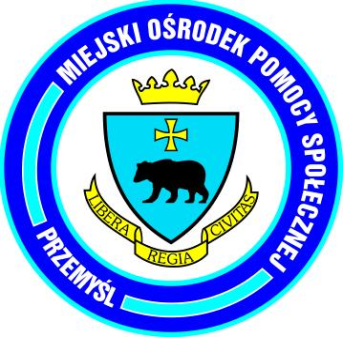 Sprawozdanie z działalności Miejskiego Ośrodka Pomocy Społecznej w Przemyśluw roku 2018oraz potrzeby w zakresie pomocy społecznej i systemu pieczy zastępczej na 2019 rokPrzemyśl, kwiecień 2019 r.I.  Organizacja Miejskiego Ośrodka Pomocy Społecznej.1. Struktura organizacyjna MOPS.	W 2018 roku obowiązywał statut opracowany w 2016 roku. Zarządzeniem Prezydenta Miasta Przemyśla nr 351/2018 z dnia 20.09.2018r. wprowadzony został nowy Regulamin Organizacyjny Miejskiego Ośrodka Pomocy Społecznej w Przemyślu.	Od 1sierpnia 2018r. kontynuowano    przyjmowanie     wniosków   na    wypłatę  świadczeń do programu rządowego „Rodzina 500+” a także wdrożono pilotażowy program na wypłatę świadczenia ,,Dobry Start”. W obydwu przypadkach można było składać wnioski  drogą elektroniczną od 1 lipca 2018r.W związku z powyższym dokonano szeregu zmian organizacyjno–technicznych polegających na przygotowaniu nowych stanowisk pracy, a w okresie największego nasilenia przyjmowania stron oraz wydawania decyzji uruchomiono sezonowy punkt przyjmowania wniosków w budynku głównym MOPS oraz wzmocniono obsługę kadrową poprzez zatrudnienie dodatkowych pracowników. 	W 2018 roku wydano 41 zarządzeń wewnętrznych  Dyrektora MOPS porządkujących  pracę jednostki, m. in. w następujących sprawach: - Komisja konkursowa w celu opiniowania ofert złożonych w konkursie ofert - Aktywny Przemyśl,- Konkurs ofert -  realizacja    zadań    publicznych   w   zakresie   działalności     na rzecz  integracji i reintegracji- ,, Przemyśl szansę na zmiany”,- Nabór kandydatów na przedstawicieli organizacji pozarządowych,- Powołanie Komisji Socjalnej na kadencję 2018,- Powołanie Komisji Archiwizacyjnej MOPS,- Powołanie Komisji Konkursowej do opiniowania ofert złożonych w otwartych konkursach ofert - ,,Przemyśl szansę na zmiany”,- Powołanie zespołu doradczego do opiniowania wniosków PFRON,- Zasady w/s sposobu realizacji wniosków o dofinansowanie ze środków PFRON,- Zasady rozpatrywania wniosków z zakresu rehabilitacji społecznej,-  Powołanie Zespołu ds. oceny formalnej i merytorycznej wniosków złożonych w 2018r.,- Zasady realizacji pilotażowego programu ,,Aktywny samorząd”,- Wprowadzenie Regulaminu Pilotażowego programu ,,Aktywny Samorząd”,- Regulamin ds. szkoleń rodziców biologicznych z dzieckiem przebywającym w rodzinie zastępczej,- Komisja Egzaminacyjna w/s służby przygotowawczej,- Konkurs ofert    –   realizacja zadań publicznych w   zakresie   działalności   na    rzecz   integracji i reintegracji- ,,Przemyśl szansę na zmiany”,- Nabór kandydatów do komisji Konkursowej oceniającej oferty składane w ramach otwartych konkursów ofert,- Powołanie Komisji Konkursowej w celu opiniowania ofert złożonych w otwartych konkursach ofert- ,,Przemyśl szansę na zmiany”,- Wykaz Akt,- Regulamin zasad warunków podnoszenia kwalifikacji zawodowych pracowników,- Powołanie Komisji likwidacyjnej do likwidowania zbędnych składników rzeczowych,- Powołanie stałej Komisji Inwentaryzacyjnej,- Instrukcja kasowa,- Polityka rachunkowości w MOPS,- Regulamin rekrutacji w Projekcie - ,,Przemyślany rozwój”,- Polityka rachunkowości dla MOPS Przemyśl,- Regulamin udzielania zamówień publicznych do 30 000,00 EUR,- Przeprowadzenie inwentaryzacji rocznej,- Otwarty konkurs ofert na powierzenie i wsparcie na rzecz bezdomnych mężczyzn w Przemyślu,- Nabór Kandydatów na członków Komisji konkursowej oceniającej oferty składane w ramach otwartego konkursu ofert na rzecz bezdomnych mężczyzn w Przemyślu,- Procedura w/s Ryczałtu,- Unieważnienie otwartego konkursu ofert na powierzenie i wsparcie na rzecz bezdomnych mężczyzn w Przemyślu,- Otwarty konkurs ofert na powierzenie i wsparcie na rzecz bezdomnych mężczyzn w Przemyślu,- Nabór kandydatów do komisji Konkursowej oceniającej oferty składane w ramach otwartych konkursów ofert,- Zmiany w Polityce zasad rachunkowości,- Zmiany w Instrukcji Inwentaryzacyjnej oraz wprowadzenie gospodarki kasowej.	Przedstawiciele MOPS brali udział w pracach różnych struktur i zespołów  na terenie miasta Przemyśla m.in. w pracach Powiatowej Rady Zatrudnienia, Powiatowej Społecznej Rady ds. Osób Niepełnosprawnych, Zespołu Reagowania Kryzysowego, Komisji Rozwiązywania Problemów Alkoholowych,            Komisji      Lokalowej     (Mieszkaniowej),       Wojewódzkiego      Zespołu  ds. Przeciwdziałania Handlowi Ludźmi  oraz Zespołu Kierowania Obroną Cywilną Miasta Przemyśla.2.  Kontrole  zewnętrzne	W roku 2018 w MOPS przeprowadzonych zostało osiem kontroli:Najwyższa Izba Kontroli – Wykorzystanie budżetu w 2017 roku,Wojewoda Podkarpacki – Zadania Gminy z Ustawy o wspieraniu rodziny,Urząd Miejski – Wykonanie zaleceń pokontrolnych,ZUS – Obliczanie składek na ubezpieczenia społeczne, ustalanie uprawnień  do   świadczeń z ubezpieczeń społecznych,   prawidłowość i         terminowość opracowywanych  wniosków o świadczenia. emerytalne i rentowe, wystawianie zaświadczeń,Urząd Miejski – Gospodarowanie majątkiem trwałym w MOPS w Przemyślu,Najwyższa Izba Kontroli – Organizacja i warunki pracy pracowników socjalnych,Urząd Miejski – Prawidłowość prowadzenia postępowań w zakresie ,,Przemyska Karta Rodziny Wielodzietnej 3+ i rodziny zastępczej,Powiatowa Inspekcja Pracy- Realizacja uprzednich decyzji PIP oraz wniosków, zaleceń, decyzji i nadzoru nad warunkami pracy.3. Kontrole  w jednostkach nadzorowanychW roku 2018 przeprowadzono kontrole w trzech Warsztatach Terapii Zajęciowej  : I    Polskie Towarzystwo Walki z Kalectwem Oddział w PrzemyśluNie   wydano   zaleceń    pokontrolnych     z   uwagi   na   to,   że   nie   stwierdzono   nieprawidłowości w kontrolowanym zakresie.II     Warsztat  Terapii   Zajęciowej    prowadzony    przez    Spółdzielnię     Niewidomych    „START” w PrzemyśluNie      wydano zaleceń   pokontrolnych   z   uwagi   na   to,   że   nie    stwierdzono    nieprawidłowości w kontrolowanym zakresie.III Warsztat Terapii Zajęciowej prowadzony przez Stowarzyszenie Wspierania Osób Niepełnosprawnych Intelektualnie w PrzemyśluNie     wydano   zaleceń   pokontrolnych    z   uwagi   na   to,   że    nie    stwierdzono nieprawidłowości w kontrolowanym zakresie.II.  Zasoby kadrowe Miejskiego Ośrodka Pomocy Społecznej1.  Zatrudnienie.	Według stanu na dzień 31.12.2018 r. MOPS zatrudniał  137    pracowników   tj. 135  etatów, z czego Powiatowy Zespół do Spraw Orzekania o Niepełnosprawności zatrudniał  8 osób tj. 7,5  etatów oraz 12  lekarzy i innych specjalistów świadczyło praco pracę    w   ramach     umowy    zlecenia    (przewodniczący  i członkowie komisji orzekających o niepełnosprawności i o stopniu niepełnosprawności).W MOPS i PZOON zatrudniano 24 pracowników z orzeczonym stopniem niepełnosprawności, co sprawia, że wyznaczony dla jednostek samorządowych minimalny wskaźnik zatrudnienia osób niepełnosprawnych był znacznie przekroczony i w związku z tym MOPS nie wnosił wpłat na fundusz PFRON.	W roku 2018 zanotowano następujący ruch kadrowy: przyjęto do pracy 13 pracowników, zaś rozwiązano stosunek pracy z 7 pracownikami.	Przyjęcia: po stażu, zastępstwo, prace interwencyjne	Odejścia: 3- upływ czasu,  1- przejście na emeryturę, 2- wypowiedzenie umowy przez pracownika, 1- wypowiedzenie umowy przez pracodawcę.W 2018 roku kontynuowano program rynku pracy dot. organizacji prac społecznie - użytecznych.  Z tej formy aktywizacji zawodowej skorzystało w MOPS 8 osób  wykonując różne  prace o charakterze pomocniczym (utrzymanie czystości na terenie   obiektów,   odśnieżanie, konserwacje itp.).	 Struktura  zatrudnienia według  komórek organizacyjnych i etatów przedstawia się następująco (stan na 31.12.2018 r.):  -  kierownictwo Ośrodka  - 3 etaty,  -  obsługa prawna – 1 etat,  -  obsługa informatyczna – 2 etaty,  -  Dział Pomocy Środowiskowej - 43  etatów,  -  Dział Administracji -  7,5 etatów,   -  Dział Dodatków Mieszkaniowych – 11 etatów,  -  Dział Finansowo-Księgowy  -  15 etatów,  -  Dział Świadczeń i Dokumentacji  -  7 etatów,   -  Dział Wspierania Rodziny i Pieczy Zastępczej – 11 etatów,   -  Wieloosobowe Stanowisko ds. Rehabilitacji Społecznej   – 3 etaty,  -  Dział Świadczeń Rodzinnych, Alimentacyjnych i Wychowawczych – 21 etatów,  -  Wieloosobowe stanowisko ds. realizacji projektu – 3 etaty,  -  Powiatowy Zespół do Spraw Orzekania o Niepełnosprawności  –7,5 etatów.2. Doskonalenie  zawodowe pracowników, kursy, szkoleniaW roku 2018 pracownicy MOPS skorzystali z wielu szkoleń organizowanych przez firmy zewnętrzne, z których znaczna część nie była finansowana z środków pochodzących z budżetu MOPS, były to szkolenia bezpłatne. Tut. Ośrodek pozyskał także środki na szkolenia z Krajowego Funduszu Szkoleniowego.  Kursy,  szkolenia oraz warsztaty, w których udział brali pracownicy:- „Nowe wzory sprawozdań z zakresu świadczeń rodzinnych, funduszu  alimentacyjnego i zasiłku dla opiekuna.”,- „Organizacja rozpatrywania spraw o świadczenia rodzinne i wychowawcze”,- „Świadczenia wychowawcze 500+”,- „Otwarte konkursy ofert na realizację zadań publicznych”,- „Aspekty prawne OPS”,- „Księgowe zasady rozliczania środków w Projektach współfinansowanych z RPO 2014-2020”,- „Konferencja związana z koordynacją”,- „Najnowsze zmiany w świadczeniach wychowawczych, rodzinnych”,- „Aspekty finansowo – księgowe w projektach EFS”,- „Fundusz alimentacyjny”,- „Posiedzenie zespołu ds. przeciwdziałania handlowi ludźmi”,- „Spotkanie szkoleniowo – konsultacyjne Aktywny Samorząd” ,- „Dobry Start 300 PLUS”,-  ,,Najbardziej problematyczne zagadnienia w księgowości OPS”,- „Zamówienia publiczne i zasady konkurencyjności”,- ,,300 PLUS Nowe świadczenia”,-  „Płodowy Zespół Alkoholowy - co to jest?” ,- „Dobry Start”,- ,,Asystent rodzinny – metodyka, uprawnienie i dokumentowanie pracy z rodziną, w tym tworzenie planu pomocy”,- „Szkolenie dla Przewodniczących Zespołów   Interdyscyplinarnych   oraz   osób   kandydujących na stanowisko Przewodniczącego ZI”,- „Dobry Start 300+ oraz świadczenie wychowawcze 500+, - „Ustawa o pomocy społecznej – aktualne problemy”,- „Praca z dzieckiem z zaburzonymi więziami”,- ,,Karta dużej rodziny”,- ,,Płodowy Zespół alkoholowy – objawy, diagnoza, terapia”,- ,,Rachunkowość, sprawozdawczość OPS”,- ,,Czyste powietrze”,- „Praca z dzieckiem przejawiającym zaburzenia psychiczne”,-  „Depresja dzieci i młodzieży oraz inne zaburzenia psychiczne”,- „Metoda dialogu motywującego”,- „Zastosowanie narzędzi psychologicznych w diagnozie rodziny”,- ,,Tworzenie planu pracy z rodziną”,- ,,Świadczenia rodzinne – aktualne problemy”,- ,,Nowe zasady gospodarowania majątkiem trwałym i ich inwentaryzacja”,- ,,Kontrola zarządcza”,- ,,Zamknięcie ksiąg rachunkowych OPS”,- ,,Szkolenia BHP praca na wysokości”,- ,,Koordynacja systemów zabezpieczenia”,- ,,Rodzina z problemem alkoholowym i problemem przemocy jako klient pomocy społecznej”,- ,,System obsługi wsparcia finansowego ze środków PFRON”,- ,,Posiłek w szkole i w domu”,- ,,Rodzina z problemem alkoholowym i problemem przemocy jako klient pomocy społecznej”,- ,,Spotkanie warsztatowo – dyskusyjne”,- ,,Szkolenie dot. zasady konkurencyjności w projektach finansowanych ze środków EFS”,- ,,Wczesne wykrywanie syndromów dziecka krzywdzonego”,- ,,Zadania z zakresu rehabilitacji społecznej (w tym program Aktywny Samorząd)”,- ,,Dziecko w pieczy i co dalej?”,- ,,Warsztaty – CommunityOrganising”,- ,,Superwizja – grupa V”,Łącznie z różnych form szkoleń skorzystało 84 pracowników (w roku poprzednim 57 osoby), z tego niektóre kilkakrotnie.	Zgodnie z przepisami  terminowo    organizowane    są   szkolenia    okresowe pracowników z zakresu bezpieczeństwa i higieny pracy.3. Warunki pracy, wyposażenie.	Główna siedziba MOPS mieści się przy ul. Leszczyńskiego 3 w budynku wolnostojącym trzykondygnacyjnym z zagospodarowaną  sutereną i strychem o    łącznej powierzchni     1.066 m2, w tym 534 m2 powierzchni biurowej. Budynek ten od roku 2012 jest w zarządzie trwałym MOPS. 	Budynek znajduje się w dobrym stanie technicznym i w znacznym stopniu przystosowany jest  do potrzeb osób niepełnosprawnych. Na terenie parceli znajduje się parking   samochodowy dla pracowników i klientów, w tym także stanowiska postojowe dla osób niepełnosprawnych. 	W siedzibie przy ul. Leszczyńskiego 3 oraz w oddziale przy ul. Dworskiego 98 wykonywane są niezbędne bieżące remonty w celu utrzymania obiektów w dobrej kondycji technicznej (cyklinowanie parkietów,  ułożenie paneli      podłogowych,  malowanie    pomieszczeń  biurowych i użytkowych,       uzupełnianie    infrastruktury, modernizacja     sieci    elektrycznej,  doposażenie w klimatyzatory itp.). W 2018 roku wykonano niezbędne prace w budynku przy ul. Leszczyńskiego celem podłączenia do sieci ciepłowniczej MPEC.	W niedalekim sąsiedztwie przy ul. Dworskiego 98 w budynku Centrum Kształcenia Zawodowego i Ustawicznego Nr 1 na zasadzie użyczenia MOPS zajmuje dwie  kondygnacje (wysoki parter oraz piętro). W  pomieszczeniach na parterze mieści się Dział Świadczeń Rodzinnych, Alimentacyjnych i Wychowawczych oraz stanowiska związane z obsługą osób niepełnosprawnych  (PFRON), zaś na piętrze Dział Dodatków Mieszkaniowych z sekcją ds. dodatku energetycznego oraz stypendiów i zasiłków szkolnych, Dział Wspierania Rodziny i Pieczy Zastępczej wraz z Ośrodkiem Wsparcia Socjalnego. Łącznie zajmujemy tam 20 pomieszczeń biurowych oraz kilka gospodarczych.	Budynek wyposażony jest w dźwig dla osób niepełnosprawnych, a stan techniczny użytkowanych pomieszczeń jest zadowalający.	Budynki przy ul. Leszczyńskiego 3 oraz Dworskiego 98, a w nich systemy informatyczne, posiadane sprzęty, dokumentacja w archiwum zakładowym są zabezpieczone elektronicznym systemem antywłamaniowym oraz monitoringu. 	W miarę posiadanych środków finansowych dokonywano systematycznej wymiany zużytych mebli i sprzętu biurowego.III. Budżet MOPS	W 2018 r. realizując powierzone zadania wydano kwotę 86 502 746,61 zł stanowiącą                  98,8 % planowanego budżetu. Na podstawie decyzji administracyjnych MOPS - finansowanie usług opiekuńczych i specjalistycznych usług opiekuńczych dla osób z zaburzeniami psychicznymi jest dokonywane bezpośrednio z budżetu Urzędu Miejskiego do jednostek je realizujących tj. PCK oraz PKPS.Tabela Nr 1. Wykonanie  planu  budżetu  według  rozdziałów w 2018 r.Tabela Nr 2.  Wykonanie budżetu MOPS w Przemyślu za rok 2018 – Układ wykonawczy 2018.	Niepokojące dla realizacji zadań w 2019 r. mogą być zbyt niskie środki przekazane przez Wojewodę Podkarpackiego na wypłatę świadczeń gwarantowanych przez budżet państwa. Dotyczy to w szczególności dotacji  na zasiłki stałe,  która    jest niższa o kwotę 591 661,04 zł. Powyższa analiza ukazuje różnice wynikające z porównania aktualnego planu na rok 2019 do wydatków roku 2018. Potrzeby mogą być znacznie wyższe niż wykonanie w 2018 roku.  Tabela Nr 3. Wykonanie  planu  budżetu  według  rozdziałów w latach 2015 – 2018.Informacja o wniesionych przez klientów MOPS w Przemyślu odwołaniach od decyzji administracyjnych do Samorządowego Kolegium Odwoławczego w Przemyślu w 2014-2018r.Tabela Nr 4.  Decyzje administracyjne z zakresu pomocy społecznej wydane w latach 2014 -2018.Tabela Nr 4a. Decyzje administracyjne z zakresu świadczeń rodzinnych oraz funduszu alimentacyjnego wydane w latach 2015– 2018.Tabela Nr 4b. Decyzje administracyjne z zakresu świadczeń wychowawczych w latach 2016-2018.IV. Pomoc  ŚrodowiskowaA. Zadania zlecone z zakresu administracji rządowej realizowane przez gminę.Tabela  Nr  5.  Realizacja  zadań  według  form  pomocy w 2018 r.Organizowanie i świadczenie specjalistycznych usług opiekuńczych w miejscu zamieszkania dla osób z zaburzeniami psychicznymi.	Specjalistyczne usługi dla osób z zaburzeniami psychicznymi są szczególnym rodzajem usług specjalistycznych. Pomoc udzielana jest tu wyróżnionej   grupie   osób.    Zasady jej   przyznawania i odpłatności określa rozporządzenie Ministra Polityki Społecznej, a nie tak jak w przypadku pozostałych usług opiekuńczych, regulacje gminne. Ustawa o ochronie zdrowia psychicznego określa, że ośrodki pomocy społecznej,   w   porozumieniu    z   poradniami  zdrowia   psychicznego czy innymi specjalistycznymi placówkami terapeutycznymi, organizują oparcie społeczne dla osób, które z powodu choroby psychicznej    lub   upośledzenia   umysłowego  mają  poważne   trudności w życiu codziennym, zwłaszcza w relacjach   z   otoczeniem,   w zakresie edukacji,  zatrudnienia oraz w sprawach bytowych.Specjalistyczne usługi opiekuńcze realizowane  były  w  środowiskach  domowych 44 osobom (w jednej z rodzin usługi świadczone były 2 osobom): 19 osób dorosłych i 25 dzieci autystycznych. W wyniku ogłoszonego w 2015r. otwartego konkursu ofert na realizację tego zadania w styczniu 2016 r. podpisano umowę zlecającą realizację tych usług Zarządowi Okręgowemu Polskiego Komitetu Pomocy Społecznej   w   Przemyślu   do   31 grudnia   2020 roku. Od 2017 koszt 1 godziny usług specjalistycznych dla osób z zaburzeniami psychicznymi wyniósł 23,90 zł.Tabela Nr 6. Realizacja  usług  specjalistycznych   dla   osób   z    zaburzeniami psychicznymi w latach 2010-2018.	B.  Zadania  własne  gminy o charakterze obowiązkowym.Tabela  Nr 7.  Realizacja zadań według form pomocy -  2018 r. * dane zawierają dożywianie w przedszkolach, szkołach, obiady dowożone, ** kwota nie uwzględniana w budżecie MOPS, pomniejszona o odpłatność –174 988zł,***dane zawierają  pomoc formie zasiłków celowych na żywność z programu dożywiania.1. Zasiłek stały.Zasiłek stały przysługuje pełnoletniej osobie samotnie gospodarującej lub osobie w rodzinie, całkowicie niezdolnej do pracy z powodu wieku lub niepełnosprawności, jeśli jej dochód, jak również dochód na osobę w rodzinie jest niższy od kryterium dochodowego. Osobie otrzymującej zasiłek stały opłaca się składki na ubezpieczenie   zdrowotne,  jeżeli   nie   posiada   do nich prawa z innych systemów. Kwota zasiłku od X 2018r. nie może być wyższa niż  645 zł i nie  niższa niż 30 zł,                    co stanowi różnicę pomiędzy kryterium dochodowym, a posiadanym dochodem. Tabela Nr 8.  Realizacja zasiłków  stałych w latach  2010 – 2018.2.  Zasiłek  okresowy.	Zasiłek okresowy przysługuje w szczególności ze względu na długotrwałą chorobę, niepełnosprawność, bezrobocie, możliwość utrzymania lub nabycia uprawnień do świadczeń                   z innych systemów zabezpieczenia społecznego. 	Kwota zasiłku okresowego stanowi różnicę między kryterium dochodowym, a posiadanym dochodem, z tym że zasiłek nie może być niższy od 50 % tej różnicy, jednak nie mniej niż 20,00 zł.Gmina Miejska Przemyśl w 2018 r. otrzymała dotację celową na realizację tego zadania z  budżetu  państwa, a uzupełnienie zasiłku nastąpiło ze środków własnych gminy. Tabela Nr 9. Realizacja zasiłków okresowych w latach 2013-2018.3.Wieloletni Program „Pomoc państwa w zakresie dożywiania”.	Kontynuacja realizowanej w poprzednich latach pomocy państwa w dożywianiu uczniów wprowadzonej Uchwałą Nr 221 Rady Ministrów z 10 grudnia 2013 r. w sprawie ustanowienia wieloletniego programu wspierania finansowego gmin w zakresie   dożywiania    „Pomoc państwa    w zakresie dożywiania” na lata 2014–2020. W 2018 roku na realizację tego programu wydatkowano 2 401 779 zł, w tym środki z budżetu gminy 481 779 zł.   Dożywianie   jest    realizowane   głównie w formie świadczenia pieniężnego na zakup żywności, gorącego posiłku w przedszkolach, żłobkach, świetlicach szkolnych, środowiskowych, bursach szkolnych i internatach, kuchniach prowadzonych przez organizacje pozarządowe itp. Tabela Nr 10. Realizacja programu "Pomoc państwa w zakresie dożywiania" w 2018 roku.	Z tabeli Nr 10 wynika, że liczba osób objętych Programem „Pomoc państwa w zakresie dożywiania” zmniejszyła się w stosunku do 2017 r. o 432 osoby. Wzrosła natomiast kwota środków przeznaczonych na dożywianie  o 388 700,00 zł.	Pomoc doraźna lub okresowa w postaci gorącego posiłku dziennie przysługuje osobie, która własnym staraniem nie może go sobie zapewnić. W   2018 roku  dożywianiem  objęto – 857 dzieci w wieku od 0 do ukończenia szkoły różnego typu. Dożywianie dzieci było prowadzone w systemie zbiorowym  w  żłobkach,  przedszkolach,  szkołach różnego typu,  bursach,  internatach   szkolnych i poprzez organizacje pozarządowe. Pomoc w formie dożywiania przyznawano w 2018 roku bezpłatnie, jeżeli dochód nie  przekraczał 150 %  kryterium  dochodowego,  czyli dla osoby samotnie gospodarującej 951,00 zł netto, od X 2018 - 1 051,50 zł netto, natomiast na  osobę w rodzinie 771 zł netto, a od X  2018 – 792,00 zł netto. Przy dochodzie rodziny wyższym stosowano częściową odpłatność   na podstawie   Uchwały Nr 14/2014 Rady Miejskiej w Przemyślu z dnia 6 lutego 2014 r. w sprawie   zapewnienia   pomocy w zakresie dożywiania w formie posiłku osobom i rodzinom tego  potrzebującym,  w  tym w   ramach   programu  wieloletniego  „Pomoc  państwa w zakresie dożywiania”, określenia zasad zwrotu poniesionych na ten cel wydatków oraz określenia warunków odpłatności za udzieloną pomoc. W  tej   sprawie  wszystkie   wnioski o  przyznanie  pomocy  w  formie  posiłku  dla  dzieci i młodzieży zostały rozpatrzone pozytywnie.	W ramach posiłków (poza dożywianiem dzieci w szkołach) kontynuowane jest dowożenie pełnych obiadów do miejsca zamieszkania dla 37 osób w 2018r.Tabela Nr 11. Realizacja Programu „Pomoc państwa w zakresie dożywiania” w latach 2010 – 2018.4. Usługi  opiekuńcze.		Osobie samotnej, która z powodu wieku, choroby lub innych przyczyn wymaga pomocy innych osób, a jest jej pozbawiona, przysługuje pomoc w formie usług  opiekuńczych świadczonych w miejscu zamieszkania. Zakres usług musi być dostosowany do indywidualnych potrzeb osoby, obejmuje pomoc w zaspokajaniu codziennych potrzeb życiowych, opiekę higieniczną,  zaleconą przez lekarza pielęgnację oraz w miarę możliwości zapewnienie kontaktów z otoczeniem. W 2011 roku Prezydent Miasta powierzył realizację tego zadania w drodze otwartego konkursu ofert organizacjom pozarządowym: Polskiemu Komitetowi Pomocy Społecznej oraz Polskiemu Czerwonemu Krzyżowi. Umowy zawarte były do końca 2015 roku. Z początkiem roku 2016 zawarto z w/w placówkami nowe umowy na świadczenie usług, które obowiązywać mają  do końca 2020 roku.   Pomoc  przyznawana  jest  nieodpłatnie    osobom     samotnym     posiadającym    dochód     do 1 051,50 zł netto  (od X 2018r.), zaś   osobom  w  rodzinie   792,00 zł  netto    (od X 2018r.).    Osoby o wyższym dochodzie    ponoszą   częściową    odpłatność    za    usługi    na   podstawie  Uchwały Nr 268/2008 Rady Miejskiej w Przemyślu z dnia 27 listopada 2008 r. w sprawie zasad zwrotu wydatków na usługi opiekuńcze, pomoc w naturze lub pieniężną przyznaną pod warunkiem zwrotu oraz   pomoc na ekonomiczne usamodzielnienie    oraz   uchwały   Nr   102/2012    Rady   Miejskiej w Przemyślu z dnia 26 kwietnia 2012 r. zmieniającej w. cyt. uchwałę, która określiła szczegółowe warunki przyznawania i odpłatności za świadczone usługi na terenie miasta. Ustalenie zakresu usług oraz odpłatności za ich świadczenie w formie decyzji administracyjnej jest zadaniem MOPS.         W trakcie roku pracownicy socjalni wizytują środowiska osób, którym świadczone są usługi opiekuńcze zwracając uwagę na zgodność zakresu usług z potrzebami i wydaną decyzją szczególnie w okresie jesienno-zimowym.5. Zasiłek celowy.	W celu zaspokojenia niezbędnej potrzeby bytowej może być przyznany zasiłek celowy. Może on być przyznany w szczególności na pokrycie części lub całości kosztów zakupu żywności,   leków i leczenia, opału, odzieży,   niezbędnych   przedmiotów   użytku   domowego,   drobnych remontów i napraw sprzętu użytku domowego, a także kosztów pogrzebu. Tabela Nr 12. Realizacja zasiłków celowych w latach 2010– 2018.6. Pomoc rzeczowa.	Pomoc w formie rzeczowej realizowana jest po uzyskaniu darów od  indywidualnych darczyńców przekazywanych do MOPS, organizacji  pozarządowych, z Unijnego Programu  Operacyjnego Pomoc Żywnościowa 2014-2020.           Celem Programu Operacyjnego Pomoc Żywnościowa 2014 – 2020 jest dotarcie z pomocą żywnościową do grup osób najbardziej potrzebujących. Od sierpnia 2018 roku rozpoczęła się realizacja Podprogramu 2018, w ramach którego osoby najbardziej potrzebujące w całej Polsce mogły skorzystać ze  wsparcia  w  postaci  żywności,   jak   również    możliwości   uczestniczenia    w różnych działaniach wspierających, edukacyjnych i włączających. Program Operacyjny Pomoc Żywnościowa 2014 – 2020 jest współfinansowany z Europejskiego Funduszu Pomocy Najbardziej Potrzebującym.              Na terenie Przemyśla dystrybucją żywności dla mieszkańców Przemyśla w ramach Programu zajmuje się Polski Komitet Pomocy Społecznej oraz CARITAS Archidiecezji Przemyskiej – natomiast   Miejski  Ośrodek  Pomocy  Społecznej  w  Przemyślu    kwalifikuje    osoby  i rodziny, do tej formy pomocy zgodnie z   kryteriami    zawartymi w art. 5   oraz  art.    7   ustawy o pomocy społecznej. Zgodnie z wytycznymi MRPiPS jedną z zasad przyznawania tej formy pomocy są kryteria dochodowe uprawniające do udzielenia pomocy, o których mowa w art. 8 ustawy o pomocy społecznej tj. od 01 października 2018r. 1 402,00 zł – dla osoby samotnie gospodarującej,                                          1 056,00 zł – dla osoby w rodzinie. Do końca czerwca 2019 roku      osoby,   które   otrzymały   skierowanie    z  Miejskiego Ośrodka Pomocy Społecznej, będą mogły skorzystać ze wsparcia                           w postaci żywności, która cyklicznie będzie dystrybuowana w formie   paczek   żywnościowych.      Od sierpnia 2018r. do grudnia 2018r. Miejski Ośrodek Pomocy Społecznej w Przemyślu wydał skierowania 1 524 rodzinom, w których zamieszkiwało 3 961 osób. Do końca czerwca 2019 roku, każda z osób otrzymujących paczki żywnościowe,   otrzyma w   nich   produkty    następującego   typu:   groszek z marchewką, fasola biała, koncentrat pomidorowy, buraczki wiórki, powidła śliwkowe, makaron jajeczny, makaron kukurydziany bezglutenowy, ryż biały, kasza gryczana, herbatniki maślane, mleko UHT, ser podpuszczkowy dojrzewający,   gulasz  wieprzowy                                      z warzywami, szynka drobiowa, szynka wieprzowa mielona, pasztet wieprzowy, kabanosy wieprzowe, filet z makreli w oleju, cukier biały, olej rzepakowy, miód nektarowy wielokwiatowy, gołąbki w sosie pomidorowym.
	Prócz wsparcia żywnościowego, Polski Komitet Pomocy Społecznej w Przemyślu, realizował cykliczne działania współfinansowane ze środków Unii Europejskiej w ramach Europejskiego Funduszu Pomocy Najbardziej Potrzebującym w formie:
•  warsztatów dietetycznych i dotyczących zdrowego żywienia,
•  warsztatów edukacji ekonomicznej (nauka tworzenia, realizacji i kontroli realizacji budżetu domowego, ekonomicznego prowadzenia gospodarstwa domowego, z uwzględnieniem wszystkich finansowych i rzeczowych dochodów rodziny, w tym darów żywnościowych).
             Wsparcie działaniami towarzyszącymi, pozwoli na zwiększenie wymiaru pomocy żywnościowej, która realizowana jest w ramach Programu. 
	Tabela  Nr 13. Powody  przyznawania  pomocy społecznej w 2014 -2018 r.	Należy nadmienić,   iż   podstawową    przyczyną    ubiegania     się   o pomoc    społeczną jest bezrobocie. W   grudniu    2018  roku  stopa  bezrobocia    była    niższa    niż    stopa   bezrobocia w analogicznym okresie 2017 roku i wynosiła 11,20 %  . Tabela  Nr 14.  Typy  rodzin  objętych  pomocą  finansową - zadania  gminy  łącznie  z  pracą  socjalną w latach 2014-2018.7.Aktywizacja osób bezrobotnych korzystających z pomocy społecznej.Organizacja prac społecznie użytecznych.	Prace społecznie użyteczne są instrumentem aktywizacji społeczno-zawodowej, które zostały wprowadzone ustawą z dnia 20 kwietnia 2004 r. o promocji zatrudnienia i instytucjach rynku pracy. Szczegółowy sposób i tryb organizowania prac społecznie użytecznych określa Rozporządzenie Ministra Gospodarki i Pracy z dnia 21grudnia 2017r. w sprawie organizowania prac społecznie użytecznych.           Prace społecznie użyteczne ukierunkowane są przede wszystkim na osoby długotrwale bezrobotne, które znajdują się w trudnej sytuacji materialnej. Program prac społecznie użytecznych jest jedną z form przeciwdziałania całkowitemu wykluczeniu z rynku pracy oraz łagodzenia negatywnych skutków bezrobocia. Skierowany jest do osób bezrobotnych bez prawa do zasiłku, uczestniczących w kontrakcie socjalnym, indywidualnym programie usamodzielnienia, lokalnym programie pomocy społecznej lub indywidualnym programie zatrudnienia socjalnego, jeżeli podjęły uczestnictwo w tych formach w wyniku skierowania powiatowego urzędu pracy oraz korzystających ze świadczeń pomocy społecznej. Przy kierowaniu do prac społecznie użytecznych uwzględniany jest wiek osoby bezrobotnej, jej stan   zdrowia   i   posiadane   kwalifikacje.  Osoby do prac społecznie użytecznych typują pracownicy socjalni Miejskiego Ośrodka Pomocy Społecznej. 	Bezrobotni     wykonują   głównie   prace  gospodarczo-porządkowe   i  remontowe   w miejscu ich zamieszkania lub pobytu, w wymiarze czasu pracy wynoszącym 10 godzin na tydzień. Osoba bezrobotna może cały rok (i dłużej) wykonywać prace społecznie użyteczne, przy czym zachowuje status osoby bezrobotnej. Osoba wykonująca prace społecznie użytecznie jest objęta ubezpieczeniem zdrowotnym i wypadkowym, z tytułu posiadania statusu osoby bezrobotnej. Odmowa przyjęcia propozycji wykonywania prac społecznie użytecznych oznacza utratę statusu bezrobotnego, wstrzymanie opłacania składek na   ubezpieczenie   społeczne   oraz   pozbawienie,   ograniczenie lub wstrzymanie świadczeń pomocy społecznej.	Prace społecznie użyteczne są organizowane w jednostkach organizacyjnych pomocy społecznej, w organizacjach pozarządowych statutowo zajmujących   się     pomocą   charytatywną lub na rzecz społeczności lokalnej i w instytucjach działających na rzecz społeczności lokalnej.  Pomiędzy podmiotami, w którym organizowane są prace społecznie użyteczne a uczestnikiem nie jest zawierana żadna umowa. Nie występuje stosunek pracy - jest to realizacja o charakterze zobowiązaniowym według prawa cywilnego. 	Uchwała budżetowa określa kwotę realizacji zadania obejmującą 40% wynagrodzenia osób kierowanych do prac społecznie użytecznych. Powiatowy Urząd Pracy na wniosek MOPS dokonuje refundacji ze środków Funduszu Pracy z tytułu świadczeń pieniężnych wypłaconych osobom wykonującym prace społecznie użyteczne.Do szczegółowych celów organizacji prac społecznie użytecznych należą m.in.:zapewnienie możliwości uzyskania minimalnych środków na zaspokojenie podstawowych potrzeb życiowych osób i rodzin    z   problemem   bezrobocia,    a   w szczególności rodzin z dziećmi,łagodzenie społeczno-ekonomicznych skutków bezrobocia poprzez przeciwdziałanie pogłębianiu się poczucia bezradności u klientów pozostających bez pracy,aktywizacja klientów długotrwale bezrobotnych,przygotowanie klientów MOPS do wymagań stawianych przez pracodawców na obecnym rynku pracy (odpowiedzialność, uczciwość, dyspozycyjność, zaangażowanie).	W 2018 r. prace   społecznie   użyteczne   wykonywało  łącznie   73 osoby –   w   tym 13 osób w ramach Programu Aktywizacja i Integracja.Tabela Nr 15. Liczba organizacji oraz  liczba osób pracujących w ramach prac społecznie użytecznych w latach 2010-2018.Tabela   Nr 16.   Jednostki   organizacyjne    pomocy   społecznej,   organizacje  pozarządowe, w których były organizowane prace społecznie użyteczne w 2018 r.Program Aktywizacja i Integracja 2018.W dniu 11 stycznia 2018r. zostało zawarte  porozumienie o współpracy między Powiatowym Urzędem Pracy w Przemyślu, a Miejskim Ośrodkiem Pomocy w Przemyślu, które określało kryteria doboru uczestników PAI oraz zakres i sposób wymiany informacji.  W ramach porozumienia ośrodek pomocy społecznej miał realizować działania integracji i reintegracji społecznej osób bezrobotnych. W ramach Programu Aktywizacja i Integracja realizowano dwa zadania. Pierwszym z nich były grupowe zajęcia w zakresie aktywizacji i integracji społecznej   prowadzone   przez    psychologa   oraz   doradcę    zawodowego.    Drugim zadaniem realizowanym w ramach Programu były prace społecznie użyteczne (PSU) będące instrumentem rynku pracy, którego celem była aktywizacja zawodowa osób oddalonych od rynku pracy. PSU były realizowane w wymiarze 10 godzin tygodniowo.	            Program był realizowany przez okres 2 miesięcy od 01 lutego 2018r. do 31 marca 2018r.            Do udziału w PAI zostali skierowani bezrobotni, dla których jest ustalony profil pomocy III, korzystający ze świadczeń pomocy społecznej, o którym mowa w przepisach o pomocy społecznej. Sporządzanie przez dyrektora MOPS listy osób kierowanych do prac społecznie użytecznych zostało poprzedzone rozpoznaniem sytuacji życiowej klienta ośrodka pomocy społecznej. Oceny sytuacji życiowej takich osób dokonał dyrektor MOPS uwzględniając przede wszystkim aspekt korzystania przez te osoby ze świadczeń pomocy społecznej, w tym także oceny postawy danej osoby. PAI zostały objęte osoby bezrobotne, które spełniły łącznie następujące warunki: korzystały ze świadczeń pomocy społecznej, powiatowy urząd pracy ustalił dla nich profil pomocy III. PAI realizowany był na dwóch płaszczyznach/blokach równocześnie: Blok aktywizacja zawodowa – realizowany poprzez prace społecznie użyteczne - w wymiarze 10 godzin tygodniowo (z ramienia PUP) Blok integracja społeczna – realizowany poprzez min. edukację społeczną, psychoedukację, doradztwo zawodowe w wymiarze 10 godzin tygodniowo .W programie wzięło udział łącznie 13 osób. Decyzją Dyrektor  PUP 2 Uczestników Projektu w związku z długotrwałym zwolnieniem lekarskim przed rozpoczęciem działań nie podjęło udziału w PAI. Zostały utworzone 2 grupy warsztatowe. Łącznie udział w programie zakończyło 11 osób.Z perspektywy lat można ocenić,  że  organizacja  prac  społecznie użytecznych spotyka   się z pozytywnym odbiorem większości zainteresowanych stron, w tym ze strony samych bezrobotnych jak i uczestniczących w tym przedsięwzięciu instytucji i organizacji   pozarządowych.   Ze względu na ograniczone możliwości finansowe od 2015r. ta forma wsparcia została znacznie ograniczona.	8. Asystent rodzinyAsystent rodziny, na podstawie ustawy z dnia 9 czerwca 2011   roku o   wspieraniu   rodziny i systemie pieczy zastępczej, realizowanej od 1 stycznia 2012 roku, prowadzi działania skierowane do rodzin przeżywających trudności w realizacji funkcji opiekuńczo-wychowawczej. Od 1 stycznia 2017 roku, z dniem wejścia w życie ustawy z dnia 4 listopada 2016 roku o wsparciu kobiet  w ciąży i rodzin „Za życiem”, poszerzył się obszar działań asystenta rodziny poprzez przypisanie mu funkcji koordynatora   kompleksowego     wsparcia      (poradnictwa) dla  kobiet   w     ciąży  i   ich rodzin, ze szczególnym uwzględnieniem kobiet w ciąży powikłanej, kobiet w sytuacji niepowodzeń położniczych oraz wsparcia rodzin dzieci, u których zdiagnozowano „ciężkie i nieodwracalne upośledzenie albo nieuleczalną chorobę zagrażającą ich życiu, która powstała w prenatalnym okresie rozwoju dziecka lub w czasie porodu”. Ponadto do   działań   asystenta   należy  współpraca z innymi służbami z różnych systemów, w tym z podmiotami udzielającymi świadczeń zdrowotnych, pracującymi na rzecz kobiety w ciąży  i jej rodziny.Tabela Nr 17. Liczba asystentów i rodzin współpracujących z asystentem w latach 2012-2018W 2018 roku asystenci:opracowywali   plany   pracy   z   rodzinami     (opracowywanie   i  realizacja     odbywała   się we współpracy z jej członkami oraz w konsultacji z pracownikami socjalnymi),uczestniczyli w opracowywaniu planów pracy  z  rodzinami, których dzieci były   umieszczone w pieczy zastępczej,udzielali pomocy oraz uczyli członków rodziny konstruktywnego i właściwego prowadzenia gospodarstwa domowego,udzielali pomocy i wsparcia w rozwiązywaniu problemów socjalnych    oraz    wychowawczych  z dziećmi,prowadzili indywidualne konsultacje wychowawcze dla rodziców i dzieci,sporządzali opinie na wniosek Sądu o rodzinie i jej członkach,współpracowali    z   zespołem   interdyscyplinarnym i grupami roboczymi,   o  których  mowa   w ustawie o przeciwdziałaniu przemocy w rodzinie,współpracowali z kuratorami rodzinnymi.W rodzinach, gdzie była realizowana praca i udzielanie wsparcia, asystenci pomagali                           i towarzyszyli między innymi w :przygotowaniu i złożeniu pism urzędowych w określonych instytucjach,nawiązywaniu kontaktów z pracownikami innych instytucji społecznych, poradni specjalistycznych oraz organizacji pozarządowych,zwiększaniu motywacji klientów do podnoszenia kwalifikacji zawodowych, kontynuowania nauki czy poszukiwania pracy,zwiększeniu motywacji do podjęcia terapii uzależnień, terapii rodzinnej czy regularnego przyjmowania zalecanych leków,organizowaniu wsparcia materialnego,rozwiązywaniu codziennych trudności poprzez zwiększenie kompetencji w zakresie prowadzenia gospodarstwa domowego i załatwiania spraw urzędowych,poprawie relacji wewnątrzrodzinnych,podniesieniu umiejętności opiekuńczo-wychowawczych oraz budowaniu autorytetu rodziców,podniesieniu poziomu higieny członków rodziny oraz estetyki i wyglądu mieszkania,wzroście umiejętności gospodarowania budżetem domowym,odbudowaniu zdrowych postaw psychospołecznych.Zatrudnienie asystentów    rodziny nie    jest     konieczne    w   przypadku każdej rodziny, która przeżywa trudności. To pracownik socjalny ocenia   sytuację rodziny     i podejmuje decyzję, czy jej problemy wymagają zastosowania dodatkowego narzędzia pracy socjalnej, jakim jest indywidualna, intensywna praca rodziny z asystentem. Nie można, zatem wykluczyć, że dla części rodzin wystarczająca będzie pomoc materialna lub praca socjalna prowadzona przez pracownika socjalnego zgodnie z ustawą o pomocy społecznej.W 2018 roku MOPS w ramach ministerialnego „Programu asystent rodziny i koordynator rodzinnej pieczy zastępczej” pozyskał środki na dofinansowanie kosztów zatrudnienia 6 asystentów rodziny. Wsparcie otrzymane w ramach Programu wyniosło 118 909,00 zł.V. Realizacja projektów „Aktywny Przemyśl 2014-2020”, „Przemyśl szansę na zmiany” i „Przemyślany Rozwój”	Realizacja projektów „Aktywny Przemyśl 2014-2020”  i „Przemyśl szansę na zmiany”.W 2018 roku Miejski Ośrodek Pomocy Społecznej w Przemyślu kontynuował i zakończył realizację rozpoczętych w 2016 roku projektów „Aktywny Przemyśl 2014-2020”  - Oś priorytetowa VIII Integracja społeczna,      Działanie   8.2     Aktywna    integracja   osób    zagrożonych   ubóstwem  lub wykluczeniem społecznym prowadzona przez Ośrodki Pomocy Społecznej/Powiatowe Centra Pomocy Rodzinie i „Przemyśl szansę na zmiany” - Oś priorytetowa VIII Integracja społeczna, Działanie 8.1 Aktywna integracja osób  zagrożonych ubóstwem lub wykluczeniem społecznym realizowanych w ramach Regionalnego Programu Województwa Podkarpackiego na lata 2014-2020.  Projekt      „Aktywny   Przemyśl 2014-2020”    realizowany    był   w terminie   od   01.09.2016r. do 30.06.2018r.Dofinansowanie Projektu z UE: 1 037 992,20 zł
Całkowita wartość projektu: 1 221 277,20 złCelem głównym projektu była poprawa zdolności do zatrudnienia 99 osób zagrożonych ubóstwem lub wykluczeniem społecznym, korzystających ze świadczeń pomocy społecznej MOPS, mieszkających na terenie miasta Przemyśla do 30 czerwca 2018 r.Cel  został osiągnięty     poprzez   zakończenie   przez     klientów/ki     MOPS     zintegrowanego                  i zindywidualizowanego programu opartego o ścieżkę reintegracji obejmującą usługi aktywnej integracji o charakterze społecznym, zdrowotnym i zawodowym zgodnie z podpisanymi kontraktami socjalnymi.Projektem w 2018 roku zostało objętych łącznie 33 osoby zagrożone ubóstwem lub wykluczeniem społecznym, w tym 18 osób biernych zawodowe, 15 osób bezrobotnych zakwalifikowanych przez PUP do III profilu pomocy, w tej grupie jest także 10 osób z niepełnosprawnościami, które:Korzystają ze świadczeń z pomocy społecznej, w tym są osobami z   niepełnosprawnością i/lub korzystającymi z Programu Operacyjnego Pomoc Żywnościowa;Są w wieku aktywności zawodowej; Mieszkają na terenie miasta Przemyśla. Formy wsparcia jakimi byli objęci uczestnicy projektu bierni zawodowo:Treningi motywacyjne z elementami społeczno – interpersonalnymi;Doradztwo zawodowe;Certyfikowane szkolenia zawodowe;Stacjonarne zajęcia rehabilitacyjne;Płatne staże zawodowe.Formy wsparcia jakimi byli objęci uczestnicy projektu bezrobotni zakwalifikowani przez PUP do III profilu pomocy:Warsztaty kompetencji społecznych i osobistych;Prace społecznie użyteczne.W ramach realizacji projektu zastosowano  instrumenty Aktywnej integracji:Aktywizacja społeczna, w ramach której:18 uczestników projektu uczestniczyło w „Treningach motywacyjnych z elementami społeczno – interpersonalnymi”,12 uczestników projektu   uczestniczyło     w  „Warsztatach   kompetencji   społecznych i osobistych”.Aktywizacja zawodowa, na którą składają się poniższe działania:18 uczestników projektu uczestniczyło w indywidualnym doradztwie zawodowym,13 uczestników projektu uczestniczyło w „Pracach społecznie – użytecznych”,4 uczestników projektu rozpoczęło udział w stażach zawodowych,Odbyło się 18 certyfikowanych szkoleń zawodowych tj.:6 uczestników projektu uczestniczyło w kursie – „E-marketing”,1 uczestnik projektu uczestniczył w kursie – „Operator koparko-ładowarki”3 uczestników projektu uczestniczyło w kursie – „Kucharz”,7 uczestników projektu uczestniczyło w kursie – „Prawo jazdy kat. B”,1 uczestnik projektu uczestniczył w kursie – „Prawo jazdy kat. D”.Aktywizacja zdrowotna, w ramach której:8 uczestników projektu z niepełnosprawnościami skorzystało ze stacjonarnych zajęć rehabilitacyjnych. Wykonanie budżetu w 2018: 467 481,26 zł; w tym:- budżet MOPS – 167 805,21 zł, w tym: 	*  116 233,64 zł – dofinansowanie z UE	* 51 571,57 zł wkład własny (2 494,80 zł – prace społecznie – użyteczne; 49 076,77 zł – zasiłki celowe i celowe specjalne)- budżet SPO – 299 676,05 zł– dofinansowanie z UE.Projekt „Aktywny Przemyśl 2014-2020” realizowany był przez Miejski Ośrodek Pomocy Społecznej w Przemyślu od 01.09.2016 r. do 30.06.2018 r. w ramach Regionalnego Programu Województwa Podkarpackiego, Oś priorytetowa VIII Integracja społeczna, Działanie 8.2 Aktywna integracja osób  zagrożonych ubóstwem lub wykluczeniem społecznym prowadzona przez Ośrodki Pomocy Społecznej/Powiatowe Centra Pomocy Rodzinie.Projekt „Aktywny Przemyśl 2014-2020” zakończył się osiągnięciem następujących rezultatów:4 800 godzin warsztatów kompetencji społecznych i osobistych dla uczestników PAI,1 656 godzin treningów motywacyjnych z elementami społeczno - interpersonalnymi,700 zrealizowanych zabiegów rehabilitacyjnych dla osób z niepełnosprawnościami,414 godzin indywidualnego doradztwa zawodowego,99 osób zagrożonych ubóstwem lub wykluczeniem społecznym brało udział w projekcie,96 wypłaconych zasiłków celowych/celowych specjalnych,92 osoby skorzystały z Programu Operacyjnego Pomoc Żywnościowa,87 certyfikowanych szkoleń zawodowych,50 osób z niepełnosprawnościami objętych zostało wsparciem,28 osób uczestniczyło w pracach społecznie – użytecznych,21 osób zdobyło doświadczenie zawodowe poprzez odbycie stażu,17 osób podjęło pracę o zakończeniu projektu.Projekt „Przemyśl szansę na zmiany” realizowany był w terminie od 01.10.2016r. do 31.07.2018r.Dofinansowanie Projektu z UE: 3 381 291,84 zł
Całkowita wartość projektu: 3 560 418,48 złCelem głównym projektu była poprawa zdolności do zatrudnienia 198 osób zagrożonych ubóstwem lub wykluczeniem społecznym, korzystających ze świadczeń pomocy społecznej MOPS, zamieszkujących na terenie miasta Przemyśla.Cel    osiągnięto     poprzez     zakończenie   przez     klientów/ki    MOPS    zintegrowanego i zindywidualizowanego programu opartego o ścieżkę reintegracji obejmującą usługi aktywnej integracji o charakterze społecznym, zdrowotnym i zawodowym zgodnie z podpisanymi kontraktami socjalnymi.Grupa docelowa:Projektem zostało objętych łącznie 198 osób zagrożonych ubóstwem lub wykluczeniem społecznym, biernych zawodowo, które:Korzystały ze świadczeń z pomocy społecznej, w tym są osobami z   niepełnosprawnością i/lub korzystającymi z Programu Operacyjnego Pomoc Żywnościowa;Były w wieku aktywności zawodowej; Mieszkały na terenie miasta Przemyśla.Formy wsparcia przewidziane dla uczestników projektu biernych zawodowo obejmowały:Treningi motywacyjne z elementami społeczno – interpersonalnymi;Indywidualne doradztwo zawodowe;Warsztaty aktywnego poszukiwania pracy;Certyfikowane szkolenia zawodowe;6-miesięczne, płatne staże zawodowe W ramach projektu oferowano również:Stacjonarne zajęcia rehabilitacyjne dla osób z niepełnosprawnością;Poczęstunek podczas szkoleń;Opiekę nad osobą zależną,Stypendium szkoleniowe w trakcie szkoleń zawodowych.W ramach realizacji projektu w 2018 r. zastosowano  instrumenty Aktywnej integracji:Aktywizacja zawodowa, w ramach której:25 uczestników projektu rozpoczęło udział w stażach zawodowych,Odbyło się 60 dodatkowych certyfikowanych szkoleń zawodowych tj.:- 3 uczestników projektu uczestniczyło w kursie – „Cukiernik”,- 21 uczestników projektu uczestniczyło w kursie – „Kurs komputerowy ECDL Profile”,- 2 uczestników projektu uczestniczyło w kursie – „Operator koparko-ładowarki”,- 4 uczestników projektu uczestniczyło w kursie – „Operator wózków jezdniowych podnośnikowych z wymianą butli gazowej”,- 1 uczestnik projektu uczestniczył w kursie – „Prawo jazdy kat. B”,- 2 uczestników    projektu   uczestniczyło   w   kursie – „Prawo jazdy     kat.  C + E z kwalifikacją wstępna przyśpieszoną w zakresie kat. C i C+E”,- 1 uczestnik projektu uczestniczył w kursie – „Prawo jazdy kat. D”,- 2 uczestników projektu uczestniczyło w kursie – „Kwalifikacja wstępną przyśpieszoną w zakresie kat. D”- 18 uczestników projektu uczestniczyło w kursie – „E-Marketning”,- 3 uczestników projektu uczestniczyło w kursie – „Kelner”,- 3 uczestników projektu uczestniczyło w kursie – „Kosmetyczka”,Aktywizacja zdrowotna, w ramach której:20 uczestników    projektu   z   niepełnosprawnościami   skorzystało  ze stacjonarnych  dodatkowych zajęć rehabilitacyjnych. Projekt „Przemyśl szansę na zmiany” zakończył się osiągnięciem m.in. następujących rezultatów:Zrealizowano 246 certyfikowanych szkoleń zawodowych,Zrealizowano 1143 godziny indywidualnego doradztwa zawodowego,Zrealizowano 480 godzin treningów motywacyjnych z  elementami społeczno – interpersonalnymi,Zrealizowano 800 godzin warsztatów aktywnego  poszukiwania pracy,88  osób z niepełnosprawnościami wzięło udział w projekcie,Zrealizowano 1250 stacjonarnych zabiegów  rehabilitacyjnych,45  osób podjęło zatrudnienie,156 osób skorzystało z Programu Operacyjnego Pomoc Żywnościowa,Wypłacono 182 zasiłki celowe i celowe specjalne.Wykonanie budżetu w 2018 roku: 1 199 385,52 zł, w tym:- budżet MOPS – 267 115,91 zł, w tym: 	*  200 366,38 zł – dofinansowanie z UE	* 66 749,53 zł wkład własny - zasiłki celowe i celowe specjalne- budżet SPO – 932 269,61 zł– dofinansowanie z UERealizacja projektu „Przemyślany Rozwój” w 2018 r.Miejski Ośrodek Pomocy Społecznej w Przemyślu w  odpowiedzi na  ogłoszony konkurs przez Wojewódzki  Urząd Pracy w Rzeszowie w ramach Regionalnego  Programu  Województwa Podkarpackiego  na  lata  2014-2020    oś  priorytetowa  VIII  Integracja  społeczna,  Działanie  8.1 Aktywna integracja osób  zagrożonych ubóstwem lub wykluczeniem społecznym – projekty konkursowe złożył wniosek dofinansowanie projektu  „Przemyślany Rozwój”.W wyniku przeprowadzonej oceny przez Wojewódzki Urząd Pracy w Rzeszowie projekt „Przemyślany Rozwój”  uzyskał  wymaganą  liczbę punktów i został wybrany do dofinansowania.Umowa  o  dofinansowanie  projektu  została  podpisana  w  sierpniu  2018  roku  na kwotę dofinansowania z UE 2 599 346,01 zł, ogółem wartość projektu wynosi 3 058 054,14 zł.Projekt „Przemyślany Rozwój” realizowany jest od 1 sierpnia 2018r. do  30 września 2020r. Celem głównym projektu jest poprawa zdolności do zatrudnienia 204 klientów/klientek MOPS zagrożonych ubóstwem lub wykluczeniem społecznym zamieszkujących na terenie miasta Przemyśla korzystających ze świadczeń pomocy społecznej do 30 września 2020 r. Cel zostanie osiągnięty poprzez zakończenie przez klientów/ki MOPS zintegrowanego i zindywidualizowanego programu opartego o ścieżkę reintegracji obejmującą usługi aktywnej integracji o charakterze społecznym, zdrowotnym i zawodowym zgodnie z podpisanymi kontraktami socjalnymi. Realizacja celu głównego przyczyni się do osiągnięcia celu szczegółowego RPO WP 2014-2020 poprzez objęcie działaniami aktywnej integracji klientów MOPS. Uczestnicy projektu (UP) zwiększą swoją szansę na znalezienie zatrudnienia, co w dalszej perspektywie przyczyni się do poprawy sytuacji materialnej rodziny UP oraz ograniczy poziom ich wykluczenia społecznego. Udział w działaniach w ramach projektu wpłynie na ich integrację społeczną i lepsze funkcjonowanie w społeczeństwie. Wartością   dodaną   projektu   będzie   poprawa  wizerunku    osób     zagrożonych     ubóstwem lub wykluczeniem społecznym w środowisku lokalnym, zwiększenie atrakcyjności UP na lokalnym rynku pracy. Zaplanowane    działania     w   kontraktach   socjalnych   dla    klientów/klientek  MOPS  pozwolą na skierowanie do nich form wsparcia ukierunkowanych na przywrócenie ich do pełnienia ról społecznych, w tym szczególnie znalezienie zatrudnienia. Realizacja projektu wpisuje się w cel główny Umowy partnerstwa tj. Poprawa spójności społecznej i terytorialnej. Realizacja projektu jest odpowiedzią na zdiagnozowany w RPO WP 2014-2020 cel tematyczny 9i Aktywne włączenie, w tym   z   myślą   o   promowaniu   równych   szans oraz aktywnego uczestnictwa i zwiększaniu szans na zatrudnienie. Projekt jest zgodny ze Strategią Rozwiązywania Problemów Społecznych Miasta Przemyśla na lata 2016-2022 oraz z Miejskim Programem Działań na Rzecz Osób Niepełnosprawnych w zakresie rehabilitacji społecznej, zawodowej oraz przestrzegania praw osób niepełnosprawnych na lata 2016-2025.Projektem zostały objęte osoby zagrożone ubóstwem lub wykluczeniem społecznym w wieku aktywności zawodowej bierne zawodowe zamieszkałe na terenie miasta Przemyśla,  korzystające                   ze świadczeń z pomocy społecznej, w tym osoby niepełnosprawne i osoby korzystające z Programu Operacyjnego   Pomoc   Żywnościowa   2014-2020.   Łącznie wsparciem w ramach projektu objętych zostanie 204 osoby zagrożone ubóstwem lub wykluczeniem społecznym zgodnie z art.    7   ustawy o pomocy społecznej. Wszyscy UP to osoby bierne zawodowo (na dzień przystąpienia do projektu nie mogące uzyskać statusu osoby bezrobotnej), w tym 50 osób niepełnosprawnych, min. 50%  całej grupy docelowej będą stanowić osoby korzystające z POPŻ. 	Formy wsparcia przewidziane dla uczestników biernych zawodowo:Coaching rozwoju osobistego;Indywidualne doradztwo zawodowe;Szkolenia w zakresie kompetencji cyfrowych;Certyfikowane szkolenia zawodowe;6-miesięczne, płatne staże zawodowe (dla 50 uczestników);Aktywizacja zdrowotna. 	Dodatkowe formy wsparcia:Poczęstunek podczas szkoleń;Opieka nad osobą zależną;Stypendium szkoleniowe w trakcie szkoleń zawodowych.	Realizacja projektu Przemyślany Rozwój w 2018 r.  rozpoczęła się od przeprowadzenia I tury rekrutacji  uczestników projektu. Kolejnym etapem było zawarcie z uczestnikami projektu kontraktów socjalnych, a następnie rozpoczęcie przez uczestników projektu udziału w grupowych warsztatach Coachingu rozwoju osobistego, z których skorzystało 102 osoby.	Planowane działania na rok 2019.Przeprowadzanie II tury rekrutacji uczestników projektu i podpisanie ze 102 nowymi uczestnikami projektu kontraktów socjalnych oraz rozpoczęcie kolejnych działań zaplanowanych w projekcie tj.:Realizacja grupowych warsztatów Coachingu rozwoju osobistego dla II tury rekrutacji,Rozpoczęcie po wyborze wykonawcy dla uczestników I i II tury rekrutacji Indywidualnego Doradztwa Zawodowego,Przeprowadzenie dla uczestników I tury rekrutacji kursu w zakresie kompetencji cyfrowych,Przeprowadzenie dla uczestników I tury rekrutacji certyfikowanych szkoleń zawodowychPrzeprowadzenie dla  uczestników I tury rekrutacji staży zawodowych,Przeprowadzenie dla uczestników I i II tury rekrutacji aktywizacji zdrowotnej. Wykonanie budżetu w 2018 roku: 56 139,04 zł, w tym:- budżet MOPS – 56 139,04 zł – dofinansowanie z UEPlanowane wydatki w 2019 roku: 1 719 785,92 zł, w tym:- budżet MOPS – 438 589,42 zł, w tym: 	*  362 025,16 zł – dofinansowanie z UE,	* 76 564,26 zł wkład własny - zasiłki celowe i celowe specjalne,- budżet SPO – 1 281 196,50 zł– dofinansowanie z UE.VI.  Pomoc instytucjonalna.1. Domy Pomocy Społecznej.Osobie wymagającej całodobowej opieki z powodu wieku, choroby lub niepełnosprawności niemogącej samodzielnie funkcjonować w codziennym życiu, której nie można zapewnić niezbędnej pomocy w formie usług opiekuńczych, przysługuje prawo do umieszczenia w domu pomocy społecznej. Do zadań własnych gminy o charakterze obowiązkowym należy   kierowanie do domu pomocy społecznej i ponoszenie odpłatności za mieszkańca gminy w tym domu, natomiast do zadań własnych powiatu należy prowadzenie i rozwój infrastruktury domów pomocy społecznej o zasięgu ponadgminnym oraz umieszczanie   w   nich   skierowanych   osób.   Przepisy wskazują,    że pobyt w domu pomocy społecznej winien być ostatecznością. 	W pierwszej kolejności   pracownicy socjalni aktywizują rodzinę zobowiązaną do opieki nad krewnym, organizują usługi opiekuńcze w miejscu zamieszkania lub wskazują możliwość korzystania z dziennych ośrodków wsparcia. Osoby wymagające wzmożonej opieki medycznej powinny być umieszczane w zakładach opiekuńczo-leczniczych. Zasadą jest, że osoby kieruje się                  do domu pomocy znajdującego się najbliżej dotychczasowego miejsca zamieszkania.W dwóch domach pomocy społecznej znajdujących się na terenie miasta na dzień 31.12.2018 r. przebywało 307 mieszkańców, a więc o 4 osoby mniej, niż statutowa liczba mieszkańców (311). Zaistniała sytuacja jest skutkiem maksymalnie zaostrzonych wymaganych kryteriów, celem przyznania osobie pomocy w formie skierowania do domu pomocy społecznej wynikających z braku potrzebnych na tę pomoc środków finansowych. Pozyskiwanie mieszkańców kierowanych z innych gmin jest równie trudne, ponieważ gminom również brakuje środków. Długotrwale wolne miejsca pozostawały w Miejskim Domu Pomocy Społecznej dla osób niepełnosprawnych   intelektualnie                   w Przemyślu. Zapotrzebowanie na tego typu  profil jest zasadniczo mniejsze niż na pozostałe profile, gdzie osoby są umieszczone na liście oczekujących np. przewlekle somatycznie chorych i przewlekle psychicznie chorych. 	W roku 2018 w Przemyślu działały:* Miejski Dom Pomocy Społecznej z siedzibą w Przemyślu przy ul. Józefa Wysockiego 99 dla osób przewlekle      psychicznie   chorych,     niepełnosprawnych    intelektualnie,    w   podeszłym  wieku i przewlekle somatycznie chorych - placówka publiczna 241 koedukacyjnych miejsc. * od dnia 01.01.2018 r. do dnia 31.12.2018 r. Dom   Pomocy   Społecznej   im.   św. Brata Alberta dla niepełnosprawnych intelektualnie mężczyzn, ul. św. Brata Alberta 1 - placówka niepubliczna                   70 miejsc męskich.Tablica Nr 18. Domy Pomocy Społecznej w Przemyślu.* Zarządzenie Prezydenta Miasta Przemyśla Nr 25/2010 z dnia 22.02.2010 r.**Zarządzenie Prezydenta Miasta Przemyśla Nr 24/2011 z dnia 4.02.2011 r.***Zarządzenie Prezydenta Miasta Przemyśla Nr 28/2012 z dnia 07.02.2012 r.****Zarządzenie Prezydenta Miasta Przemyśla Nr 46/2013 z dnia 08.02.2013 r.*****Zarządzenie Prezydenta Miasta Przemyśla Nr 32/2014 z dnia 04.02.2014 r.******Zarządzenie Nr 21/2015 Prezydenta Miasta Przemyśla z dnia 29.01.2015 r.******* Zarządzenie Nr 26/2016 Prezydenta Miasta Przemyśla z dnia 05.02.2016 r.********Zarządzenie Nr 70/2017 Prezydenta Miasta Przemyśla z dnia 17.02.2017 r.********* Zarządzenie Nr 46/2018 Prezydenta Miasta Przemyśla z dnia 14.02.2018 r.Pobyt w domu pomocy społecznej jest odpłatny do wysokości średniego miesięcznego kosztu utrzymania, jedynie osoby skierowane do 31.12.2003 r. są finansowane dotacją celową z budżetu państwa. Odpłatność w stosunku do osób skierowanych do domu pomocy społecznej po  1 stycznia 2004 r. ustala się następująco: mieszkaniec ponosi odpłatność do 70% swojego dochodu netto, następnie małżonek lub zstępni przed wstępnymi kwotę uzupełniającą do średniego miesięcznego kosztu w danym domu. Jeśli rodzina posiada niski dochód całą kwotę uzupełniającą ponosi gmina właściwa dla miejsca stałego zameldowania przed skierowaniem do domu pomocy społecznej.	W praktyce oprócz osoby kierowanej opłatę miesięczną wnosiła średnio w 2018 r. Gmina Miejska Przemyśl 2 180,38 zł (tj. 5 080 290,09 zł : 2 330    świadczeń   =  2 180,38 zł)  miesięcznie za każdą osobę. Dokonywane dopłaty   mają   charakter   zmienny   w   stosunku   do   lat ubiegłych (tj. w roku 2010 wynosiła 1 290,20 zł, w roku 2011 wynosiła 1 573,05 zł, w roku 2012 wynosiła                     1 673,73 zł, w roku  2013 wynosiła 1 650,66 zł, w roku 2014  wynosiła 1 975,97  zł, w 2015 r. wyniosła 1 929,41 zł, w 2016 r. wynosiła 1 956,28 zł, w 2017 r. wynosiła 2 029,07 zł, zaś w 2018 r. wynosiła 2 180,38 zł ).W 2018 r. skierowano 54 osoby z Przemyśla, zaś rzeczywiście umieszczono w domach pomocy społecznej 47 osób. W Miejskim Domu Pomocy  Społecznej  w Przemyślu łącznie umieszczono 26 osób,   w tym z terenu miasta Przemyśla 22  osoby zgodnie z wymaganym profilem:- dla osób w podeszłym wieku – 9  osób,- dla osób przewlekle somatycznie chorych – 4  osoby,- dla osób niepełnosprawnych intelektualnie –  2 osoby,- dla przewlekle psychicznie chorych –  7 osób.W Domu Pomocy Społecznej im. św. Brata Alberta w Przemyślu przy ul. św. Brata Alberta 1 umieszczono 5 osób, w tym 2 z terenu Miasta Przemyśla.Do domu pomocy społecznej w innych powiatach zostało skierowanych z terenu Miasta Przemyśla 27  osób. Zgodnie z ustawą o pomocy społecznej Dyrektor MOPS zawiera umowy z osobami zobowiązanymi do ponoszenia kosztów utrzymania członka rodziny w DPS. W 2018 roku zawarto 16  umów dotyczących  zobowiązania do ponoszenia  częściowych   opłat   za   pobyt   mieszkańca w DPS oraz 44 osoby dokonywały należnych wpłat zgodnie z zawartymi umowami w latach 2004-2017. W 2018 r.   przeprowadzono   aktualizacje wywiadów alimentacyjnych u osób   zwolnionych z  partycypowania w kosztach pobytu świadczeniobiorców w domach pomocy społecznej w wyniku których w dwóch przypadkach częściowo umorzono kwoty należnych dopłat do kosztu utrzymania mieszkańca w domu pomocy społecznej oraz decyzje zwalniające wydane w latach 2004-2018 zostały utrzymane w mocy.W roku 2018 do tut. MOPS w Przemyślu wpłynęło 97 wniosków o umieszczenie w domu pomocy społecznej, z których w wyniku przeprowadzonego postępowania administracyjnego wydano 54 decyzji kierujących, spoza terenu Miasta Przemyśla umieszczono 7 osób, wydano                         2 decyzję odmowne, w 3 przypadkach postępowanie administracyjne zostało zawieszone,                                w 4 umorzone, 7 wniosków zostało przekazanych zgodnie z właściwością miejscową, 5 osób zrezygnowało (w tym 1 osobę umieszczono w ZOL), 2 osoby zmarło i 1 osoba została przeniesiona do innych domów pomocy społecznej zgodnie z wymaganym profilem. W przypadku 12 osób trwa postępowanie administracyjne do dnia dzisiejszego. Ponadto podczas trwającego postępowania administracyjnego 32 osoby kwalifikujące się do Zakładu Opiekuńczo-Leczniczego zostały pacjentami poszczególnych ZOL. Tabela Nr 19. Struktura osób pochodzących z Przemyśla - mieszkańców domu pomocy społecznej w roku 2018 (stan na dzień 31.12.2018 r.) w zależności od sposobu finansowania pobytu.Tabela Nr 20. Wydatki ponoszone za pobyt mieszkańców Przemyśla umieszczanych 
w domach pomocy społecznej w latach 2015 – 2018.Domy Pomocy Społecznej wypracowały w swej działalności edukacyjno-terapeutycznej wiele stałych już zajęć mobilizujących mieszkańców do aktywnego życia. W poszczególnych domach pomocy społecznej działają: pracownia plastyczna, muzyczna, kulinarna. W Domu Pomocy Społecznej  im. św. Brata Alberta w Przemyślu przy ul. św. Brata Alberta 1 jest również sala doświadczania świata.  Prowadzone są zajęcia teatralne, sportowe, z zasad dobrego   wychowania oraz  zachowania w miejscach publicznie ogólnodostępnych np. kawiarnia, kino, biblioteka, pizzeria, poczta, urząd, kościół, środki komunikacji itp. W poszczególnych pracowniach zajęcia prowadzone są ustawicznie. Mieszkańcy uczęszczają na zajęcia na zasadzie dobrowolności, rozwijając zainteresowania i posiadane umiejętności. Każdy z domów pomocy społecznej posiada własną fizykoterapię,    z    której    mieszkańcy    korzystają      pod    nadzorem    fizykoterapeuty   i   zgodnie z zaleceniem lekarza. Mieszkańcy chętnie uczestniczą w spartakiadach sportowych i przeglądach teatralnych o zasięgu wojewódzkim, w organizowanych wycieczkach i spacerach, różnego rodzaju spotkaniach: mikołajkowych, opłatkowych i wielkanocnych oraz zabawach z okazji "Dnia Seniora", "Andrzejek", "Dnia Babci i Dziadka i "Walentynek". W Domu Pomocy Społecznej im. Św. Brata Alberta w Przemyślu przy ul. św. Brata Alberta 1 po raz X zorganizowano „Spotkanie Rodzin". Mieszkańcy mają możliwość kultywowania wyznania religijnego.Celem podjęcia dalszych działań administracyjnych w 2018 roku podczas rozpatrzenia                         32 wniosków poinformowano o możliwości podjęcia i złożenia wniosku celem   umieszczenia                       w ZOL w Przemyślu przy ul. Jasińskiego 15 oraz do ZOL Palium, ul. Rogozińskiego 30. Na bieżąco udzielano   informacji   o   nowo  otwartych ZOL-ach-  Centrum     Medyczno -   Charytatywnego im. Św. Józefa w Przemyślu, ul. Słowackiego 85, 37-700 Przemyśl. MOPS nie ma uprawnień umieszczania osób w Zakładach Opiekuńczo-Leczniczych.VII. Opieka nad dzieckiem i rodziną.Rodzinie, mającej trudności w wypełnianiu swoich zadań oraz dziecku z tej rodziny udziela się  pomocy,   mając   na   względzie  podmiotowość dziecka  i  rodziny,  a    także  prawo  dziecka do wychowania w rodzinie oraz zapewnienia stabilnego środowiska wychowawczego. Według zasady pomocniczości osobę, rodzinę uznaje się za główny podmiot wszelkich działań, instytucje tworzone są jako pomocnicze w stosunku do niej. 
	Do głównych działań nakierowanych na rodzinę i dziecko należą poradnictwo rodzinne, praca socjalna oraz w ostateczności zapewnienie dziecku opieki i wychowania poza rodziną naturalną. Kładzie się nacisk na profilaktykę, wsparcie dzienne   i   działania   mające   na   celu   zachowanie lub przywrócenie rodzinie zdolności do wypełniania jej zadań. 	Do zadań własnych powiatu należy zapewnienie opieki i wychowania dzieciom całkowicie lub częściowo pozbawionym opieki rodziców, organizowania opieki   w rodzinach     zastępczych oraz udzielania pomocy pieniężnej i niepieniężnej w tym zakresie.Piecza  zastępcza   sprawowana    jest     w    przypadku  niemożności     zapewnienia   opieki i wychowywania przez rodziców, a funkcjonuje w dwóch formach: 1) rodzinnej pieczy zastępczej zapewnianej w rodzinach zastępczych spokrewnionych, niezawodowych i zawodowych (w tym również pełniących funkcję pogotowia rodzinnego), 2) instytucjonalnej pieczy zastępczej zapewnianej w placówkach opiekuńczo – wychowawczych. Piecza zastępcza, bez względu na formę, zgodnie z art. 33 w/w ustawy zapewnia: zaspokojenie potrzeb emocjonalnych dzieci, ze szczególnym uwzględnieniem potrzeb bytowych, zdrowotnych, edukacyjnych i kulturalno – rekreacyjnych; przygotowanie dziecka do godnego, samodzielnego i odpowiedzialnego życia, pokonywania trudności życiowych zgodnie z zasadami etyki; nawiązywania i podtrzymywania bliskich, osobistych i społecznie akceptowanych kontaktów z  rodziną  i  rówieśnikami,  w  celu   łagodzenia   skutków   doświadczania    straty  i  separacji oraz zdobywania umiejętności społecznych. 1. Organizator rodzinnej pieczy zastępczej.Miejski     Ośrodek    Pomocy    Społecznej   –  Organizator  Rodzinnej      Pieczy  Zastępczej w Przemyślu w 2018 r. zatrudniał 5 koordynatorów rodzinnej pieczy zastępczej, którzy w przeciągu całego roku objęli opieką 71 rodzin, w których przebywało łącznie 98 dzieci.W ramach działalności Organizatora Rodzinnej Pieczy Zastępczej, w 2018 roku koordynatorzy rodzinnej pieczy zastępczej dokonali następujących czynności:sporządzili 172 oceny dot. sytuacji dziecka w rodzinie zastępczej;sporządzili 22 ocen rodzin zastępczych;zgłosili   7   dzieci     z   uregulowaną   sytuacją   prawną   do      Ośrodka     Adopcyjnego przy Regionalnym Ośrodku Polityki Społecznej w Rzeszowie;skierowali na diagnozę psychologiczną 12 dzieci, w związku z koniecznością umieszczenia w rodzinnej pieczy zastępczej lub zgłoszenia do Ośrodka Adopcyjnego;sporządzili 5 wniosków do sądu o uregulowanie sytuacji   prawnej   dzieci   przebywających w pieczy zastępczej;współpracowali z asystentami rodziny w związku z 15 rodzinami biologicznymi, których dzieci przebywały w rodzinnej pieczy zastępczej;udzielali wsparcia pełnoletnim wychowankom z   rodzinnych    form     pieczy   zastępczej. W rodzinach zastępczych objętych opieką koordynatora rodzinnej pieczy zastępczej przebywało 14 pełnoletnich wychowanków;nadzorowali spotkania rodziców biologicznych dzieci umieszczonych w rodzinnej pieczy zastępczej.Ponadto, w ramach organizacji rodzinnej pieczy zastępczej:prowadzono promocję dotyczącą rodzinnej pieczy zastępczej poprzez:
- umieszczenie ogłoszenia oraz spotu reklamowego    promującego rodzicielstwo zastępcze na stronie internetowej MOPS w Przemyślu,
- rozmieszczanie ulotek i plakatów w zakładach pracy, szkołach, przedszkolach, przychodniach, kościołach,- zgłaszanie się do wszystkich parafii w mieście, z prośbą o odczytanie  ogłoszenia o naborze podczas Mszy Św.,- rozwieszenie plakatów promocyjnych w autobusach MZK,- współorganizowanie Dnia Rodzicielstwa Zastępczego z Kołem Rodzin Zastępczych „Dom” w Przemyślu,- uczestniczenie od stycznia do czerwca w audycjach radiowych w Radiu Fara w Przemyślu zatytułowanych  ”Godzina   o   Rodzinie”,   w   celu   promocji   rodzicielstwa   zastępczego i prowadzenia naboru na kandydatów do pełnienia funkcji rodziny zastępczej, - ukazanie się 2 artykułów w prasie lokalnej (Niedziela, Głos Przemyśla), o tematyce rodzicielstwa zastępczego, - prezentację spotu reklamowego  promującego  rodzicielstwo  zastępcze  podczas szkoleń dla nauczycieli, kuratorów, pracowników oświaty;w ramach prowadzonego   naboru kandydatów   do  pełnienia  funkcji  rodziny    zastępczej, po wstępnej weryfikacji, pozyskano 3 chętnych;zakwalifikowano 3 kandydatów do pełnienia funkcji rodziny zastępczej;na terenie   miasta Przemyśla od kilku lat funkcjonuje Koło   Rodzin   Zastępczych „Dom” przy TPD w Przemyślu, gdzie odbywają się systematycznie comiesięczne spotkania. Według przewodniczącej Koła, regularnie z tej formy wsparcia korzysta kilka   rodzin zastępczych. W dniu 02.06.2018 r., przy aktywnym udziale pracowników MOPS Przemyśl, w/w Koło zorganizowało Dzień Rodzicielstwa Zastępczego;ponadto, w ramach obchodów Dnia Rodzicielstwa Zastępczego, w dniu 04.06.2018 r. zorganizowano szkolenie dla rodzin zastępczych i mieszkańców miasta Przemyśla, prowadzone przez Panią Agnieszkę Ustrzycką i Panią Jadwigę Jagieło. Tematami szkolenia było: „Rodzaje więzi z opiekunem i ich wpływ na rozwój dziecka”, „Oswoić kryzys – być rodziną zastępczą i przetrwać”;w dniu 13.09.2018 r. współorganizowano konferencję szkoleniową dla rodzin zastępczych, nauczycieli, kuratorów i pracowników oświaty pt. ”Płodowy Zespół Alkoholowy (FAS) – objawy, diagnoza, terapia”. Szkolenie   prowadziły:   Pani dr n. med.   Małgorzata Klecka oraz Katarzyna Biała – Solarz z zespołem;w dniu 26.10.2018 r. odbyło się szkolenie dla rodzin zastępczych z terenu miasta Przemyśla pod tytułem: „Dopalacze – zagrożenie współczesnej młodzieży”, prowadzone przez Panią Janinę Kościelny w PCEN;przez cały  rok   2018   odbywały    się   regularne   spotkania   „grupy   wsparcia”    (zgodnie z ustalonym harmonogramem), dla chętnych rodzin zastępczych funkcjonujących na terenie miasta Przemyśla, w których uczestniczyło od 6 do 8 osób;podjęto rozmowy z ks. Witoldem Stachura – odpowiedzialnym za wolontariat w Caritas Archidiecezji Przemyskiej, w  celu   znalezienia    wolontariuszy   dla   rodzin   zastępczych z terenu miasta Przemyśla. Jednak nie znaleziono chętnych i w związku z tym została zaproponowana pomoc w formie   zajęć   świetlicowych   dla   dzieci z rodzin zastępczych - w świetlicy Perspektywa w Przemyślu;udzielano wsparcia rodzinom zastępczym w ramach rozwiązywania    spraw   dotyczących ich funkcjonowania, w tym m.in. nawiązano ścisłą współpracę z Sądem Rodzinnym, kuratorami zawodowymi i społecznymi, asystentami rodziny, ośrodkami pomocy społecznej, ośrodkiem adopcyjnym, placówkami oświatowymi, podmiotami leczniczymi, kościołami, organizacjami społecznymi i z Poradnią Psychologiczno – Pedagogiczną;prowadzono poradnictwo, terapię oraz wsparcie osobom sprawującym rodzinną pieczę zastępczą     i   deklarującym   taką   potrzebę   poprzez   pomoc   specjalistów:   psychologa i mediatora, zatrudnionych   w    Ośrodku     Wsparcia    Socjalnego    przy MOPS Przemyśl, a także poprzez kontaktowanie w/w rodziców zastępczych z osobami dyżurującymi (policjantem, prawnikiem, psychologiem, pedagogiem) w Zespole Interwencji Kryzysowej przy MOZU Przemyśl;sporządzono 6 opinii o kandydatach na rodziców   zastępczych,   zgodnie   z  art. 42 ustawy o wspieraniu rodziny i systemie pieczy zastępczej, które następnie przesłano do sądu;przeprowadzono 10 diagnoz psychologicznych i 6 wywiadów pedagogicznych kandydatów do pełnienia funkcji rodziny zastępczej;odbyły się 153 posiedzenia, podczas których dokonano 172 ocen sytuacji dzieci umieszczonych w rodzinach zastępczych;Zapewniono koordynatorom rodzinnej pieczy zastępczej szkolenia, mające na celu podnoszenie ich kwalifikacji:- w dniu   04.06.2018  r.   5   koordynatorów   wzięło udział   w   konferencji   szkoleniowej w ramach obchodów Dnia Rodzicielstwa Zastępczego;- w dniu 10.07.2018 r. 2 koordynatorów uczestniczyło   w    8 –       godzinnym    szkoleniu pt.: „Praca z dzieckiem z rodziny wieloproblemowej”,- w dniu 13.09.2018 r. 5 koordynatorów wzięło udział w 8 – godzinnej konferencji szkoleniowej pn.:   „Płodowy Zespól Alkoholowy (FAS)    –   objawy,  diagnoza,   terapia”, a w dniu 14.09.2018 r. w 8 – godzinnych warsztatach szkoleniowych dot. w/w tematu,- w dniu 26.10.2018 r.     5 koordynatorów uczestniczyło   w   3 –    godzinnym   szkoleniu pt.: „Dopalacze – zagrożenie współczesnej młodzieży”,- w dniu 30.10.2018 r. 1 koordynator wziął udział w 8 – godzinnym    szkoleniu  pt.: „Praca z dzieckiem z zaburzeniami psychicznymi”,- w dniach 8 – 10.11.2018 r. 4 koordynatorów uczestniczyło w trzydniowej konferencji szkoleniowej pt.: „Rodzina z problemem alkoholowym i problemem przemocy, jako klient pomocy społecznej”,- w dniu 04.12.2018 r., 2 koordynatorów   wzięło   udział w     8 –  godzinnym   szkoleniu   pt.: „Wczesne wykrywanie syndromów dziecka krzywdzonego – diagnoza i forma pomocy”,- w dniu 06.12.2018 r. 1 koordynator wziął udział w 7 – godzinnej konferencji pt.: „Dziecko w pieczy zastępczej i co dalej”,- 3 koordynatorów skorzystało także ze szkoleń E-lerningowych pt.: „Praca z dzieckiem FAS i ze spektrum FAS.”, „Praca z dziećmi o zaburzonych więziach”, „Koordynator rodzinnej pieczy zastępczej     –    metodyka, uprawnienia   i    dokumentowanie   pracy    z   rodziną lub prowadzącym rodzinny dom dziecka”, „Zachowania autodestrukcyjne młodzieży, samookaleczenie, zachowania suicydalne, zaburzenia odżywiania – symptomy i ewentualne rozwiązania”, „Praca z dzieckiem z FAS i ze spektrum FAS” – szkolenia te były udostępniane w ramach projektu partnerskiego „Bliżej rodziny”,- ponadto koordynatorzy w 2018 r. uczestniczyli w cyklicznych spotkaniach superwizyjnych;zgłoszono do ośrodka adopcyjnego 7 dzieci;w ramach realizacji postanowienia sądu umieszczono 11 dzieci w rodzinnej pieczy zastępczej, w tym 2 dzieci zostało umieszczonych w rodzinie zastępczej zawodowej pełniącej funkcję pogotowia rodzinnego, 2 dzieci trafiło do rodziny zastępczej zawodowej, 2 dzieci zostało umieszczonych w rodzinie zastępczej niezawodowej, a 5 w rodzinie zastępczej spokrewnionej;prowadzono „Rejestr kandydatów do pełnienia funkcji rodziny zastępczej niezawodowej, zawodowej” oraz „Rejestr   osób    pełniących   funkcję   rodziny   zastępczej   niezawodowej i zawodowej”, który został   uaktualniony i   następnie   przesłany   do   Sądu   Rejonowego w Przemyślu.Porównując rok 2018 z latami poprzednimi, należy zaznaczyć, iż mimo prowadzonej promocji dot. rodzinnej pieczy zastępczej, nadal obserwuje się małą   liczbę zgłaszających  się   kandydatów do pełnienia funkcji rodziny zastępczej (2016 r. – 2 chętnych, 2017 i 2018 r. – 3 chętnych).W 2018 roku MOPS w ramach ministerialnego „Programu asystent rodziny i koordynator rodzinnej pieczy zastępczej” pozyskał środki na dofinansowanie kosztów zatrudnienia                                        5 koordynatorów rodzinnej pieczy zastępczej. Wsparcie otrzymane w ramach Programu wyniosło 91 727,00 zł.2. Rodziny zastępcze na terenie miasta Przemyśla.Umieszczenie dziecka w rodzinie zastępczej następuje na podstawie orzeczenia sądu. Rodzina zastępcza zapewnia dziecku warunki rozwoju i wychowania odpowiednie do   jego   stanu   zdrowia i poziomu rozwoju. Jednym z obowiązków rodzica zastępczego jest współpraca z MOPS, informowanie o przebiegu opieki, umożliwianie przeprowadzania wywiadów rodzinnych w miejscu zamieszkania. MOPS jest zobowiązany do składania do sądu rodzinnego, nie rzadziej niż co                             6 miesięcy, oceny sytuacji dziecka umieszczonego w rodzinie zastępczej.Rodzinie zastępczej udziela się świadczeń na pokrycie kosztów utrzymania każdego umieszczonego w niej dziecka. Ponadto, rodzinie zastępczej na każde dziecko legitymujące się orzeczeniem o niepełnosprawności lub orzeczeniem o znacznym lub umiarkowanym stopniu niepełnosprawności, przysługuje dodatek w wysokości 211,00 zł miesięcznie (od czerwca 2018 roku) na pokrycie zwiększonych kosztów utrzymania dziecka. Od kwietnia 2016 r. przyznawany jest również dodatek wychowawczy w wysokości 500,00 zł miesięcznie, na każde dziecko umieszczone w rodzinnej pieczy zastępczej.	Miejski Ośrodek Pomocy Społecznej w Przemyślu wspiera działalność Koła Rodzin „Dom”. Koło działa w strukturach Towarzystwa Przyjaciół Dzieci w Przemyślu i zrzesza rodziców zastępczych zamieszkałych na terenie miasta Przemyśla.Do głównych celów Koła Rodzin „Dom” należy:reprezentowanie interesów rodzin zastępczych przed organami samorządowymi, organizacjami pozarządowymi organizacjami, w celu realizacji zadań statutowych; udzielania wsparcia i doradztwa w sprawach indywidualnych zgłaszanych do zarządu;organizowanie imprez okolicznościowych i wypoczynku (Dzień Rodzicielstwa Zastępczego, Dzień Dziecka);propagowanie idei rodzicielstwa zastępczego.Liczba rodzin   zastępczych,   umieszczonych   w     nich     dzieci     oraz     rodzaje     udzielanych im świadczeń na terenie miasta Przemyśla w 2018 roku obrazują poniższe tabele.Tabela Nr 21. Liczba utworzonych i rozwiązanych rodzin zastępczych w 2018 roku.Tabela Nr 22.  Kwota świadczeń wypłaconych rodzinom zastępczym w 2018 roku.Tabela Nr 23. Liczba rodzin zastępczych i umieszczanych w nich dzieci z uwzględnieniem  miejsca pochodzenia dziecka w 2018 roku.Analizując dane z powyższych tabel i porównując je z rokiem 2017, zauważyć można spadek liczby rodzin zastępczych spokrewnionych i umieszczonych w nich dzieci.3. Placówki opiekuńczo-wychowawcze.	Dziecko pozbawione częściowo lub całkowicie opieki rodzicielskiej może być umieszczone w instytucjonalnej pieczy zastępczej, która sprawowana jest w formie:placówki opiekuńczo – wychowawczej;regionalnej placówki opiekuńczo – terapeutycznej;interwencyjnego ośrodka preadopcyjnego.Zgodnie z ustawą o wspieraniu rodziny i systemie pieczy zastępczej, wyróżnia się następujące typy placówek opiekuńczo – wychowawczych:socjalizacyjny;interwencyjny;specjalistyczno – terapeutyczny;rodzinny.Skierowanie dziecka     do    placówki    opiekuńczo   –     wychowawczej    może  nastąpić po wyczerpaniu wszystkich możliwości udzielenia pomocy w  rodzinie naturalnej lub w rodzinie zastępczej. Pobyt powinien mieć   charakter przejściowy, przyjęcie dziecka do placówki następuje na podstawie orzeczenia sądu, na wniosek rodziców lub na wniosek samego dziecka. W 2018 r. na terenie miasta Przemyśla funkcjonowały 4 całodobowe placówki opiekuńczo-wychowawcze:Dom dla Dzieci „Maciek” w Przemyślu przy ul. Jasińskiego 1 (placówka publiczna łącząca typy: interwencyjny, socjalizacyjny i specjalistyczno - terapeutyczny), posiada 14 miejsc statutowych.Dom dla Dzieci „Małgosia” w Przemyślu przy ul. Jasińskiego 1C (placówka publiczna łącząca typy: interwencyjny, socjalizacyjny i specjalistyczno - terapeutyczny), posiada 14 miejsc statutowych.Dom dla Dzieci „Jaś” w Przemyślu przy ul. Jasińskiego 1A (placówka publiczna łącząca typy: interwencyjny, socjalizacyjny i specjalistyczno - terapeutyczny), posiada 14 miejsc statutowych. „Nasza    Chata”      Domy  dla Dzieci   Towarzystwa   Nasz   Dom     w      Przemyślu przy ul. Siemiradzkiego 6A – adres biura (placówka niepubliczna typu socjalizacyjnego), posiada 28 miejsc statutowych. „Nasza Chata” dysponuje dwoma domami:  w Przemyślu        przy ul. Rosłońskiego 36 (14 miejsc) i w Ostrowie 674 (14 miejsc).Tabela Nr 24. Liczba dzieci przebywających    w   placówkach opiekuńczo-  wychowawczych na terenie miasta Przemyśla w kolejnych miesiącach 2018 roku oraz liczba  dzieci   pochodzących   z Przemyśla przebywających poza Przemyślem.Porównując w/w dane z rokiem 2017, należy wskazać minimalny spadek liczby dzieci umieszczonych w „Naszej Chacie” Domy dla Dzieci Towarzystwa    Nasz    Dom w  Przemyślu oraz wzrost (szczególnie w drugim półroczu) liczby małoletnich   w    Domu   dla     Dzieci    „Maciek”  w Przemyślu i w Domu dla Dzieci „Małgosia” w Przemyślu.Pracownicy Działu wspierania rodziny i pieczy zastępczej Miejskiego Ośrodka Pomocy Społecznej w Przemyślu, po otrzymaniu postanowienia sądu, rozpoczynają postępowanie, celem skierowania dziecka do właściwej placówki opiekuńczo-wychowawczej. Na bieżąco prowadzona jest współpraca z sądem w zakresie zapewniania dziecku opieki poza rodziną. Pracownicy socjalni MOPS uczestniczy w   posiedzeniach   Zespołów   do     Spraw   Okresowej    Oceny      Sytuacji   Dziecka w placówkach opiekuńczo –  wychowawczych w    Przemyślu,   a   także w    miarę     możliwości, w placówkach poza Przemyślem, w których przebywają dzieci pochodzące z Przemyśla. Zasadnym jest kierowanie dziecka do placówki opiekuńczo – wychowawczej położonej najbliżej miejsca zamieszkania rodziców, w celu utrzymania częstych kontaktów. W przypadku braku wolnych miejsc w przemyskich placówkach, Miejski Ośrodek Pomocy Społecznej w Przemyślu    rozsyła zapytania o umieszczenie   dzieci    do   innych   powiatów.     MOPS, w miarę    wolnych    miejsc w placówkach opiekunko – wychowawczych na terenie miasta Przemyśla, pozytywnie rozpatruje wnioski innych powiatów o umieszczenie dzieci z nich pochodzących. Każdorazowo     niezbędne     jest    zawarcie z danym powiatem   porozumienia   w   sprawie   określenia   warunków  pobytu dziecka w pieczy zastępczej oraz wysokości wydatków na jego opiekę i wychowanie. Tabela Nr 25. Liczba porozumień dot. pobytu dzieci w pieczy zastępczej w 2018 roku.W 2018 r. odnotowano minimalny spadek liczby dzieci umieszczonych w rodzinach zastępczych w Przemyślu, a pochodzących z innych powiatów. Ponadto, zwiększyła się liczba małoletnich umieszczonych w placówkach opiekuńczo – wychowawczych pochodzących z innych powiatów. Nie zaobserwowano zmian   w ilości dzieci pochodzących z Przemyśla, umieszczonych w rodzinach zastępczych poza miastem.4. Praca socjalna z rodziną naturalną dziecka.Ustawa nakłada na rodziców biologicznych, dziecka przebywającego w rodzinie zastępczej lub w placówce opiekuńczo-wychowawczej obowiązek wnoszenia opłat pokrywających koszty udzielanej pomocy pieniężnej lub miesięcznego kosztu utrzymania wychowanka. Po ustaleniu sytuacji materialnej, bytowej, rodzinnej i zdrowotnej rodziców naturalnych, na podstawie Uchwały Nr 58/2012 Rady Miejskiej w Przemyślu z dnia 8 marca 2012 r., po przeprowadzeniu postępowania administracyjnego, wydawana jest decyzja w sprawie odpłatności za pobyt   dzieci     pochodzących z Przemyśla w pieczy zastępczej. W 2018 r. wydano znacznie mniej niż w roku poprzedzającym, decyzji dot. odpłatności rodziców biologicznych za pobyt dzieci w placówkach opiekuńczo – wychowawczych (18). Ponadto, wydano też mniej niż w 2017 roku, decyzji w sprawie odpłatności rodziców biologicznych za pobyt dzieci w rodzinach zastępczych (48).W przypadku wszystkich rodziców biologicznych odstąpiono od ustalenia   opłaty za    pobyt dzieci w pieczy zastępczej. Z powyższych danych wynika, iż zmniejsza się liczba dzieci   umieszczonych w placówkach opiekuńczo – wychowawczych.Pobyt dziecka w pieczy zastępczej z założenia ma charakter tymczasowy, do momentu odzyskania przez rodziców możliwości opieki nad nim   lub   do   czasu   jego     usamodzielnienia. W ramach pracy socjalnej prowadzona jest praca z rodzicami biologicznymi, m.in. w zakresie: utrzymywania stałych kontaktów z dziećmi umieszczonymi    poza   rodziną, umożliwienia wyjścia z trudnej sytuacji życiowej, podjęcia leczenia odwykowego, rejestracji w Powiatowym Urzędzie Pracy, zwiększenia aktywności w poszukiwaniu pracy, a także pomocy w załatwianiu spraw urzędowych itp. Wiele rodzin biologicznych, starających się o powrót swoich dzieci do domu rodzinnego, objętych jest wsparciem asystenta rodziny (w 2018 roku – 32 rodzin).5. Usamodzielnianie wychowanków opuszczających rodziny zastępcze lub placówki opiekuńczo-wychowawcze.Osoba, która osiągnęła pełnoletniość w rodzinie zastępczej oraz osoba pełnoletnia opuszczająca placówkę opiekuńczo-wychowawczą, młodzieżowy ośrodek wychowawczy, specjalny ośrodek wychowawczy, schronisko dla nieletnich, zakład poprawczy zostaje objęta pomocą mającą na celu jej życiowe usamodzielnienie i integrację ze środowiskiem. Warunkiem do uzyskania pomocy jest zobowiązanie    się    osoby   usamodzielnianej   do   realizacji   opracowanego, wspólnie                                 z opiekunem usamodzielnienia, indywidualnego planu usamodzielnienia. 
Usamodzielnieni wychowankowie pieczy zastępczej mogą korzystać z:pomocy na usamodzielnienie;pomocy na kontynuowanie nauki;pomocy na zagospodarowanie;pomocy w uzyskaniu: odpowiednich warunków mieszkaniowych;zatrudnienia.Tabele Nr 26. Pomoc udzielona usamodzielnionym wychowankom pieczy zastępczej w 2018r. Porównując w/w dane z rokiem 2017, nie obserwuje się znaczących zmian w liczbie usamodzielnionych wychowanków rodzin zastępczych i placówek opiekuńczo – wychowawczych, którzy    skorzystali   z   przysługującej   im   pomocy,   w   związku   z   kontynuowaniem    nauki po opuszczeniu pieczy zastępczej. Pomoc dla usamodzielnionych wychowanków pieczy zastępczej związana jest z faktem rozpoczęcia dorosłego życia, służy integracji ze środowiskiem. Bardzo często osoby usamodzielnione nie mogą liczyć na pomoc ze strony swojej rodziny naturalnej, wówczas wsparcie deklaruje opiekun usamodzielnienia – wyznaczony przez dyrektora Miejskiego Ośrodka Pomocy Społecznej. Opiekun wspólnie z osobą usamodzielnianą opracowuje program usamodzielnienia, który powinien uwzględniać wszystkie kierunki aktywności życiowej i stanowi kontrakt w sprawie udzielanej pomocy. Pomoc   pieniężną    wypłaca   powiat    właściwy    dla   miejsca pochodzenia   dziecka przed umieszczeniem w pieczy zastępczej.Znacząca     część   czynności   podejmowanych   przez   pracowników  MOPS skupia się na motywowaniu usamodzielnionych wychowanków do jak najdłuższego kontynuowania nauki (szkoły policealne, studia)   i   zdobywania    dodatkowych   kwalifikacji   i   kursów  zawodowych, aby wychowankowie ci byli odpowiednio przygotowani do samodzielnego życia.MOPS wspiera młodzież opuszczającą pieczę zastępczą w podejmowaniu właściwych decyzji życiowych, monitoruje postępy w nauce i zachęca do podnoszenia kwalifikacji.6. Prowadzenie specjalistycznego poradnictwa – Ośrodek Wsparcia Socjalnego.	Ośrodek Wsparcia Socjalnego (OWS) obejmuje wielopłaszczyznową, bezpłatną pomocą osoby i rodziny, które znalazły się w trudnej sytuacji, m.in. z powodu: niezaradności życiowej, bezradności w sprawach opiekuńczo-wychowawczych, bezrobocia, problemów natury psychologicznej     lub    innych     dysfunkcji    powodujących    nieprawidłowe     funkcjonowanie w środowisku.   OWS współpracuje z organizacjami działającymi na rzecz pomocy   człowiekowi, na podstawie obowiązujących przepisów prawa, przy pełnej współpracy korzystających ze wsparcia i zgodnie z ich indywidualnymi potrzebami, w celu zapobiegania pogłębianiu się dysfunkcyjności.W 2018 r. odbywały się konsultacje indywidualne z psychologiem, mediatorem rodzinnym, diagnostykiem przemocy domowej i radcą prawnym.Tabela Nr 27. Liczba osób objętych konsultacjami w OWS w 2018 roku.W 2018 r. odnotowano wzrost liczby osób (w porównaniu z rokiem 2017), które skorzystały ze wsparcia w ramach funkcjonowania Ośrodka Wsparcia Socjalnego.Przez cały 2018 rok, pracownicy Działu wspierania rodzin i pieczy zastępczej Miejskiego Ośrodka Pomocy Społecznej w Przemyślu zwracali szczególną uwagę na realizację zadań zawartych w Programie Wspierania Rodziny i Rozwoju Pieczy Zastępczej w Przemyślu na lata 2018 – 2020, tj.:zapewnianie dzieciom właściwej opieki w rodzinach zastępczych oraz w placówkach opiekuńczo – wychowawczych;przyznawanie zgodnie z ustawą, świadczeń na miesięczne utrzymanie dziecka w rodzinie zastępczej;zapewnianie zawodowym rodzinom zastępczym wynagrodzenia adekwatnego do pełnionej funkcji;prowadzenie naboru kandydatów do pełnienia funkcji rodziny zastępczej zawodowej, rodziny zastępczej niezawodowej lub prowadzenia rodzinnego domu dziecka;kwalifikowanie osób kandydujących do pełnienia funkcji rodziny zastępczej zawodowej, rodziny zastępczej niezawodowej lub prowadzenia rodzinnego domu dziecka;zapewnianie rodzinom zastępczym szkoleń mających na celu podnoszenie ich kwalifikacji;prowadzenie poradnictwa dla osób sprawujących   rodzinną pieczę zastępczą i ich dzieci oraz dzieci umieszczonych w pieczy zastępczej;wzmacnianie kompetencji i przeciwdziałanie zjawisku wypalenia zawodowego rodzin zastępczych zawodowych i niezawodowych, m.in. poprzez utworzoną grupę wsparcia; przygotowywanie i aktualizowanie, we współpracy z pracownikiem socjalnym, asystentem rodziny i odpowiednio rodziną zastępczą, planów pomocy dzieciom;dokonywanie okresowej oceny sytuacji dzieci umieszczonych w rodzinnej pieczy zastępczej; zgłaszanie do ośrodków adopcyjnych informacji o dzieciach z uregulowaną sytuacją prawną; współpraca ze środowiskiem lokalnym – sądami i organami pomocniczymi, instytucjami oświatowymi, ośrodkami zdrowia oraz organizacjami społecznymi; zapewnienie środków finansowych w zakresie przyznawania pomocy na: kontynuowanie nauki, usamodzielnienie i zagospodarowanie, dla usamodzielnionych wychowanków pieczy zastępczej.W 2018   roku   zdiagnozowane   potrzeby    były     na    bieżąco     zaspokajane,     zgodnie z w/w Programem. VIII.  Świadczenia rodzinne  i  fundusz alimentacyjny.	System świadczeń rodzinnych utworzony został jako system poza ubezpieczeniowych świadczeń socjalnych, finansowanych z budżetu państwa. System świadczeń rodzinnych oparty jest o zasadę pomocniczości, uwzględniającą regułę, że osobami w pierwszej kolejności zobowiązanymi do łożenia na utrzymanie dzieci są ich rodzice. W przypadku, gdy ich środki i uprawnienia są niewystarczające do wychowania i utrzymania dzieci, przysługuje pomoc państwa w postaci świadczeń rodzinnych.	Celem reformy systemu jest stworzenie spójnego systemu   wsparcia   rodziny   znajdującej  się w trudnej sytuacji materialnej, wychowującej małe dzieci oraz dzieci uczęszczające do szkoły, w tym niepełnosprawne.	Od 1stycznia 2016 r. wprowadzono nowy sposób ustalania wysokości przysługujących zasiłków rodzinnych, tzw. mechanizm „złotówka za złotówkę”, według którego przekroczenie progu dochodowego uprawniającego do świadczeń rodzinnych przez rodzinę ubiegającą się o zasiłek rodzinny wraz z dodatkami, nie oznacza wykluczenia jej z systemu świadczeń rodzinnych, ale taka rodzina może otrzymać świadczenia, o które się ubiega, pomniejszone o kwotę przekroczenia kryterium dochodowego.Wprowadzone inne udogodnienia i zmiany to m.in.:-  możliwość załatwienia sprawy przez obywatela w urzędzie przez Internet (złożenie przez Internet wniosku, potrzebnych oświadczeń i zaświadczeń), jak również dokonanie skutecznego doręczenia obywatelowi pism przez organ drogą elektroniczną (np. doręczanie decyzji przyznającej dane świadczenie w postaci elektronicznej),- zwolniono wnioskodawców z konieczności samodzielnego pozyskiwania   szeregu   zaświadczeń       i informacji z wielu urzędów niezbędnych do ustalenia prawa do świadczeń rodzinnych, obowiązek ten spoczywa na organie ustalającym dane świadczenie,-  pozyskiwanie informacji niezbędnych do ustalenia prawa do świadczeń rodzinnych w zależności od możliwości w formie elektronicznej lub papierowej odbywa się bezpośrednio na poziomie organ-organ – dotyczy to m.in. sytuacji dochodowej, niepełnosprawności, składek na ubezpieczenia zdrowotne,- umożliwienie korzystania z danych gromadzonych w rejestrach utworzonych przez ministra właściwego do spraw rodziny oraz ministra właściwego do spraw   zabezpieczenia   społecznego przez organy publiczne realizujące ustawę o świadczeniach rodzinnych, ustawę o pomocy osobom uprawnionym do alimentów, ustawę o pomocy społecznej oraz ustawę o rehabilitacji   zawodowej       i społecznej oraz zatrudnianiu osób niepełnosprawnych, z uwagi na potrzebę m.in. weryfikacji danych beneficjentów ubiegających się i pobierających świadczenia;
           Ustawa z dnia 28 listopada 2003r. o świadczeniach rodzinnych przewiduje trzy jednolite kryteria dochodowe  i  dwa  rodzaje świadczeń  rodzinnych. Aktualnie okres zasiłkowy trwa                             od 1 listopada do 31 października następnego roku kalendarzowego.Świadczeniami rodzinnymi są:-   zasiłek rodzinny oraz dodatki do zasiłku rodzinnego,-   świadczenia opiekuńcze: zasiłek pielęgnacyjny, specjalny zasiłek opiekuńczy i świadczenie pielęgnacyjne,-    dwa rodzaje zapomóg związanych z urodzeniem się dziecka: jednorazowa zapomoga z tytułu urodzenia się dziecka (tzw. becikowe) oraz zapomoga z tytułu urodzenia dziecka przyznawana według uznania gminy,-   świadczenia na rzecz rodziny ustalane przez gminę i finansowane z budżetu gminy,-   świadczenie rodzicielskie.            Świadczenia rodzinne z wyjątkiem zasiłku pielęgnacyjnego, świadczenia pielęgnacyjnego oraz jednorazowej zapomogi z tytułu urodzenia się dziecka,       tzw.    „becikowego”  przyznawane są, jeżeli dochód rodziny w przeliczeniu na osobę albo dochód osoby uczącej się aktualnie nie przekracza kwoty 674 zł lub 764 zł kryterium dochodowego, jeżeli członkiem rodziny jest dziecko legitymujące się  orzeczeniem    o   niepełnosprawności    albo   orzeczeniem o  umiarkowanym albo znacznym stopniu niepełnosprawności. Natomiast jednorazowa zapomoga z tytułu urodzenia się dziecka, tzw. „becikowe” przysługuje jeżeli dochód rodziny w przeliczeniu na osobę nie przekracza kwoty 1 922 zł.Do zasiłku rodzinnego przysługują dodatki z tytułu:- urodzenia dziecka,- opieki nad dzieckiem w okresie korzystania z urlopu wychowawczego,- samotnego wychowywania dziecka,- wychowywania dziecka w rodzinie wielodzietnej,- kształcenia i rehabilitacji dziecka niepełnosprawnego,- rozpoczęcia roku szkolnego,- podjęcia przez dziecko nauki w szkole poza miejscem zamieszkania.            Zgodnie z art. 22a ustawy o świadczeniach rodzinnych, rada gminy w drodze uchwały może przyznać zamieszkałym na terenie jej działania osobom jednorazową zapomogę z tytułu urodzenia dziecka. Uchwałą z dnia 30 marca 2006r. Nr 39/2006 Rada Miejska w Przemyślu, uchwaliła jednorazową zapomogę  z tytułu urodzenia dziecka finansowaną ze środków własnych gminy.            Na   podstawie   ustawy   z   dnia  28 listopada 2003r. o świadczeniach rodzinnych,   prawo do świadczeń rodzinnych przysługuje:- rodzicom, jednemu z rodziców albo opiekunowi prawnemu dziecka,- opiekunowi faktycznemu dziecka;- osobie uczącej się.Zasiłki rodzinne przysługują do ukończenia przez dziecko 18 roku życia lub nauki w szkole, jednak nie dłużej niż do ukończenia 21 roku życia, albo  24 roku życia, jeżeli   kontynuuje naukę              w szkole lub w szkole wyższej i legitymuje się orzeczeniem o umiarkowanym albo znacznym stopniu niepełnosprawności.Od 1 listopada 2016r. wysokość zasiłku rodzinnego wynosi miesięcznie:-   95 zł na dziecko w wieku do ukończenia 5-go roku życia,- 124 zł na dziecko w wieku powyżej 5-go roku życia do ukończenia 18-go roku życia,- 135 zł na dziecko w wieku powyżej 18-go roku życia do ukończenia 24-go roku życia.
1. Dodatki do zasiłku rodzinnego :a. Dodatek z tytułu urodzenia dziecka – wypłacany jednorazowo w wysokości 1 000 zł.b. Dodatek z tytułu opieki nad dzieckiem w okresie korzystania z urlopu wychowawczego przysługujący osobie uprawnionej do urlopu wychowawczego przez okres: 24 miesięcy kalendarzowych lub 36 miesięcy kalendarzowych, jeżeli sprawuje opiekę nad więcej niż jednym dzieckiem urodzonym podczas jednego porodu lub 72 miesięcy kalendarzowych, jeżeli sprawuje opiekę nad dzieckiem legitymującym się orzeczeniem o niepełnosprawności albo o znacznym stopniu niepełnosprawności. Dodatek przysługuje w wysokości 400 zł miesięcznie.c. Dodatek z tytułu samotnego wychowywania dziecka przysługujący osobom samotnie wychowującym dziecko nie posiadającym zasądzonego świadczenia alimentacyjnego na rzecz dziecka od drugiego z rodziców dziecka, ponieważ drugi z rodziców dziecka nie żyje; ojciec dziecka jest nieznany; powództwo o ustalenie świadczenia alimentacyjnego od drugiego z rodziców zostało oddalone. Dodatek przysługuje również osobie uczącej się, jeżeli oboje rodzice osoby uczącej się nie żyją. W okresie od 1 listopada 2016r.  dodatek przysługuje w wysokości 193 zł miesięcznie na dziecko, nie więcej jednak niż 386 zł na wszystkie dzieci, a w przypadku dziecka legitymującego się orzeczeniem o niepełnosprawności lub orzeczeniem o znacznym stopniu niepełnosprawności kwota dodatku zwiększa się o 80 zł na dziecko, nie więcej jednak niż o 160 zł na wszystkie dzieci.d. Dodatek z tytułu wychowywania dziecka w rodzinie wielodzietnej -  przysługuje w wysokości 95 zł miesięcznie, na trzecie i kolejne  dziecko uprawnione do zasiłku rodzinnego.e. Dodatek z tytułu kształcenia i rehabilitacji dziecka niepełnosprawnego, przysługujący osobie uprawnionej na pokrycie zwiększonych wydatków związanych z rehabilitacją lub kształceniem dziecka   w     wieku      do   ukończenia     16   roku    życia,    jeżeli   legitymuje   się   orzeczeniem o niepełnosprawności lub powyżej 16 roku życia do ukończenia 24 roku życia, jeżeli legitymuje się orzeczeniem o umiarkowanym albo o znacznym stopniu niepełnosprawności.Dodatek przysługuje w wysokości 90 zł miesięcznie na dziecko w wieku do ukończenia 5. roku życia; 110 zł.  na dziecko w wieku powyżej 5. roku życia do ukończenia 24 roku życia.f. Dodatek z tytułu rozpoczęcia roku szkolnego przysługuje na częściowe pokrycie wydatków związanych z rozpoczęciem w szkole nowego roku szkolnego oraz na dziecko rozpoczynające roczne przygotowanie przedszkolne.   Dodatek   przysługuje   raz   w   roku,  w wysokości   100 zł na dziecko.g. Dodatek z tytułu podjęcia przez dziecko nauki w szkole poza miejscem zamieszkania przysługuje: 1) w związku z zamieszkiwaniem w miejscowości, w  której znajduje się siedziba szkoły ponadgimnazjalnej lub szkoły artystycznej,    w   której   realizowany   jest    obowiązek   szkolny       i obowiązek nauki, a także szkoły podstawowej lub gimnazjum w przypadku dziecka lub osoby uczącej się, legitymującej się orzeczeniem o niepełnosprawności lub o stopniu niepełnosprawności - w okresie od  1 listopada 2016r.  przysługuje w wysokości 113 zł miesięcznie na dziecko, 2)  w związku z dojazdem z miejsca zamieszkania do miejscowości, w której znajduje się siedziba szkoły, w przypadku dojazdu do szkoły ponadgimnazjalnej, a także szkoły artystycznej, w której realizowany jest obowiązek szkolny i obowiązek nauki w zakresie odpowiadającym nauce w szkole ponadgimnazjalnej - w okresie od  1 listopada 2016r.  przysługuje w wysokości 69 zł miesięcznie na dziecko. Dodatek przysługuje przez 10 miesięcy w roku, w okresie pobierania nauki   od   września do czerwca następnego roku kalendarzowego.Tabela Nr 28. Realizacja zasiłków rodzinnych wraz z dodatkami w  latach 2015-2018.	Do katalogu świadczeń rodzinnych zaliczają się również dwa rodzaje zapomóg wypłacanych w związku z urodzeniem się dziecka:1) jednorazowa zapomoga z tytułu urodzenia się dziecka tzw. „becikowe” w wysokości 1 000 zł; prawo do tego świadczenia uzależnione jest od kryterium dochodowego, które wynosi miesięcznie              1 922 zł netto na osobę w rodzinie.W sytuacji osób samotnie wychowujących dzieci oznacza   to   konieczność   ustalenia   alimentów na rzecz dziecka od drugiego z rodziców  (zmiana od 1 listopada 2017r.).Jednorazowa zapomoga z tytułu urodzenia się dziecka   przysługuje, jeżeli   kobieta    pozostawała pod opieką medyczną nie później niż od 10 tygodnia ciąży do porodu. Pozostawanie pod opieką medyczną potwierdza się zaświadczeniem   lekarskim lub      zaświadczeniem      wystawionym                  przez położną. Wniosek o wypłatę zapomogi składa się w terminie  12  miesięcy,   od   dnia narodzin się dziecka,              a   w przypadku gdy wniosek dot. dziecka objętego opieką prawną, opieką faktyczną albo dziecka przysposobionego – w terminie 12 miesięcy od dnia objęcia, którąś z w/w form albo przysposobienia dziecka nie później jednak niż do ukończenia przez dziecko 18. roku życia.2) zapomoga uchwalana i wypłacana przez gminę z jej środków własnych (świadczenie uznaniowe); gmina sama decyduje, czy będzie dodatkowo realizować tego rodzaju świadczenie, ustala kryteria nabycia prawa do świadczenia oraz jego wysokość.Rada Miejska w Przemyślu uchwałą z dnia 30 marca 2006r. Nr 39/2006  ustanowiła jednorazową zapomogę z tytułu urodzenia dziecka w wysokości 500 zł na    każde     żywo   urodzone   dziecko dla wnioskodawców spełniających kryterium określone w ustawie o pomocy społecznej, czyli 528 zł  na osobę w rodzinie. Wniosek należy składać w terminie 6 miesięcy od dnia urodzenia się dziecka, a uprawnionym jest mieszkaniec Przemyśla,  zamieszkały i zameldowany co najmniej rok, przed tym faktem, na terenie miasta. Uchwałą 243/2012 Rady Miejskiej w Przemyślu z dnia 25 października 2012r., zmieniająca uchwałę w sprawie przyznania jednorazowej zapomogi z tytułu urodzenia dziecka, umożliwia złożenie wniosku o w/w świadczenie osobom, zameldowanym na okres czasowy w lokalach socjalnych na terenie miasta Przemyśla od co najmniej roku przed dniem urodzenia dziecka.   Ponadto, w ramach systemu świadczeń rodzinnych gmina ma możliwość przyznawania dodatkowego świadczenia na rzecz rodziny. Gmina, biorąc   pod   uwagę   lokalne   potrzeby   swoich   mieszkańców w zakresie świadczeń na rzecz rodziny, może w drodze uchwały podjętej przez radę gminy, ustanowić świadczenia na rzecz rodziny. Decyzja o tym, czy oraz w jakiej wysokości wprowadzić takie dodatkowe, świadczenie, należy do wyłącznej właściwości rady gminy. Świadczenie to finansowane jest ze środków własnych gminy.Tabela   Nr   29.   Świadczenia  rodzinne   przyznane  i    wypłacone  w   okresie   od 01.01.2014 do 31.12.2015 z uwzględnieniem świadczeń pobranych nienależnie.Tabela Nr 30. Świadczenia rodzinne   przyznane     i    wypłacone   w   okresie   od    01.01.2016 do 31.12.2017 z uwzględnieniem świadczeń pobranych nienależnie.Tabela Nr 31.   Świadczenia   rodzinne    przyznane    i   wypłacone   w   okresie   od 01.01.2018 do 31.12.2018 z uwzględnieniem świadczeń pobranych nienależnie.Liczba rodzin pobierających świadczenia rodzinne w 2010 r. – 4 923Liczba rodzin pobierających świadczenia rodzinne w 2011 r. -  4 773Liczba rodzin pobierających świadczenia rodzinne w 2012 r. -  4 702Liczba rodzin pobierających świadczenia rodzinne w 2013 r. -  4 065Liczba rodzin pobierających świadczenia rodzinne w 2014r. – 4 390Liczba rodzin pobierających świadczenia rodzinne w 2015r. – 4 217Liczba rodzin pobierających świadczenia rodzinne w 2016r. – 4 561 Liczba rodzin pobierających świadczenia rodzinne w 2017r. – 4 484Liczba rodzin pobierających świadczenia rodzinne w 2018r. – 4 4852. Świadczenia opiekuńcze. a.  Zasiłek pielęgnacyjny.Zasiłek pielęgnacyjny przysługuje niezależnie od dochodu rodziny i osoby, dlatego nie jest przyznawany na okres zasiłkowy, lecz na   okres   ważności    orzeczenia  o    niepełnosprawności lub stopniu niepełnosprawności. Świadczenie do 31 października 2018 r. wynosiło 153 zł miesięcznie, a od 01 listopada 2018 r. przysługuje w wysokości 184,42 zł miesięcznie. Wypłacany jest do 16-go roku życia, jeżeli dziecko legitymuje się orzeczeniem o niepełnosprawności, natomiast powyżej                   16-go roku życia zasiłek pielęgnacyjny przysługuje, jeżeli osoba legitymuje się    orzeczeniem                         o umiarkowanym stopniu niepełnosprawności, gdy   niepełnosprawność   powstała przed 21 rokiem życia lub, gdy legitymuje się orzeczeniem o znacznym stopniu niepełnosprawności. Zasiłek      pielęgnacyjny   przysługuje   również   osobie   powyżej 75-go   roku   życia.   Świadczenie nie przysługuje, osobie uprawnionej do dodatku pielęgnacyjnego. b. Specjalny zasiłek opiekuńczy.Specjalny zasiłek opiekuńczy przysługuje osobom, na których zgodnie z przepisami ustawy z dnia 25 lutego 1964 r. - Kodeks rodzinny i opiekuńczy (Dz.U. z 2017r. poz. 682 ) ciąży obowiązek alimentacyjny, a także małżonkom, jeżeli: nie podejmują lub rezygnują z zatrudnienia lub innej pracy zarobkowej, w celu   sprawowania stałej     opieki    nad    osobą     legitymującą    się   orzeczeniem o  znacznym   stopniu   niepełnosprawności    albo   orzeczeniem   o   niepełnosprawności   łącznie ze wskazaniami: konieczności stałej lub długotrwałej opieki lub pomocy innej osoby  w  związku                ze znacznie ograniczoną możliwością samodzielnej egzystencji oraz konieczności stałego współudziału na co dzień opiekuna dziecka w procesie jego leczenia, rehabilitacji i edukacji.Prawo do tego świadczenia uzależnione jest od kryterium dochodowego, które aktualnie wynosi                 764 zł na osobę (na podstawie dochodów z roku poprzedzającego okres zasiłkowy                                           z uwzględnieniem utraty i uzyskania dochodu). Przy ustalaniu dochodu brane są pod uwagę dochody rodziny osoby wymagającej opieki i rodziny osoby sprawującej opiekę. Od 1 stycznia 2015 roku, zgodnie z art. 17 pkt 2 lit. a ustawy z dnia 4 kwietnia 2014 roku o ustaleniu i wypłacie zasiłków dla opiekunów, zlikwidowany został wymóg rezygnacji z zatrudnienia i innej pracy zarobkowej – osoba obecnie może pobierać specjalny zasiłek opiekuńczy nie tylko kiedy rezygnuje z zatrudnienia lub innej pracy zarobkowej, ale również kiedy jej nie podejmuje. O świadczenie to może również ubiegać się osoba, która sprawuje opiekę nad niepełnosprawnym małżonkiem. Specjalny   zasiłek  opiekuńczy   do 31   października 2018 r.     wypłacany był w wysokości 520 zł miesięcznie,   a od 01 listopada 2018 r. wynosi 620 zł miesięcznie.c. Świadczenie pielęgnacyjne.Świadczenie pielęgnacyjne od 1 stycznia 2018r.   do   31   grudnia   2018r.   wypłacane było w wysokości 1 477 zł miesięcznie, a od stycznia 2019 r. po uwzględnieniu corocznej waloryzacji wynosi 1 583 zł.Wskaźnikiem waloryzacji   jest     procentowy     wzrost   minimalnego     wynagrodzenia   za pracę, o którym mowa   w  ustawie     z     dnia    10   października     2002 r.   o     minimalnym     wynagrodzeniu za pracę (Dz. U. z 2017r.   poz.847),    obowiązującego na dzień 1   stycznia    roku, w którym jest przeprowadzana waloryzacja, w stosunku do wysokości minimalnego   wynagrodzenia   za  pracę  obowiązującego w dniu 1 stycznia roku poprzedzającego rok,  w którym jest przeprowadzana waloryzacja.Świadczenie pielęgnacyjne przysługuje: matce albo ojcu, opiekunowi faktycznemu dziecka (osoba, która opiekując się dzieckiem wystąpiła do sądu o przysposobienie tego dziecka), osobie będącej rodziną zastępczą spokrewnioną, w rozumieniu ustawy z dnia 9 czerwca 2011 r. o wspieraniu rodziny i systemie pieczy zastępczej, innym osobom, na   których   zgodnie   z przepisami   ustawy z dnia       25   lutego 1964 r. –   Kodeks   rodzinny   i   opiekuńczy   ciąży   obowiązek    alimentacyjny,                              z wyjątkiem osób o znacznym stopniu niepełnosprawności – jeżeli nie podejmują lub rezygnują                       z   zatrudnienia lub  innej pracy zarobkowej w celu sprawowania opieki nad osobą legitymującą                     się orzeczeniem o znacznym    stopniu   niepełnosprawności  albo   orzeczeniem                                                        o   niepełnosprawności   łącznie ze wskazaniami: konieczności stałej lub długotrwałej opieki lub pomocy innej osoby   w   związku ze znacznie ograniczoną możliwością samodzielnej egzystencji oraz konieczności stałego współudziału na co dzień opiekuna dziecka w procesie jego leczenia, rehabilitacji  i edukacji.           Osobom, innym niż spokrewnione w pierwszym stopniu z osobą wymagającą opieki, świadczenie pielęgnacyjne przysługuje, w przypadku gdy spełnione są łącznie następujące warunki:
1) rodzice osoby wymagającej opieki nie żyją, zostali pozbawieni praw rodzicielskich, są małoletni lub legitymują się orzeczeniem o znacznym stopniu niepełnosprawności;2) nie ma innych osób spokrewnionych w pierwszym stopniu, są małoletnie lub legitymują                              się orzeczeniem o znacznym stopniu niepełnosprawności;3) nie ma osób (tj. opiekuna faktycznego dziecka, osoby będącej rodziną   zastępczą spokrewnioną, w rozumieniu ustawy o wspieraniu rodziny i systemie pieczy zastępczej), lub legitymują                                 się orzeczeniem o znacznym stopniu niepełnosprawności. Świadczenie pielęgnacyjne przysługuje, jeżeli niepełnosprawność osoby wymagającej opieki powstała:
1)   nie później niż do ukończenia 18-go roku życia lub2)   w trakcie nauki w szkole lub w szkole wyższej, jednak nie później niż do ukończenia 25-go roku życia.
Z dniem 1 stycznia 2017r. wprowadzono możliwość pobierania świadczenia opiekuńczego z tytułu opieki nad osobą niepełnosprawną przez więcej niż jednego opiekuna w rodzinach, w których wychowywana jest więcej niż jedna osoba niepełnosprawna.Za osoby pobierające świadczenie pielęgnacyjne i specjalny zasiłek opiekuńczy opłacane są składki na ubezpieczenia emerytalne i rentowe. Organ realizujący świadczenia rodzinne     opłaca  składkę na ubezpieczenia emerytalne i rentowe od podstawy odpowiadającej   odpowiednio  wysokości świadczenia pielęgnacyjnego lub   specjalnego   zasiłku   opiekuńczego   przez    okres    niezbędny do uzyskania okresu ubezpieczenia (składkowego i nieskładkowego)   odpowiednio 20-letniego przez kobietę i 25-letniego   przez mężczyznę, z zastrzeżeniem art. 87   ust. 1b ustawy z dnia                        17 grudnia 1998 roku o emeryturach i   rentach z Funduszu   Ubezpieczeń  Społecznych Dz.U. z 2017r., poz.1383, z późn. zm.).Składek nie opłaca się za osoby podlegające obowiązkowi ubezpieczenia społecznego z innego tytułu.
Składki na ubezpieczenie zdrowotne opłacane są za osoby pobierające świadczenie pielęgnacyjne i specjalny zasiłek opiekuńczy, niepodlegające obowiązkowi ubezpieczenia zdrowotnego z innego tytułu.Tabela Nr  32.  Realizacja świadczeń opiekuńczych oraz składek  na   ubezpieczenie   społeczne i zdrowotne w latach 2011-2013.Tabela Nr  33.  Realizacja świadczeń opiekuńczych oraz składek    na   ubezpieczenie społeczne i zdrowotne w latach 2014 -2015.Tabela Nr  34.  Realizacja świadczeń opiekuńczych oraz składek  na   ubezpieczenie społeczne    i zdrowotne w latach 2016-2018.3. Zasiłki dla opiekunów.Z dniem 15 maja   2014 r.,   weszła   w     życie,   ustawa     z     dnia     4    kwietnia   2014 r. o ustaleniu  i wypłacie zasiłków dla opiekunów. Celem ustawy jest realizacja wyroku Trybunału Konstytucyjnego z dnia 5 grudnia 2013 r. (sygn. akt K 27/13), w którym Trybunał Konstytucyjny uznał, że art. 11 ust. 1 i 3 ustawy z dnia 7 grudnia 2012 r. o zmianie ustawy o świadczeniach rodzinnych oraz niektórych innych ustaw (Dz. U. poz. 1548) jest niezgodny z art. 2 Konstytucji Rzeczypospolitej Polskiej. Omawiana ustawa określa warunki  nabywania     oraz    zasady     ustalania i wypłacania zasiłków dla opiekunów osobom, które utraciły prawo do świadczenia pielęgnacyjnego z dniem 1 lipca 2013r. w związku z wygaśnięciem decyzji przyznającej prawo do świadczenia pielęgnacyjnego.	
Zasiłek dla opiekuna do 31 października 2018 r. wypłacany był w wysokości 520,00 zł miesięcznie, a od 01 listopada 2018 r. wynosi 620 zł miesięcznie osobie.Tabela Nr 35. Realizacja świadczeń z tytułu  zasiłków  dla  opiekunów (ZDO) wypłaconych                   w latach 2014 -2018.4. Świadczenie rodzicielskie.Od 1 stycznia 2016r. obowiązuje nowe świadczenie rodzinne –   świadczenie   rodzicielskie w wysokości 1 000 zł miesięcznie. Świadczenie rodzicielskie to wypłacane po urodzeniu dziecka wsparcie finansowe dla rodziców, którzy nie mają uprawnień do zasiłku macierzyńskiego. Mogą więc z niego skorzystać m.in. studenci czy też osoby bezrobotne.Świadczenie rodzicielskie przysługuje:1)   matce albo ojcu dziecka;2) opiekunowi faktycznemu dziecka (tj. osobie faktycznie opiekującej się dzieckiem, jeżeli wystąpiła z wnioskiem do sądu rodzinnego o przysposobienie dziecka) w przypadku objęcia opieką dziecka                w wieku do ukończenia 7-go roku życia, a w przypadku       dziecka,   wobec   którego   podjęto  decyzję o odroczeniu obowiązku szkolnego - do ukończenia 10-go roku życia;3) rodzinie zastępczej, z wyjątkiem rodziny zastępczej zawodowej, w przypadku objęcia opieką dziecka w wieku do ukończenia 7-go roku życia, a w przypadku dziecka, wobec którego podjęto decyzję o odroczeniu obowiązku szkolnego - do ukończenia 10-go roku życia;4) osobie,    która   przysposobiła    dziecko,   w   przypadku   objęcia  opieką  dziecka   w   wieku              do ukończenia 7-go roku życia, a w przypadku dziecka, wobec którego podjęto decyzję o odroczeniu obowiązku   szkolnego  –   do  ukończenia  10-go  roku  życia.  Kwotę   świadczenia     przysługującą za niepełny miesiąc zaokrągla się do 10 groszy w górę. Natomiast   w   razie   urodzenia   dziecka przez kobietę pobierającą  zasiłek  dla  bezrobotnych  lub  w   ciągu  miesiąca   po   jego   zakończeniu, lub w okresie przedłużenia zasiłku dla bezrobotnych, świadczenie rodzicielskie przysługuje jednemu z  rodziców w wysokości różnicy między kwotą świadczenia rodzicielskiego, a kwotą pobieranego przez kobietę zasiłku dla bezrobotnych pomniejszonego o zaliczkę na podatek dochodowy od osób fizycznych.Tabela Nr 36. Realizacja wypłat świadczenia rodzicielskiego w latach 2016-2018r.5.  Od 1 stycznia 2017r., z tytułu urodzenia się żywego dziecka z ciężkim i nieodwracalnym upośledzeniem albo nieuleczalną chorobą zagrażającą życiu, przysługuje prawo do jednorazowego świadczenia w wysokości 4 000 zł, przyznawanego na podstawie przepisów ustawy z dnia                          4 listopada 2016 r. o wsparciu kobiet w ciąży i rodzin „Za życiem” (Dz. U. z 2016, poz. 1860). Jednorazowe świadczenie przysługuje bez względu na osiągane dochody. Aby uzyskać jednorazowe świadczenie, konieczne jest spełnienie kilku warunków m.in.:- wniosek o wypłatę   jednorazowego   świadczenia  należy    złożyć    w   terminie   12   miesięcy   od dnia narodzin dziecka. Wniosek złożony po terminie zostanie pozostawiony bez rozpoznania. - posiadanie przez dziecko zaświadczenia lekarskiego, potwierdzającego ciężkie i nieodwracalne upośledzenia albo nieuleczalną chorobę zagrażającą życiu, które powstały w prenatalnym okresie rozwoju dziecka lub w czasie porodu,- zaświadczenie lekarskie o pozostawaniu matki pod opieką medyczną nie później niż od  10 tygodnia ciąży do dnia  porodu. Z wnioskiem o jednorazowe świadczenie może wystąpić: matka, ojciec, a także opiekun prawny albo opiekun faktyczny  będący świadczeniobiorcą świadczeń opieki zdrowotnej lub osobą uprawnioną do świadczeń opieki zdrowotnej na podstawie przepisów o koordynacji - w rozumieniu przepisów ustawy z dnia 27 sierpnia 2004 r. o świadczeniach  opieki  zdrowotnej   finansowanych                ze środków publicznych (Dz. U. z 2016 r. poz. 1793, 1807, 1860 i 1948). Organ właściwy realizuje zadania dotyczące jednorazowego świadczenia jako zadanie z zakresu administracji rządowej. Jednorazowe świadczenie i koszty jego obsługi są finansowane w formie dotacji celowej z budżetu państwa.
Tabela nr 37. Realizacja jednorazowego świadczenia „Za życiem”.6. Koordynacja systemów zabezpieczenia społecznego.Z dniem 1 stycznia 2018 r., na podstawie przepisów ustawy  z dnia 7 lipca 2017 r. o zmianie niektórych ustaw związanych z systemami wsparcia rodzin (Dz. U. z 2017 r. poz. 1428), nastąpiła zmiana w sposobie organizacji rozpatrywania spraw z zakresu unijnej koordynacji systemów zabezpieczenia społecznego. Powyższa ustawa znowelizowała między   innymi   przepisy    ustawy o świadczeniach rodzinnych przekazując wojewodom zadania z  zakresu   świadczeń   rodzinnych              w ramach koordynacji systemów zabezpieczenia społecznego. Do 31 grudnia 2017r.  postępowanie w w/w sprawach  prowadził marszałek województwa.W przypadku, gdy osoba uprawniona do świadczeń rodzinnych lub członek rodziny tej osoby przebywa poza granicami Rzeczypospolitej Polskiej w państwie, w którym mają zastosowanie przepisy o koordynacji systemów zabezpieczenia społecznego, organ właściwy przekazuje wniosek wraz z dokumentami wojewodzie. W przypadku przebywania osoby uprawnionej do świadczeń rodzinnych lub członka rodziny tej osoby w dniu wydania decyzji przyznającej świadczenia rodzinne lub po dniu jej wydania poza granicami Rzeczypospolitej Polskiej w państwie, o którym mowa powyżej, organ właściwy występuje do wojewody   o   ustalenie,   czy   w   sprawie   mają zastosowanie   przepisy  o koordynacji systemów zabezpieczenia społecznego.W związku z powyższym, wojewoda ustala, czy w przekazanej sprawie mają zastosowanie przepisy o koordynacji systemów zabezpieczenia społecznego. Jeżeli tak, organ właściwy uchyla decyzję przyznającą świadczenia rodzinne od dnia, w którym osoba podlega ustawodawstwu innego państwa, w zakresie świadczeń rodzinnych w związku ze stosowaniem przepisów o koordynacji systemów zabezpieczenia społecznego. Po uchyleniu decyzji przez organy właściwe, wojewoda wydaje decyzje w sprawach świadczeń rodzinnych i dochodzi również zwrotu nienależnie pobranych świadczeń rodzinnych w sprawach, w których mają zastosowanie przepisy o koordynacji systemów zabezpieczenia społecznego.Jeżeli wojewoda, wyda decyzję przyznającą świadczenia rodzinne, realizacja tej decyzji leży w gestii organu właściwego. Powyższa zasada ma również zastosowanie w przypadku zwrotu nienależnie pobranych świadczeń rodzinnych.Powyższych przepisów nie stosuje się w przypadku wyjazdu lub pobytu turystycznego, leczniczego lub związanego z podjęciem przez dziecko kształcenia poza granicami Rzeczypospolitej Polskiej.Tabela 38. Wydatki na świadczenia rodzinne finansowane z dotacji celowej z budżetu państwa oraz liczba świadczeń w ramach koordynacji w latach 2016-2018.7. Zaliczka alimentacyjna.Liczba rodzin otrzymujących zaliczkę alimentacyjną w 2006 r.  -  477Liczba rodzin otrzymujących zaliczkę alimentacyjną w 2007 r.  -  512Liczba rodzin otrzymujących zaliczkę alimentacyjną do 30.09.2008 r.- 470Zadłużenie z tytułu wypłaconej zaliczki alimentacyjnej w latach 2011 – 2018 oraz wielkość dokonanych wpłat kształtuje się następująco:  - w 2011r. -  5 740 649,94 zł (wartość powiększona o należne 5 %)  -  38 081,34zł. (wielkość dokonanych wpłat);- w 2012r. – 5 521 039,05 zł (wartość powiększona o należne 5 %)   - 51 841,12zł (wielkość dokonanych wpłat);- w 2013r. – 5 365 846,81zł (wartość powiększona o należne 5 %)  - 74 244,85zł. (wielkość dokonanych wpłat);- w 2014r. – 5 204 286,88zł (wartość powiększona o należne 5 %)  - 65 217,05zł. (wielkość dokonanych wpłat);- w 2015r. -  5 039 399,40 zł (wartość powiększona o należne 5 %)  - 68 086,74zł. (wielkość dokonanych wpłat);- w 2016r. -  4 892 578,06 zł (wartość powiększona o należne 5 %)  - 50 030,22 zł  (wielkość dokonanych wpłat);- w 2017r. -  4 785 129,47 zł (wartość powiększona o należne 5 %)  - 63 130,69 zł  (wielkość dokonanych wpłat);- w 2018r. -  4 654 169,02 zł (wartość powiększona o należne 5 %)  - 53 953,90 zł  (wielkość dokonanych wpłat).8. Fundusz alimentacyjnyTabela Nr 39. Realizacja funduszu alimentacyjnego 2010r. - 2018r.Liczba rodzin pobierających świadczenia z funduszu aliment. w 2010 r. -  582Liczba rodzin pobierających świadczenia z funduszu aliment. w 2011 r. -  629Liczba rodzin pobierających świadczenia z funduszu aliment. w 2012 r. -  565Liczba rodzin pobierających świadczenia z funduszu aliment. w 2013 r. -  524Liczba rodzin pobierających świadczenia z funduszu aliment. w 2014 r. -  579Liczba rodzin pobierających świadczenia z funduszu aliment. w 2015 r. -  514Liczba rodzin pobierających świadczenia z funduszu aliment. w 2016 r. -  485Liczba rodzin pobierających świadczenia z funduszu aliment. w 2017 r. - 392 Liczba rodzin pobierających świadczenia z funduszu aliment. w 2018 r. - 403Z dniem 1 października 2008r. weszła w życie ustawa z dnia 7 września 2007r. o pomocy osobom uprawnionym do alimentów, na mocy której nastąpiła derogacja przepisów ustawy z dnia               22 kwietnia 2005r. o postępowaniu wobec dłużników alimentacyjnych oraz  zaliczce   alimentacyjnej. W ustawie zostały uregulowane następujące kwestie: zasady pomocy państwa osobom uprawnionym do alimentów na podstawie     tytułu   wykonawczego   w   przypadku   bezskutecznej   egzekucji oraz działania podejmowane     wobec   dłużników   alimentacyjnych;   warunki   nabywania prawa do świadczenia z funduszu alimentacyjnego; zasady i tryb postępowania w sprawach   przyznawania i wypłacania świadczeń z funduszu alimentacyjnego; finansowanie realizacji zadań przewidzianych w ustawie. Świadczenia z funduszu alimentacyjnego przyznaje się na okres świadczeniowy, który trwa od   1 października do 30 września    następnego   roku   kalendarzowego,   uzależnione    jest od kryterium dochodowego, które wynosi   725 zł, a   wysokość    świadczenia   ustalana   jest do wysokości bieżąco ustalonych   alimentów,   jednakże   nie   wyższej niż 500 zł na osobę.	Ustalenie prawa do świadczeń z   funduszu   alimentacyjnego   oraz   ich wypłata  następuje na wniosek osoby uprawnionej lub jej przedstawiciela ustawowego.Od 1 października 2008r. Prezydent Miasta Przemyśla, jako organ właściwy, upoważnił Dyrektora MOPS, do realizacji zadań wynikających z ustawy z dnia 7 września 2007r. o pomocy osobom uprawnionym do alimentów.Świadczenia z funduszu alimentacyjnego wypłacane są osobom uprawnionym, tzn. osobom uprawnionym   do   alimentów od rodzica na   podstawie  tytułu  wykonawczego     pochodzącego lub zatwierdzonego przez sąd, jeżeli egzekucja okazała się bezskuteczna, do    czasu   ukończenia przez nią 18 roku życia albo   w   przypadku, gdy   uczy   się   w   szkole   lub    w    szkole wyższej do ukończenia przez nią 25 roku życia, albo w przypadku posiadania orzeczenia o znacznym stopniu niepełnosprawności – bezterminowo.	Wniosek   o   ustalenie   prawa     do   świadczeń  z   funduszu  alimentacyjnego,   składa się  w urzędzie gminy lub miasta ze względu na miejsce zamieszkania   osoby   uprawnionej.     Prawo do świadczeń z funduszu alimentacyjnego co do zasady przyznaje się na okres świadczeniowy, który rozpoczyna się 1 października, a kończy 30 września następnego roku kalendarzowego.	Jeżeli w trakcie pobierania świadczeń z funduszu alimentacyjnego orzeczeniem sądu nastąpi zmiana  wysokości alimentów dokonuje się również   zmian w  wysokości pobieranych  świadczeń  z funduszu alimentacyjnego, np. w przypadku podwyżki alimentów kwota świadczeń z funduszu alimentacyjnego zostaje podniesiona  do zasądzonej kwoty, nie więcej jednak niż 500 zł na dziecko, począwszy od miesiąca od którego nastąpiła podwyżka (za niepełne miesiące przyznaje się świadczenia w wysokości 1/30 stawki dziennej). W tym wypadku możliwe jest przyznanie wyrównania. Z kolei w przypadku obniżenia przez sąd alimentów, dokonuje się w ten sam sposób obniżenia świadczeń z funduszu alimentacyjnego.Każda decyzja o przyznaniu świadczeń z funduszu alimentacyjnego jest przekazywana właściwemu komornikowi   sądowemu     prowadzącemu     postępowanie   egzekucyjne.   Od   września 2015r. do wniosku o wszczęcie postępowania egzekucyjnego lub przyłączenie się do postępowania egzekucyjnego, organ właściwy wierzyciela dołącza ostateczną decyzję przyznającą    świadczenia      z funduszu alimentacyjnego osobie uprawnionej. Decyzja ta    jest   podstawą   do   prowadzenia przez komornika egzekucji mającej na celu odzyskanie od   dłużnika   całej   kwoty   zadłużenia, którą MOPS wypłacił osobie uprawnionej. Ponadto od 01.06.2017r. działając na podstawie art. 304 § 2 ustawy w dnia 6 czerwca 1997r. – Kodeks postępowania karnego oraz zgodnie z art. 209 § 2 kk. tut. Ośrodek jako organ właściwy wierzyciela przekazuje do organów ścigania zawiadomienia o popełnieniu przestępstwa.W 2018r. organ właściwy wierzyciela sporządził 376 zawiadomień o podejrzeniu popełnienia przestępstwa zgodnie z art. 209 § 2 kk.Tabela Nr 40. Zadłużenie z tytułu wypłaconych świadczeń z funduszu alimentacyjnego w latach 2011- 2018.*w drodze egzekucji    komorników   sądowych i   postępowania   egzekucyjnego Urzędów    Skarbowych oraz wpłaty zaległości przez dłużników alimentacyjnych.9. Postępowanie wobec dłużników alimentacyjnychMiejski Ośrodek Pomocy Społecznej w Przemyślu jest organem prowadzącym z upoważnienia Prezydenta Miasta Przemyśla postępowanie wobec osób uchylających się od obowiązku alimentacyjnego,    a   zamieszkujących   na   terenie   Przemyśla.    W tym przypadku można mówić o trzech kategoriach dłużników alimentacyjnych:Zarówno dłużnik alimentacyjny jak i osoba uprawniona zamieszkują na terenie  Przemyśla. W    takim   przypadku   postępowanie   wobec   dłużników   wszczynane   jest   z   urzędu po przyznaniu osobie uprawnionej przez organ właściwy świadczeń z funduszu alimentacyjnego.Dłużnik alimentacyjny zamieszkuje w Przemyślu, a osoba uprawniona do alimentów zamieszkuje i pobiera świadczenia z funduszu alimentacyjnego w innej gminie. W takim przypadku wójt, burmistrz lub prezydent miasta właściwego ze względu na miejsce zamieszkania osoby uprawnionej występuje do organu właściwego dłużnika z   wnioskiem      o podjęcie działań wobec dłużnika.Osoba uprawniona do świadczeń alimentacyjnych nie otrzymała     prawa     do    świadczeń z funduszu alimentacyjnego lub nie ubiegała się o ich przyznanie. Wówczas taka osoba może złożyć wniosek o podjęcie działań wobec dłużnika alimentacyjnego  do organu właściwego wierzyciela. Do wniosku winna dołączyć zaświadczenie komornika potwierdzające bezskuteczną egzekucję świadczeń alimentacyjnych.Ustawa o pomocy osobom uprawnionym do alimentów reguluje również działania podejmowane wobec dłużników alimentacyjnych. Organ właściwy dłużnika przeprowadza wywiad alimentacyjny, w celu ustalenia sytuacji rodzinnej, dochodowej i zawodowej dłużnika alimentacyjnego, a także jego stanu zdrowia oraz przyczyn niełożenia na utrzymanie osoby uprawnionej, odbiera od niego oświadczenie   majątkowe   oraz informuje dłużnika o przekazaniu do biura informacji gospodarczej informacji gospodarczej o zobowiązaniu lub zobowiązaniach dłużnika alimentacyjnego   w razie powstania zaległości za okres dłuższy niż 6 miesięcy. W 2018r. wysłano 344 wezwań celem przeprowadzenia wywiadu alimentacyjnego, w tym przeprowadzono  155 wywiadów.	W przypadku nie wywiązywania się ze swoich zobowiązań w związku z brakiem zatrudnienia, zobowiązuje się dłużnika do zarejestrowania się jako bezrobotny albo poszukujący pracy,     informuje   się   właściwy   powiatowy urząd pracy o  podjęcie   działań   zmierzających do aktywizacji zawodowej dłużnika alimentacyjnego.Uniemożliwienie przeprowadzenia wywiadu alimentacyjnego, odmowa złożenia oświadczenia majątkowego, odmowa zarejestrowania się w PUP bądź nieuzasadniona odmowa przyjęcia pracy przez dłużnika alimentacyjnego skutkuje tym, że organ właściwy dłużnika wszczyna postępowanie   dotyczące    uznania   dłużnika   alimentacyjnego  za    uchylającego się od zobowiązań alimentacyjnych. Decyzji nie wydaje się wobec dłużnika alimentacyjnego, który przez okres ostatnich 6 miesięcy wywiązywał się w każdym miesiącu ze zobowiązań w kwocie     nie   niższej niż 50% kwoty bieżąco ustalonych alimentów. Jeżeli decyzja o uznaniu dłużnika    alimentacyjnego za uchylającego się od zobowiązań alimentacyjnych stanie się ostateczna, organ właściwy     dłużnika    składa    wniosek   o    ściganie za przestępstwo określone w art. 209 kk. oraz po uzyskaniu z centralnej ewidencji kierowców informacji o uprawnieniach do kierowania pojazdami,      kieruje      wniosek do starosty o zatrzymanie prawa jazdy dłużnika alimentacyjnego, dołączając odpis      tej  decyzji.    W   przypadku   otrzymania   kolejnego   wniosku o podjęcie działań i     ustalenia  przez    organ   właściwy   dłużnika   na      podstawie   wywiadu   alimentacyjnego lub   oświadczenia   majątkowego,    że   sytuacja  dłużnika   alimentacyjnego nie uległa zmianie, lub w przypadku gdy    dłużnik   alimentacyjny   uniemożliwi   przeprowadzenie   tego   wywiadu lub odmówi złożenia oświadczenia majątkowego, organ właściwy dłużnika nie informuje właściwego powiatowego urzędu pracy o potrzebie aktywizacji zawodowej dłużnika alimentacyjnego ani nie wszczyna   postępowania   dotyczącego   uznania  dłużnika alimentacyjnego za uchylającego się od zobowiązań alimentacyjnych,    jeżeli poprzednio    wydana   decyzja    o    uznaniu   dłużnika   alimentacyjnego za uchylającego się od zobowiązań alimentacyjnych pozostaje w mocy.	MOPS zajmuje się również ściągnięciem należności od dłużnika alimentacyjnego, ponieważ dłużnik alimentacyjny jest obowiązany do zwrotu całej kwoty, którą wypłacił osobie uprawnionej powiększonej dodatkowo o odsetki ustawowe za opóźnienie. Wyegzekwowaniem tej kwoty zajmuje się komornik sądowy na   podstawie    wniosku    sporządzonego przez organ właściwy wierzyciela o wszczęcie lub przyłączenie się do prowadzonego już postępowania egzekucyjnego w imieniu osoby uprawnionej do alimentów. Organ, który przyłącza się do postępowania egzekucyjnego, ma te same prawa co wierzyciel uprawniony z tytułu alimentów.   W 2018r.       sporządzono    494   wniosków do komorników sądowych w sprawie wszczęcia lub przyłączenia się do postępowania egzekucyjnego.Ponadto komornik sądowy prowadzi egzekucję zadłużeń powstałych na podstawie zaliczek alimentacyjnych wypłaconych przez MOPS osobom uprawnionym do dnia 30.09.2008r. W tym wypadku dłużnik musi zwrócić całość kwoty wypłaconej przez MOPS powiększonej o 5%. Ponadto w okresie od dnia 01.10.2009r. do dnia 17.09.2015r. MOPS działając z upoważnienia Prezydenta Miasta Przemyśla wydawał każdemu dłużnikowi alimentacyjnemu, którego zadłużenie powstało wskutek wypłaconych świadczeń przez tut. Ośrodek, decyzję żądającą zwrotu świadczeń wypłaconych osobie uprawnionej w   danym  okresie   świadczeniowym.   Jeżeli w   wyznaczonym w decyzji terminie dłużnik nie dokonał spłaty to wszczynane było postępowanie egzekucyjne w administracji. Do 17.09.2015r. egzekucją należności wypłaconych przez MOPS zajmowały się dwa organy egzekucyjne,   tj.   Naczelnik właściwego Urzędu Skarbowego oraz komornik sądowy,                  a od 18.09.2015r. egzekucję  prowadzi tylko komornik sądowy.Tabela Nr 41. Działania podjęte wobec dłużników alimentacyjnych w latach 2012- 2018.*zadanie weszło w życie 18.09.2015r.Tabela Nr 42. Zestawienie wpłat dokonanych przez komornika sądowego wyegzekwowanych od dłużnika alimentacyjnego.* w drodze egzekucji komorników sądowych oraz wpłaty zaległości przez dłużników alimentacyjnychDo 17.09.2015r.  podział dokonany był  zgodnie z art. 27 ust.1, 4 i 5 ustawy o pomocy osobom uprawnionym do alimentów, z którego   wynikało,  że  dłużnik       alimentacyjny jest zobowiązany do zwrotu organowi wierzyciela należności w wysokości świadczeń wypłaconych z funduszu alimentacyjnego osobie uprawnionej, łącznie z ustawowymi odsetkami, z czego:20% kwot należności stanowi dochód własny gminy wierzyciela,20% kwot należności stanowi dochód własny gminy dłużnika,60 % kwoty oraz odsetki stanowią dochód budżetu państwa.W przypadku, gdy organ właściwy wierzyciela nie jest jednocześnie organem właściwym dłużnika, przekazuje organowi właściwemu dłużnika 20% kwoty.Od 18.09.2015r. podział kształtuje się następująco: 40% kwot należności stanowi dochód własny gminy organu właściwego wierzyciela, a pozostałe 60% tej kwoty oraz odsetki stanowią dochód budżetu państwa.  	Natomiast    zadłużenie z   tytułu       wypłat      świadczeń z   funduszu    alimentacyjnego wraz z odsetkami ustawowymi za opóźnienie na dzień 31.12.2018r. wynosi: 37 749 163,07 zł. Dużym wyzwaniem dla organów właściwych jest obsługa dłużników alimentacyjnych, ponieważ przekazana dotacja  jak     i    środki        uzyskane  ze  zwrotu      należności wypłaconych z tyt. otrzymanych przez osobę uprawnioną świadczeń z funduszu alimentacyjnego jest   zbyt mała na pokrycie rzeczywistych kosztów.     Większość dłużników alimentacyjnych nie osiąga dochodów i nie dokonuje żadnych wpłat z tyt. wypłaconych świadczeń alimentacyjnych. Ustawa o pomocy osobom uprawnionym do alimentów nakłada na organ właściwy   realizację    zadań   polegających na podjęciu działań wobec dłużników alimentacyjnych i współpracę z wieloma organami, co wiąże się z ponoszeniem dodatkowych kosztów.W 2018r. dłużnicy alimentacyjni korzystali z możliwości złożenia wniosku o umorzenie należności z tytułu wypłaconych świadczeń      z     funduszu alimentacyjnego,     co      wiąże   się    z wdrożeniem procedur wskazanych w kodeksie postępowania administracyjnego. Jednym z głównych powodów niealimentacji wskazują brak zatrudnienia, a tym samym stałego źródła dochodu.Dużym      obciążeniem jest przygotowywanie dokumentacji dla   Wojewody   w sprawach dot. koordynacji systemów zabezpieczenia społecznego z zakresu świadczeń rodzinnych, ponieważ w większości dotyczy to osób, które już nie pobierają świadczeń rodzinnych, a organ właściwy musi zgodnie z przepisami Kodeksu postępowania administracyjnego, wszcząć postępowanie administracyjne celem uchylenia decyzji lub ustalenia sytuacji materialnej danej rodziny. Obciążeniem jest korespondencja, która jest dostarczana za zwrotnym potwierdzeniem odbioru, gdzie na ten rodzaj zadania nie otrzymuje się żadnych środków.	Reasumując, otrzymane środki na finansowanie zadań zleconych w zakresie świadczeń rodzinnych i alimentacyjnych, w całości nie pozwalają na właściwe funkcjonowanie i prawidłową obsługę zadań,     co w konsekwencji powoduje,    brak wzrostu   wynagrodzenia      adekwatnego    do wykonywanej pracy (np. poszerzania zakresu zadań), rotacje zatrudnienia jak również możliwości zatrudnienia dodatkowych osób.	IX. Program „Rodzina 500 plus”Program „Rodzina 500 plus” jest to systemowe wsparcie polskich rodzin. Celem programu jest pomoc w wychowywaniu dzieci poprzez częściowe pokrycie wydatków związanych z wychowaniem dziecka, w tym z opieką nad nim  i  zaspokojeniem jego potrzeb życiowych, a także odwrócenie negatywnego trendu demograficznego w naszym kraju. Program ten od 1 kwietnia 2016 r. gwarantuje regularne wsparcie dla rodziców wychowujących dzieci. Kwota 500 zł co miesiąc dla drugiego i każdego kolejnego dziecka w rodzinie wypłacana będzie aż do uzyskania przez dziecko pełnoletniości.         Wsparcie         zostaje     przyznane bez względu na wysokość dochodów rodziny   czy   stan   cywilny   rodziców.   Rodziny o niskich dochodach otrzymają wsparcie także na pierwsze i jedyne dziecko, jeśli spełniają kryterium dochodowe. Beneficjentami programu rządowego 500 Plus mogą zostać:obywatele Polski, cudzoziemcy: - gdy stosują się wobec nich przepisy o koordynacji systemów zabezpieczeń społecznych,- gdy wynika to z międzynarodowych umów dwustronnych, - gdy posiadają kartę pobytu z adnotacją "dostęp do rynku pracy", ale z wyłączeniem obywateli państw trzecich, którzy    uzyskali    zezwolenie   na pracę na terytorium państwa członkowskiego na okres nieprzekraczający sześciu miesięcy, obywateli państw trzecich przyjętych do Polski w celu podjęcia studiów oraz mających prawo do wykonywania pracy na podstawie wizy.Cudzoziemcy mają prawo do świadczeń pod warunkiem zamieszkiwania na terytorium Polski przez okres pobierania świadczenia. Wyjątek stanowią sytuacje, gdy dwustronne umowy międzynarodowe lub przepisy o koordynacji systemów zabezpieczenia społecznego mówią inaczej.Świadczenie wychowawcze na pierwsze dziecko przysługuje jeżeli dochód rodziny w przeliczeniu na osobę nie przekracza kwoty 800 zł. Dla rodzin z dzieckiem niepełnosprawnym kryterium dochodowe jest wyższe i wynosi 1200 zł.  Istotne jest, że  w składzie rodziny   brane  są pod uwagę pozostające na utrzymaniu dzieci do ukończenia 25-go roku życia. Dodatkowo, wlicza się dzieci, które ukończyły 25-go rok życia, legitymujące się orzeczeniem o znacznym stopniu niepełnosprawności, jeżeli w związku z tą niepełnosprawnością przysługuje świadczenie pielęgnacyjne lub specjalny zasiłek opiekuńczy albo zasiłek dla opiekuna.Pierwszy okres, na który było ustalane prawo do świadczenia wychowawczego, rozpoczął się 1 kwietnia 2016 r. i skończył się 30 września 2017 r. Obecnie, prawo do świadczenia wychowawczego ustalane jest na okres od dnia 1 października 2018 r. do dnia 30 września 2019 r.  W 2018 r. wnioski można było składać od 1 lipca 2018 r. online przez stronę Ministerstwa Rodziny (empatia.mrpips.gov.pl), przez bankowość elektroniczną lub przez portal PUE ZUS, a od 1 sierpnia 2018 r. drogą tradycyjną (papierową), czyli osobiście w urzędzie lub za pośrednictwem poczty. Tabela Nr 43.    Świadczenia wychowawcze przyznane i    wypłacone    w     latach     2016-2018 z uwzględnieniem świadczeń nienależnie pobranych. 		Świadczenie wychowawcze nie przysługuje, jeżeli: 1) dziecko pozostaje w związku małżeńskim; 2) dziecko zostało umieszczone w instytucji zapewniającej całodobowe utrzymanie albo w pieczy zastępczej; 3) pełnoletnie dziecko ma ustalone prawo do świadczenia wychowawczego na własne dziecko;4) członkowi rodziny przysługuje za granicą świadczenie o podobnym charakterze. Jeśli rodzic przebywa   w     innym państwie     UE          i złoży tam wniosek o świadczenie o podobnym charakterze, tamtejszy organ informuje o tym fakcie właściwego wojewodę w Polsce. Ten zaś przekaże te informacje   do   właściwej  gminy.   Jest to mechanizm, który funkcjonuje  już w   systemie   świadczeń rodzinnych i eliminuje   sytuacje   jednoczesnego   pobierania   świadczeń w więcej niż jednym kraju. Program Rodzina 500 plus jest zgodny z dotychczasową, unijną praktyką koordynacji systemów zabezpieczenia społecznego. Pozwala ona ograniczyć przypadki nienależnego pobierania świadczeń przez osoby mieszkające za granicą. 	Ustawa o pomocy państwa w wychowywaniu dzieci przewiduje, że świadczenie wychowawcze nie będzie   przysługiwać,   jeżeli   rodzinie   przysługuje za   granicą     świadczenie o podobnym charakterze, za wyjątkiem sytuacji, gdy przepisy o koordynacji systemu zabezpieczenia społecznego lub dwustronne umowy przewidują inaczej. Działania te wynikają z zakazu kumulacji świadczeń o charakterze rodzinnym przewidzianych w przepisach unijnych. Zgodnie z ww. zasadą, wnioskodawca nie będzie mógł jednocześnie pobierać pełnej kwoty świadczeń w dwóch państwach członkowskich, jednak otrzyma najwyższą  możliwą  kwotę świadczeń  przewidzianą  w  ustawodawstwie  jednego  z tych   państw (z reguły właściwym do wypłaty świadczeń jest to państwo, w którym wykonywana jest praca). Jeśli rodzic przebywa w innym państwie UE i złoży tam wniosek o świadczenia rodzinne, tamtejszy organ   informuje   o   tym   fakcie   właściwego    wojewodę      w    Polsce.      Wojewoda zaś    przekazuje te informacje do organu właściwego.Mechanizm      koordynacji      świadczeń       o charakterze rodzinnym w ramach   przepisów o koordynacji systemów zabezpieczenia społecznego nie jest rozwiązaniem nowym.    Funkcjonuje już od dnia wejścia Polski do UE, tj. od ponad 14 lat i skutecznie zapobiega jednoczesnemu pobieraniu pełnej kwoty świadczeń     o   charakterze rodzinnym na te same dzieci w dwóch państwach w tym samym okresie.W przypadku, gdy osoba ubiega się o świadczenia o charakterze rodzinnym w państwie członkowskim   UE,   EOG   lub Szwajcarii,    instytucja   właściwa   w tym   państwie    zwraca się z zapytaniem dotyczącym m.in. pobierania polskich świadczeń do instytucji w Polsce. Taka sama procedura jest podejmowana przez polskie instytucje właściwe w sytuacji, gdy w Polsce został złożony wniosek, a członek rodziny przebywa lub pracuje w innym państwie UE. Informacje dotyczące pobierania świadczeń o    charakterze    rodzinnym   w   innym     państwie   wymieniane są pomiędzy instytucjami za pomocą standardowych dokumentów unijnych. 	Koordynacja świadczenia wychowawczego odbywa się na tych samych zasadach jak innych świadczeń     rodzinnych    w   ramach   państw     członkowskich   Unii   Europejskiej   w     oparciu o rozporządzenie Parlamentu Europejskiego i Rady (WE) nr 883/2004 z dnia 29 kwietnia   2004 r. oraz rozporządzenie Parlamentu Europejskiego i Rady (WE) nr 987/2009 z dnia 16 września 2009 r.Tabela Nr 44. Świadczenia wychowawcze przyznane przez Marszałka Województwa Podkarpackiego, od stycznia 2018 roku Wojewodę Podkarpackiego.Od 1 sierpnia 2017 r. do wniosków złożonych na    okres   świadczeniowy   zaczynający się od 1 października 2017 r. została wprowadzona zasada,   że   prawo do   świadczenia  wychowawczego w stosunku do dziecka wychowywanego samotnie przez jednego  z   rodziców   jest     uzależnione od ustalenia na rzecz tego dziecka świadczenia alimentacyjnego od drugiego rodzica, chyba że:drugie z rodziców dziecka nie żyje;ojciec dziecka jest nieznany;powództwo o ustalenie świadczenia alimentacyjnego od drugiego z rodziców zostało oddalone;sąd zobowiązał jedno z rodziców do ponoszenia całkowitych kosztów utrzymania dziecka i nie zobowiązał drugiego z rodziców do świadczenia alimentacyjnego na rzecz tego dziecka;dziecko, zgodnie z orzeczeniem sądu, jest pod opieką naprzemienną obojga rodziców sprawowaną w porównywalnych i powtarzających się okresach.	Celem wprowadzenia tego rozwiązania jest, aby świadczenie wychowawcze na dziecko było przyznawane osobie samotnie wychowującej dziecko dopiero po wyczerpaniu możliwości dochodzenia świadczeń alimentacyjnych od drugiego rodzica dziecka, chyba, że z przyczyn obiektywnych,  tj.    np.    gdy   drugi   z   rodziców   nie żyje lub ojciec dziecka   jest nieznany, jest to niemożliwe. 	Regulacja taka   jest   realizacją   konstytucyjnej   zasady   pomocniczości państwa, zgodnie  z którą, państwo jak najbardziej wspiera rodziny z dziećmi, ale przede wszystkim, w pierwszej kolejności, obowiązek zaspokojenia potrzeb dziecka spoczywa na jego rodzicach.	Podobne rozwiązanie dotyczące wymogu ustalenia alimentów funkcjonuje   już   od   13 lat w odniesieniu do zasiłku rodzinnego. Tu również warunkiem otrzymania wsparcia jest ustalenie alimentów na dziecko od drugiego rodzica. Oznacza to, że rodzice samotnie wychowujący dzieci, którzy otrzymują obecnie zasiłki rodzinne, spełnią także warunek ustalenia alimentów wprowadzany przy przyznawaniu świadczenia wychowawczego. Rodzic samotnie wychowujący dziecko powinien dołączyć do wniosku o świadczenie 500+ pochodzący lub zatwierdzony przez sąd tytuł wykonawczy, potwierdzający ustalenie świadczenia alimentacyjnego na rzecz dziecka od drugiego rodzica. Chodzi tu o: odpis podlegającego wykonaniu orzeczenia sądu zasądzającego alimenty, odpis postanowienia sądu o   zabezpieczeniu    powództwa o alimenty, odpis protokołu zawierającego treść ugody sądowej lub ugody zawartej przed mediatorem bądź umowę o alimenty w formie aktu notarialnego, w której dłużnik    poddaje    się  egzekucji                   po zaopatrzeniu w klauzulę wykonalności nadawaną przez sąd.Jeśli     do   wniosku   nie zostanie dołączony ww. tytuł wykonawczy   ustalający    alimenty na dziecko od drugiego rodzica,    organ   właściwy przyjmie wniosek, ale wezwie   wnioskodawcę do uzupełnienia   tego   braku    w   terminie   3   miesięcy   pod  rygorem pozostawienia   wniosku bez rozpoznania. W przypadku, gdy wniosek zostanie uzupełniony o brakujący dokument w wyznaczonym terminie i pozostałe warunki zostaną spełnione, świadczenie wychowawcze będzie    przysługiwało od miesiąca złożenia wniosku. Bieg 3-miesięcznego terminu ulegnie zawieszeniu w razie niedostarczenia przez osobę samotnie wychowującą dziecko tytułu wykonawczego z  uwagi   na to, że sąd wydał postanowienie w przedmiocie odmowy udzielenia zabezpieczenia w sprawie o alimenty (takie rozstrzygnięcie przez   sąd jest możliwe w   przypadku   wystąpienia     przez         osobę      ubiegającą    się   o   alimenty               z wnioskiem do sądu o zabezpieczenia powództwa o alimenty). Bieg terminu ulegnie   zawieszeniu do dnia dostarczenia tytułu wykonawczego. Po dostarczeniu wymaganego tytułu wykonawczego świadczenie wychowawcze będzie przysługiwać od miesiąca złożenia wniosku o świadczenie wychowawcze, nie wcześniej jednak niż od miesiąca, od którego drugi z rodziców został zobowiązany do zapłaty alimentów.Ustawa przewidziała możliwość składania wniosków drogą elektroniczną, przede wszystkim za pomocą systemu teleinformatycznego utworzonego przez ministra właściwego do spraw rodziny (czyli przy pomocy Platformy Informacyjno – Usługowej CSIZS Ministerstwa  Rodziny,   Pracy                      i Polityki Społecznej, na stronie ww.empatia.mrpips.gov.pl/czyli za pośrednictwem tzw. emp@ati). Droga ta umożliwia przeprowadzenie całego postępowania administracyjnego drogą elektroniczną. Wnioski i załączniki do wniosku o ustalenie prawa do świadczenia wychowawczego, mogą być składane także za pomocą systemu teleinformatycznego: - udostępnianego przez Zakład Ubezpieczeń Społecznych (czyli przy pomocy Platformy Usług Elektronicznych – PUE) – jeśli tą drogą dana osoba złoży wniosek o świadczenie wychowawcze z ewentualnymi załącznikami, wniosek ten zostanie przekierowany do systemu dziedzinowego danej gminy, która zobowiązana będzie wniosek dalej rozpatrywać w tradycyjnej formie pisemnej;- banków krajowych świadczących usługi drogą elektroniczną spełniających wymogi określone w informacji zamieszczonej na stronie podmiotowej Biuletynu Informacji Publicznej ministra właściwego do spraw rodziny po uzgodnieniu z ministrem właściwym do spraw informatyzacji – jeśli tą drogą dana osoba złoży wniosek o świadczenie wychowawcze z ewentualnymi załącznikami, wniosek ten zostanie przekierowany do systemu dziedzinowego danej gminy, która zobowiązana będzie wniosek dalej rozpatrywać w tradycyjnej formie pisemnej. W 2018 r. z tej możliwości złożenia wniosku skorzystało 1 626 rodzin.Od 1 sierpnia 2017 r. weszły w życie nowe przepisy ograniczające możliwości ustalania dochodu w taki sposób, aby dopasować   go   do   kryterium   zapewniającego   świadczenie   500+ na pierwsze dziecko. Polegają one m.in. na:- wyłączeniu   stosowania   przepisów   o   utracie   i   uzyskaniu   dochodu   w   sytuacji, gdy wnioskodawca lub członek jego rodziny utraci dochód z tytułu zatrudnienia lub innej pracy zarobkowej bądź dochód z pozarolniczej działalności gospodarczej, a następnie – w okresie                               3 miesięcy od daty utraty dochodu – ponownie uzyska dochód u tego samego pracodawcy, zleceniodawcy lub zamawiającego dzieło bądź ponownie rozpocznie  pozarolniczą działalność gospodarczą,- przy ustalaniu dochodu z działalności podlegającej opodatkowaniu na podstawie przepisów o zryczałtowanym podatku dochodowym od niektórych przychodów osiąganych przez osoby fizyczne przyjmowaniu miesięcznego dochodu w wysokości 1/12 dochodu ogłaszanego corocznie, w drodze obwieszczenia, przez ministra właściwego do spraw rodziny.Ustawa zawiera możliwe do zastosowania w wyjątkowych sytuacjach mechanizmy                              w przypadku marnotrawienia świadczenia wychowawczego lub zapobiegania wydatkowaniu świadczenia niezgodnie z jego przeznaczeniem. W takich sytuacjach organ właściwy przekazuje należne osobie świadczenie wychowawcze w całości lub w części w formie rzeczowej lub w formie opłacania usług np. opłacanie żłobka.
           W 2018 r. nie był zastosowany powyższy mechanizm.Osoba, która nienależnie pobrała świadczenie wychowawcze 500+, jest obowiązana do jego zwrotu. Co do zasady, od kwot nienależnie pobranego świadczenia  wychowawczego  naliczane                        są odsetki ustawowe za opóźnienie. Natomiast w przypadku braku zwrotu nienależnie pobranych świadczeń wychowawczych, podlegają one egzekucji w trybie przepisów o postępowaniu egzekucyjnym w administracji.Zgodnie z zapisami ustawy zwrot nienależnie pobranych pieniędzy z programu Rodzina 500+ może być rozłożony na raty lub potrącany z bieżących wypłat świadczenia wychowawczego, wypłacanych świadczeń rodzinnych oraz wypłacanych zasiłków dla opiekunów. W szczególnych sytuacjach nienależnie pobrane świadczenia mogą być całkowicie umorzone.Najwięcej spraw związanych z nienależnie   pobranymi świadczeniami wynika                                    z niepoinformowania organu, który wypłaca świadczenie wychowawcze, o zmianie sytuacji rodzinnej lub dochodowej. Należy bowiem przypomnieć, że w przypadku wystąpienia w rodzinie zmian mających wpływ na prawo do świadczenia wychowawczego, takich jak na przykład podjęcie zatrudnienia przez członka rodziny czy zmiana liczby członków rodziny, osoba otrzymująca świadczenie wychowawcze jest zobowiązana niezwłocznie powiadomić o tym właściwy organ. Informacja o powyższym obowiązku jest umieszczona zarówno w pouczeniu znajdującym się we wniosku o świadczenie wychowawcze, jak i w pouczeniu, jaką otrzymuje osoba   uprawniona wraz z   decyzją   o   przyznaniu   świadczenia   wychowawczego.   Często   jednak   brak     wiedzy o obowiązku aktualizowania sytuacji dochodowej przy każdym nowy okresie świadczeniowym prowadzi do niepoinformowania organu właściwego o zmianach dotyczących np. przekroczenia ustawowego kryterium dochodowego 800 zł na osobę przy świadczeniu na pierwsze dziecko. Skutkuje to uchyleniem prawa do bieżąco wypłacanych świadczeń z Programu     „Rodzina 500+” wraz z obowiązkiem ich zwrotu z odsetkami ustawowymi za opóźnienie.Tabela nr 45. Nienależenie pobrane świadczenia wychowawczeX . Program „Dobry start”.Od 1 czerwca 2018r. weszło w życie rozporządzenie Rady Ministrów z dnia 30 maja 2018r.  w sprawie szczegółowych warunków realizacji rządowego programu  „Dobry start” (Dz. U   z dnia  1 czerwca 2018 r., poz. 1061).  	Świadczenie przysługuje raz do roku w związku z rozpoczęciem roku szkolnego w wysokości 300 zł.  Jednorazowe świadczenie przysługuje bez względu na osiągane dochody.	Wnioski drogą elektroniczną można   składać   od   lipca danego roku,   a drogą   tradycyjną od sierpnia danego roku do 30 listopada danego roku. 	Z wnioskiem   o    świadczenie   „Dobry strat”   może wystąpić: rodzic, opiekun    prawny albo opiekun faktyczny, rodzic zastępczy, osoba prowadząca rodzinny dom dziecka, dyrektor placówki opiekuńczo- wychowawczej, dyrektor regionalnych placówek opiekuńczo – terapeutycznych, osoba ucząca się.	Świadczenie   „Dobry start”   przysługuje  w   związku   z rozpoczęciem   roku szkolnego do ukończenia:– przez dziecko lub osobę uczącą się 20-go roku życia;– przez dziecko lub osobę uczącą się 24-go roku życia – w przypadku dzieci lub osób uczących się legitymujących się orzeczeniem o niepełnosprawności.	Świadczenie „Dobry start” przysługuje także w przypadku:– ukończenia 20-go roku życia przez dziecko lub osobę uczącą się przed rozpoczęciem roku szkolnego w roku kalendarzowym, w którym dziecko lub osoba ucząca się kończy 20-go rok życia;– ukończenia 24-go roku życia przez dziecko lub osobę uczącą się przed rozpoczęciem roku szkolnego w   roku   kalendarzowym,   w   którym   dziecko   lub   osoba   ucząca   się   kończy                    24-go rok życia – w przypadku dzieci lub osób uczących się legitymujących się orzeczeniem o niepełnosprawności.	Organ właściwy realizuje zadania dotyczące świadczenia „Dobry start” jako zadanie z zakresu administracji rządowej. Świadczenie   dobry     start,     w    tym   koszty    jego   obsługi, są finansowane w formie dotacji celowej z budżetu państwa.  
Tabela nr 46. Realizacja świadczenia „Dobry start”.XI. Karta 3+	Realizację Programu    „Przemyska Karta Rodziny Wielodzietnej 3+ i  rodziny zastępczej”  na terenie Miasta Przemyśla przyjęto Uchwałą Nr 275/2011   Rady     Miejskiej      w Przemyślu                    z dnia 24.11.2011r., i przekazano do realizacji Miejskiemu Ośrodkowi Pomocy Społecznej w Przemyślu.             Program, o którym mowa wyżej adresowany był do rodzin wielodzietnych (tj. co najmniej troje dzieci) a obecnie adresowany jest do  rodzin zastępczych, w tym również rodzin, gdzie dzieci są wychowywane przez jednego z rodziców, zamieszkujących i zameldowanych na terenie miasta Przemyśla.            Jego celem jest przede wszystkim wzmocnienie funkcji rodziny i kondycji finansowej rodzin wielodzietnych i rodzin zastępczych, promowanie pozytywnego wizerunku   rodziny   wielodzietnej i rodziny zastępczej oraz ułatwianie w/w rodzinom dostępu do dóbr kultury, sportu i rozrywki.Do realizacji tego celu wprowadzono kartę „Przemyska Rodzina 3+”, którą   otrzymuje każdy członek   rodziny wielodzietnej i rodziny   zastępczej na podstawie złożonego wniosku począwszy od  1 stycznia 2012r.	Od 16 czerwca 2014r. do nadal obowiązuje na terenie miasta Przemyśla „Przemyska Karta Rodziny Wielodzietnej 3+ i rodziny zastępczej” wydawana na wniosek strony wyłącznie dla rodzin zastępczych zamieszkałych i zameldowanych na terenie miasta, które nie spełniają wymogów otrzymania Karty Dużej Rodziny tj. posiadają łącznie mniej niż troje dzieci   kwalifikujących   się             do otrzymania Karty.	W okresie od 01.01.2018r. do 31.12.2018r. liczba wydanych kart „Przemyskiej Karty Rodziny Wieloletniej 3+ i rodziny    zastępczej” wynosi 34 z tego dla Rz- rodziców/opiekunów 21 kart                   i dla  D- dzieci 13 kart.              Od 16 czerwca 2014r. obowiązuje Rządowa Karta Dużej Rodziny na mocy rozporządzenia Rady Ministrów z dnia 27 maja 2014r. program pomocy dla rodzin wielodzietnych (Dz. U. z 2014r. Poz. 755 z późn. zm.), zaś od dnia 01 stycznia 2015r. zasady przyznawania członkom rodziny wielodzietnej Karty Dużej Rodziny zostały określone w ustawie z dnia 05 grudnia 2014r. o Karcie Dużej Rodziny ( Dz. U. z 2014r. poz. 1863 z późn. zm.) W okresie od 16.06.2014r. do 31.12.2014r. w ramach realizacji rządowego programu dla rodzin wielodzietnych wpłynęło 407 wniosków o przyznanie Karty Dużej Rodziny (KRD) lub wydanie duplikatu KDR. Od dnia 01.01.2015r. prawo do    posiadania       Karty     Dużej    Rodziny   rozpatrywane     jest już na podstawie ustawy z dnia 05 grudnia 2014r. o Karcie Dużej Rodziny /Dz. U. z 2014r. poz.1863z późn. zm./ oraz rozporządzenia Rady Ministrów z dnia 27. maja 2014r. w sprawie szczegółowych         warunków   realizacji    rządowego    programu    dla    rodzin   wielodzietnych / Dz. U. z 2014r. poz.755  z późn. zm./W 2015 r. zostało wprowadzonych do systemu SI KDR 101 wniosków (wszystkie wnioski wykorzystane są w programach samorządowych m. Przemyśla) z tego 91 wniosków zostało wprowadzone po raz pierwszy przez rodzinę wielodzietną zaś 10 wniosków dot. uzupełnienia członka rodziny wielodzietnej.W okresie od 01.01.2016r. do 31.12.2016r. przyznano 519 kart, zaś wydano karty 131 rodzinom tj. 487 osobom, z tego dla rodziców,      małżonków 152 karty   i dla     dzieci    335 kart. W tym czasie anulowano 9 kart z tego dla rodziców/ małżonków 6 i dla dzieci 3  z powodu błędów, a także wydano 17   kart   duplikatów.   Przysługujący  koszt  faktyczny realizacji tego programu uzyskany z budżetu państwa wyniósł 1 397,62 złW okresie od 01.01.2017r. do 31.12.2017r. przyznano 451 kart, zaś wydano karty 132 rodzinom tj. 399 osobom, z tego dla rodziców, małżonków 122 karty i      dla        dzieci     277 kart. W tym czasie anulowano 10 kart z tego dla rodziców/ małżonków  i dla dzieci 9 z powodu   błędów, a także wydano 8 kart duplikatów.    Przysługujący koszt   faktyczny   realizacji   tego   programu uzyskany z budżetu państwa wyniósł 1 197,96 zł. W okresie od 01.01.2018r. do 31.12.2018r. przyznano 816 kart, zaś wydano 821 (5 kart wydanych z 2017r.) z tego dla rodziców/małżonków 289 i dla    dzieci  527 kart dla    185 rodzin.                W tym okresie czasu anulowano 2 karty – 1 błąd, 1 śmierć posiadacza,    zaś    unieważniono 37 kart, w tym 12 dla rodziców/małżonków i 25 dla dzieci. Wydano 12 duplikatów kart. Przysługujący koszt realizacji tego programu uzyskany z budżetu państwa wyniósł 1 833,95zł.Tabela Nr 47. Realizacja Programu w okresie od 01.01.2012r. do 31.12.2018r. XII. Dodatek Mieszkaniowy.	Dodatek mieszkaniowy jest formą rekompensaty wydatków ponoszonych na utrzymanie lokalu mieszkalnego osobom uprawnionym (gospodarstwom mieszkaniowym) wymienionym w obowiązujących przepisach.Podstawą prawną do załatwiania spraw dodatków mieszkaniowych jest:1. Ustawa z 21 czerwca 2001r. o dodatkach mieszkaniowych / Dz. U. z 2017 poz. 180/,2. Rozporządzenie Rady Ministrów z 28 grudnia 2001r. w sprawie  dodatków    mieszkaniowych  /Dz. U. z 2001 r. Nr156 poz.1817 z późn. zm /.            Dodatek mieszkaniowy przyznawany jest na wniosek osoby uprawnionej w drodze decyzji administracyjnej na okres 6 miesięcy licząc od pierwszego dnia miesiąca następującego po dniu złożenia wniosku.Dodatek mieszkaniowy przysługuje :Najemcom i podnajemcom lokali mieszkalnych,Członkom spółdzielni mieszkaniowych zamieszkującym na podstawie spółdzielczego prawa do lokalu (lokatorskie, własnościowe),Osobom zajmującym lokale w budynkach stanowiących ich własność i właścicielom lokali mieszkalnych,Innym osobom mającym tytuł prawny do zajmowanego lokalu i ponoszącym wydatki związane z jego zajmowaniem,Osobom     zajmującym    lokal   mieszkalny   bez  tytułu    prawnego,       oczekującym na przysługujący im lokal zamienny lub socjalny.Aby otrzymać dodatek mieszkaniowy należy spełnić następujące warunki:posiadać tytuł prawny do zajmowanego lokalu mieszkalnego;nie przekroczyć dopuszczalnej przez ustawę powierzchni użytkowej lokalu;nie przekroczyć kryterium dochodowego.Wysokość dodatku mieszkaniowego stanowi   różnicę między wydatkami   przypadającymi na normatywną powierzchnię użytkową zajmowanego lokalu, a kwotą stanowiącą wydatki poniesione przez osobę otrzymującą dodatek w wysokości :  15% dochodów w gospodarstwie 1 osobowym,  12% dochodów w gospodarstwie 2 – 4 osobowym,  10% dochodów w gospodarstwie 5 osobowym i większym.Wszelkie   zmiany   występujące   w   czasie   obowiązywania decyzji   nie   mają   wpływu na wysokość już przyznanego dodatku,   oprócz zmiany miejsca zamieszkania   głównego najemcy lub zgonu głównego najemcy.                 Za   dochód   uważa     się wszelkie    przychody po odliczeniu kosztów   ich uzyskania oraz po odliczeniu składek na ubezpieczenie emerytalne, rentowe i chorobowe.Kryterium dochodowe wynosi – średni miesięczny dochód na 1 członka gosp. domowego w okresie 3 miesięcy  poprzedzających datę złożenia wniosku nie przekraczający 100% najniższej emerytury w gospodarstwie wieloosobowym i 150% najniższej emerytury w gospodarstwie 1 osobowym.Dodatek mieszkaniowy wypłaca się zarządcy budynku lub osobie uprawnionej do pobierania należności za lokal mieszkalny, zaś ryczałt na zakup opału z tytułu braku w lokalu centralnego ogrzewania, centralnie ciepłej wody oraz gazu przewodowego do rąk wnioskodawcy.Tabela Nr 48. Zestawienie przyznania dodatków mieszkaniowych w latach 2012 -2018.Za okres od 01.01.2018 r. do 31.12.2018r.Plan  :  3.395.450 zł.                                      Wykonanie :  3.395.342,95 zł.  Brak zobowiązań za 2017r.  W   planie   budżetu  Gminy  na   2018r.   została   ostatecznie    ujęta kwota 3.400.950 zł wraz z obsługą dodatków mieszkaniowych.W wyniku dokonanego rozliczenia wydanych i wypłaconych decyzji przyznających dodatki mieszkaniowe za okres od 01.01.2018r.  do 31.12.2018r. zostało przyznanych łącznie 15 341 dodatków mieszkaniowych na kwotę 3 393 086,50 zł. wydając łącznie 2 499 decyzji  pozytywnych.Z    2 499 decyzji pozytywnych  przyznano:                                                                                    5 494 dodatki na kwotę 1 245 650,37 zł. z przeznaczeniem na lokale tworzące mieszkaniowy zasób gminy wydając 884 decyzje,2 204 dodatki na kwotę 367 258,78 zł. z przeznaczeniem na lokale w spółdzielniach mieszkaniowych wydając 362 decyzje,                                                      -     7 643 dodatki na kwotę 1 779 177,35 zł. z przeznaczeniem na pozostałe lokale (prywatno- czynszowe, własnościowe, zakładowe, wspólnoty, TBS, domki jednorodzinne itd.) wydając 1 253 decyzje.XIII. Dodatek energetyczny.Z   dniem     1   stycznia   2014r.   zgodnie   z   Uchwałą   Nr   226/2013     Rady    Miejskiej w Przemyślu z dnia 28 listopada 2013r. zadanie dotyczące dodatku energetycznego, zostało przekazane do Miejskiego Ośrodka Pomocy Społecznej w Przemyślu.       Zryczałtowany   dodatek   energetyczny od 1 stycznia 2014r. przysługuje na   podstawie ustawy  z dnia 26 lipca 2013r. o zmianie ustawy - Prawo energetyczne -    oraz niektórych innych    ustaw /Dz. U. z 2013r. poz. 984/ odbiorcy wrażliwemu energii elektrycznej, czyli osobie pobierającej dodatek mieszkaniowy. Zryczałtowany dodatek energetyczny jest formą pomocy przeznaczoną dla osób otrzymujących dodatek mieszkaniowy mającą na celu częściową rekompensatę kosztów zakupu energii elektrycznej. Aby otrzymać w/w dodatek wnioskodawca musi spełnić łącznie 3 przesłanki:  jest uprawniony do dodatku mieszkaniowego, jest stroną umowy     sprzedaży    energii     elektrycznej  i zamieszkuje w miejscu dostarczania tej energii.Na wypłatę dodatków energetycznych    jest   przyznawana     subwencja     ze    Skarbu   Państwa – od Wojewody – na zasadach wnioskowania kwartalnego, a następnie rozliczania na koniec danego kwartału.Od 1 stycznia do 31 grudnia 2018r. wypłacono 2 416  dodatków energetycznych na łączną kwotę 34 771,89 zł. w tym 681,79 zł. kosztów obsługi tego zadania.   Plan   na dodatki energetyczne               na 2018r. wyniósł  34 800,00zł.XIV. Pomoc materialna dla uczniów.Z dniem 1 stycznia 2014 r. zgodnie z Uchwałą Nr 206/2013 Rady Miejskiej w   Przemyślu       z dnia 24 października 2013 r. zadania dotyczące świadczeń pomocy materialnej o charakterze socjalnym   dla   uczniów  zamieszkałych   na   terenie   Miasta    Przemyśla,   zostały   przekazane do Miejskiego Ośrodka Pomocy Społecznej.Rodzajami świadczeń pomocy materialnej o charakterze socjalnym są:stypendia szkolne,zasiłki szkolnePodstawa prawna:- Ustawa z dnia 7 września 1991r. o systemie oświaty (t. j. Dz. U. z 2018r, poz. 1457 z późn. zm.),- Uchwała Rady Miejskiej w Przemyślu Nr 12/2014 z dnia 06.02.2014r. w sprawie ustalenia regulaminu udzielania pomocy materialnej o charakterze socjalnym  dla  uczniów    zamieszkałych na terenie Miasta Przemyśla (Dz. Urz. Woj. Podkarpackiego z dnia 13.03.2014r. poz. 952 zm. Uchwałą Nr 32/2014 Rady Miejskiej w Przemyślu z dnia 06.03.2014r. Dz. U. Woj. Podk. z 2014r. poz. 953 zm. Uchwałą Nr 135/2015 Rady Miejskiej w Przemyślu z dnia 27 sierpnia 2015r. Dz. Urz. Woj. Podkarpackiego z 2015r. poz. 2697),- Rozporządzenie Rady Ministrów z dnia 11 lipca 2018r. w sprawie zweryfikowanych kryteriów dochodowych oraz kwot świadczeń pieniężnych z pomocy społecznej (Dz. U. z 2018r, poz. 1358).Stypendia i zasiłki szkolne przyznaje się w ramach środków finansowych    przeznaczonych na ten cel z budżetu państwa (80% kwoty) i budżetu gminy (20% kwoty). Na wypłatę zasiłków szkolnych gmina może przeznaczyć maksymalnie 5% z kwoty dotacji.Pomoc materialna przysługuje uczniom szkół podstawowych, gimnazjów i szkół ponadgimnazjalnych, bez względu na typ, o którym mowa w art. 90b ust.3 pkt. 1, 2 oraz art. 90b ust.4 ustawy o systemie oświaty.  Mogą to być szkoły każdego   rodzaju, zarówno dla młodzieży jak i dla dorosłych, dzienne, wieczorowe i zaoczne. Świadczenia przysługują też słuchaczom dwuletniego studium - do czasu jego ukończenia kształcenia, nie dłużej jednak niż do ukończenia 24 roku życia. Świadczenia te przyznaje się uczniom zamieszkałym na terenie gminy, w której uczeń zamieszkuje.A.  Stypendia szkolneDo ubiegania się o przyznanie stypendium szkolnego uprawnieni są uczniowie, którzy spełniają łącznie następujące kryteria:Zamieszkują na terenie Miasta Przemyśla,Znajdują się w trudnej sytuacji materialnej oraz spełniają określane kryterium dochodowe określone w art.9 ustawy z dnia   12    marca   2004r. o      pomocy    społecznej, zgodnie z rozporządzeniem Rady Ministrów z dnia 14 lipca 2015r. (Dz. U. 2015r. poz.1058), kryterium dochodowe ( od 01.10.2015r. do 30.09.2018r.) nie mogło przekroczyć kwoty 514 zł , a zgodnie z rozporządzenia Rady Ministrów  z dnia 11 lipca 2018r  ( Dz. U. 2018r. poz. 1358) nie może przekroczyć kwoty   528 zł w przeliczeniu na jednego członka rodziny (od 01 października 2018r. do 30.09 2021r.).Świadczenia pomocy materialnej o charakterze socjalnym są przyznawane na:	1)  wniosek rodziców albo pełnoletniego ucznia;   2) wniosek    odpowiednio   dyrektora   szkoły,   kolegium     pracowników    służb   społecznych lub ośrodka, o którym mowa w art. 90b ust. 3 pkt. 2.  3) świadczenia  pomocy  materialnej  o  charakterze  socjalnym    mogą  być również przyznawane z urzędu.Wniosek o przyznanie stypendium szkolnego składa się w Miejskim Ośrodku Pomocy Społecznej w Przemyślu lub za pośrednictwem poczty do dnia 15 września danego roku szkolnego, a w przypadku słuchaczy kolegiów nauczycielskich, nauczycielskich kolegiów    języków obcych       i kolegiów pracowników służb społecznych do dnia 15 października danego roku szkolnego.W uzasadnionych przypadkach wniosek o przyznanie stypendium szkolnego może być złożony po upływie ww. terminu.1. Stypendium szkolne jest przyznawane na okres nie krótszy niż jeden  miesiąc i nie dłuższy niż od września do czerwca w danym roku szkolnym, a w przypadku słuchaczy kolegiów na okres nie dłuższy niż od października do czerwca w danym roku szkolnym.2. Stypendium szkolne wypłacane jest w formach, o których mowa w § 3 (uchwały nr 12/2014 Rady Miejskiej w Przemyślu z dnia 6 luty 2014r.)  miesięcznie lub jednorazowo w terminach:1) do dnia 31 grudnia – za okres od września do grudnia lub od października do grudnia danego roku,2) do dnia 31 sierpnia – za okres od stycznia do czerwca danego roku.3. Jeżeli forma stypendium szkolnego tego wymaga, może być ono realizowane w okresach innych niż miesięczne lub jednorazowo.4. Wypłata stypendium szkolnego jest dokonywana przelewem na wskazane konto bankowe rodzica lub pełnoletniego ucznia, a w przypadku braku konta bankowego w kasie Miejskiego Ośrodka Pomocy Społecznej w Przemyślu.Miesięczna kwota stypendium szkolnego ustalana jest w oparciu o wysokość zasiłku rodzinnego dla dzieci w wieku powyżej 5 roku życia do ukończenia 18 roku życia, tj. 124 zł            (zgodnie z art. 2 ust. 2 pkt. 1 lit. b ustawy z dnia 28 listopada 2003r. o świadczeniach rodzinnych, Dz. U. z 2018r., poz. 2020 ) i powinna wynosić nie mniej niż 80 % i nie więcej niż 200% kwoty tego zasiłku.Wyróżnia się następujące formy stypendiów szkolnych:całkowite  lub    częściowe   pokrycie kosztów udziału   w   płatnych   zajęciach     edukacyjnych, w tym wyrównawczych wykraczających poza zajęcia realizowane w szkole w ramach planu nauczania;całkowite lub częściowe pokrycie udziału w płatnych zajęciach edukacyjnych realizowanych poza szkołą;pomoc rzeczowa o charakterze edukacyjnym, w tym w szczególności zakup podręczników;całkowite lub częściowe pokrycie kosztów związanych z pobieraniem nauki poza miejscem zamieszkania;świadczenie w formie pieniężnej w przypadku jeżeli udzielenie stypendium w wyżej wymienionych formach nie jest możliwe.B. Zasiłki szkolnePodstawą przyznania uczniowi zasiłku szkolnego stanowi łączne spełnienie następujących przesłanek: wystąpienie zdarzenia o charakterze losowym,nie przekroczenie terminu dwóch miesięcy od wystąpienia zdarzenia uzasadniającego przyznanie tego zasiłku,związek przyczynowy pomiędzy tym zdarzeniem, a trudną sytuacją materialną,związek pomiędzy tą przejściowo trudną sytuacją materialną, a niezaspokojonymi potrzebami ucznia na pokrycie wydatków związanych z procesem edukacyjnym lub w zakresie pomocy rzeczowej o charakterze edukacyjnym.W przypadku przyznawania   zasiłków   szkolnych,  kryterium dochodowe    nie jest brane pod uwagę.Wysokość zasiłku szkolnego nie może przekroczyć jednorazowo kwoty stanowiącej pięciokrotność kwoty,   o   której mowa w art.2 ust.2 pkt. 1 lit. b ustawy z dnia 28 listopada 2003r.    o świadczeniach rodzinnych (Dz. U. z 2018 r., poz. 2020 ).Zasiłek szkolny może być przyznany w formie świadczenia pieniężnego na pokrycie wydatków związanych z procesem edukacyjnym, raz lub kilka razy w roku w przypadku kilku oddzielnych zdarzeń o charakterze losowym, niezależnie od otrzymywanego stypendium szkolnego.Tabela Nr 49. Udzielone stypendia i zasiłki szkolne w 2018r.XV. Rehabilitacja Osób Niepełnosprawnych.	W dniu 22 lutego 2018 r. pismem z dnia 13 lutego 2018 r., znak DF.WRO.68.2018.w.IWR, Zastępca Prezesa Zarządu PFRON przekazał informację o wysokości środków PFRON przypadających dla Powiatu Grodzkiego Przemyśl w 2018 roku na realizację zadań określonych ustawą z dnia 27 sierpnia 1997 r. o rehabilitacji zawodowej i społecznej oraz zatrudnianiu osób niepełnosprawnych (Dz. U. z 2016 r., poz. 2046ze zm.), wyliczonych zgodnie z rozporządzeniem Rady Ministrów z dnia 13 maja 2003 r. w sprawie algorytmu przekazywania środków Państwowego Funduszu Rehabilitacji  Osób   Niepełnosprawnych samorządom    wojewódzkim i powiatowym (Dz. U. Nr 88, poz. 808 ze zm.). Na podstawie ww. pisma kwota przyznana Miastu Przemyśl wyniosła 2 805 943 zł, w tym na zobowiązania dotyczące finansowania kosztów działalności warsztatów terapii zajęciowej 1 679 580 zł. W dniu 13 lipca 2018 r. do MOPS wpłynęło pismo PFRON z dnia 02 lipca 2018 r., znak DF.WRO.284.2018.w.IWR, dotyczące zwiększenia wysokości środków PFRON dla Miasta Przemyśla w 2018 roku na realizację zadań z zakresu rehabilitacji łącznie do kwoty                       2 868 945 zł, w tym zobowiązania dotyczące finansowania kosztów działalności warsztatów terapii zajęciowej zwiększono o kwotę 63 000 zł, tj. do 1 742 580 zł.	W 2018 roku na realizację zadań z zakresu rehabilitacji zawodowej i społecznej osób niepełnosprawnych w Powiecie Grodzkim Przemyśl przeznaczono   łącznie   kwotę     2 868 945 zł, w tym na zobowiązania dotyczące finansowania kosztów działalności warsztatów terapii zajęciowej dla 105 uczestników w 3-ech warsztatach - kwotę 1 742 580 zł.		Uchwałą Nr 54/2018 Rady Miejskiej w Przemyślu z dnia 22 marca 2018 r. (zmienioną uchwałami: Nr 138/2018 z dnia 21sierpnia 2018 r.,   Nr 175/2018 z dnia   15     października 2018 r. i Nr 21/2018 z dnia 04 grudnia 2018 r.) określono zadania i dokonano podziału środków finansowych Państwowego Funduszu Rehabilitacji   Osób   Niepełnosprawnych   przeznaczonych na realizację zadań z zakresu rehabilitacji społecznej i zawodowej osób niepełnosprawnych. Ostatecznie w całym roku budżetowym 2018 na rehabilitację społeczną (realizacja przez Miejski Ośrodek Pomocy Społecznej w Przemyślu), przeznaczono kwotę 2 738 576 zł, w tym: 995 996 zł na zadania   bieżące i 1 742 580 zł na zobowiązania dotyczące kosztów działalności trzech warsztatów terapii zajęciowej. Na zadania   z   zakresu   rehabilitacji      zawodowej   osób   niepełnosprawnych   realizowanych przez Powiatowy Urząd Pracy w Przemyślu przeznaczono kwotę 130 369 zł.Tabela Nr 50. Podział środków finansowych PFRON na zadania z zakresu rehabilitacji społecznej osób niepełnosprawnych w 2018 r.	Realizacja zadań i wykorzystanie środków PFRON z zakresu rehabilitacji społecznej osób niepełnosprawnych w roku 2018 przedstawia się następująco:a) Dofinansowanie do uczestnictwa osób niepełnosprawnych i ich opiekunów w turnusach rehabilitacyjnych	W roku 2018 liczba osób (wraz z opiekunami) ubiegających się o przyznanie dofinansowania pobytu na turnusie rehabilitacyjnym wyniosła 398 (w tym 112 opiekunów), natomiast dofinansowanie wypłacono dla 308 osób (w tym   82   opiekunów) na kwotę   340 243 zł, z czego              30 dofinansowań wypłacono dzieciom     i    młodzieży    niepełnosprawnej    oraz 25   dofinansowań ich    opiekunom    na łączną    kwotę    dofinansowania     turnusów    dla     dzieci    i młodzieży  wraz z ich opiekunami 58 933 zł.b) Dofinansowanie sportu, kultury, rekreacji i turystyki osób niepełnosprawnych	W 2018 roku na dofinansowanie dla organizacji pozarządowych imprez z zakresu sportu, kultury, rekreacji i turystyki osób niepełnosprawnych złożono 13 wniosków na ogólną kwotę dofinansowania 49 305 zł. Ze względu na ograniczone środki finansowe, wnioskowane kwoty, podobnie jak i w roku ubiegłym, zostały pomniejszone. Zrealizowano 11 wniosków na łączną kwotę dofinansowania ze środków Funduszu 20 000 zł dla 9 organizacji działających na rzecz osób niepełnosprawnych. W ramach   imprez   integracyjno - kulturalnych,   sportowych,    rekreacyjnych i turystycznych wypłacono dofinansowanie uczestnictwa 277 osób, w tym 42 dofinansowania udziału w ww. imprezach dzieci i młodzieży niepełnosprawnej.	Realizacja zadania pn.    „dofinansowanie ze środków     PFRON    sportu, kultury, rekreacji i turystyki osób niepełnosprawnych” w 2018 roku objęła: dofinansowanie do wycieczek turystyczno - krajoznawczych połączonych   ze   zwiedzaniem   i/lub   rekreacją    zorganizowanych   dla    osób z niepełnosprawnościami o różnym charakterze, dofinansowanie imprez kulturalno - integracyjnych, integracyjno - sportowych, Międzynarodowego Dnia Niewidomego, Międzyklasowego Przeglądu Kolęd i Pastorałek oraz Scenicznej Twórczości Bożonarodzeniowej, turnieju w szachach i warcabach 100-polowych oraz zawodów w showdownie, bowlingu, wioślarstwie halowym i strzelectwie pneumatycznym dla   osób   niewidomych      i    słabowidzących,    jak   również   dofinansowanie do organizacji imprez o charakterze integracyjno - kulturalno - rekreacyjnym.c) Dofinansowanie do zaopatrzenia w sprzęt rehabilitacyjny	W 2018 r. w ramach dofinansowania kosztów zakupu sprzętu rehabilitacyjnego złożono                     31 wniosków. Zawarto 25 umów. Zrealizowano 24 umowy. Na ich podstawie ze środków PFRON wypłacono 17 606 zł, z tego 10 dofinansowań dla dzieci i młodzieży niepełnosprawnej na kwotę                  10 850 zł.      Przedmiotem     dofinansowania     były      rowery       rehabilitacyjne,       komputery ze specjalistycznymi programami rehabilitacyjnymi dla osób niepełnosprawnych poza normą intelektualną i osób z orzeczonymi całościowymi zaburzeniami rozwojowymi oraz bieżnie rehabilitacyjne dla osób niepełnosprawnych ruchowo, mata do masażu, taśma rehabilitacyjna, piłeczka rehabilitacyjna, nebulizator, koncentrator tlenu, rotor, steper.d) Dofinansowanie do zaopatrzenia w przedmioty ortopedyczne i środki pomocnicze	W 2018 r. w ramach dofinansowania zakupu przedmiotów ortopedycznych i środków pomocniczych złożono 432 wnioski. Ze środków PFRON wypłacono 360 dofinansowań na kwotę 406 645 zł, w tym dla dzieci i młodzieży niepełnosprawnej 37 dofinansowań na kwotę 94 267 zł. Przedmiotem    dofinansowania     były   przede   wszystkim   aparaty    słuchowe,   pieluchomajtki dla dorosłych i dla dzieci oraz protezy kończyn dolnych i górnych, wózki inwalidzkie, ortezy, aparaty do leczenia obturacyjnego bezdechu sennego, obuwie ortopedyczne,    szkła    okularowe,   soczewki i materace przeciwodleżynowe.e) Dofinansowanie    kosztów    likwidacji     barier    architektonicznych,    w    komunikowaniu się i technicznych na wnioski indywidualnych osób niepełnosprawnych w miejscu ich zamieszkania.	W   roku   ubiegłym    na   likwidację     barier     funkcjonalnych     (tj.   architektonicznych, w komunikowaniu się i technicznych) wpłynęło łącznie 152 wnioski na    łączną kwotę 793 274 zł. Na przedmiotowe zadanie wykorzystano kwotę środków PFRON w łącznej wysokości 211 352 zł, co pozwoliło na wypłatę 112 dofinansowań, w tym 12 dofinansowań do realizacji wniosków złożonych na rzecz wsparcia dzieci i młodzieży niepełnosprawnej.	Realizacja zadania w ramach likwidacji barier architektonicznych w miejscu zamieszkania osoby niepełnosprawnej w 2018 roku obejmowała najczęściej: przystosowanie łazienki do potrzeb osoby niepełnosprawnej (mającej trudności w poruszaniu się albo dla osoby z dysfunkcją narządu wzroku)   poprzez   wymianę   wanny na kabinę prysznicową z brodzikiem,   niskim     brodzikiem lub na kabinę bezbrodzikową albo wykonanie - w miejscu istniejącej wanny - stanowiska natryskowego, zakup i montaż armatury łazienkowej, wykonanie w łazience i/lub w WC posadzki niepoślizgowej, zakup  i   montaż   uchwytów   asekuracyjnych   w   niezbędnych   miejscach, zakup i montaż umywalki z baterią, zakup i montaż kompaktu WC przystosowanego dla osoby niepełnosprawnej, zakup i montaż krzesełka prysznicowego, jak również związaną z powyższymi pracami niezbędną modernizację instalacji   wodno-kanalizacyjnej. Środki PFRON    przeznaczono też na wykonanie podłogi w pomieszczeniu, doprowadzenie do pomieszczenia łazienki instalacji centralnego ogrzewania, wydzielenie    z    większego    pomieszczenia   części   jego     przestrzeni na pomieszczenie higieniczno -   sanitarne poprzez   postawienie   ścianki   działowej    oraz   zakup i wstawienie drzwi wejściowych, wymianę kabiny prysznicowej z wysokim brodzikiem   na kabinę z niskim brodzikiem, zakup i montaż przyściennych poręczy asekuracyjnych w korytarzu mieszkania albo na klatce schodowej (w biegu schodów), zakup i montaż listew antypoślizgowych na schodach wejściowych do budynku, modyfikację systemu zasilania łazienki w   ciepłą    wodę   poprzez zakup i montaż elektrycznego podgrzewacza wody, zakup i osadzenie drzwi przesuwnych, zakup materiałów i położenie glazury wokół natrysku (stanowisko   prysznicowe),    wykonanie    ubikacji (z wydzieleniem ścianką) w części pomieszczenia kuchennego oraz    wyposażenie   go   stosownie do potrzeb osoby niepełnosprawnej ruchowo. Ogółem na likwidację barier architektonicznych wydano kwotę 141 395 zł dla realizacji 43-ech wniosków złożonych przez osoby niepełnosprawne, w tym dostosowano łazienkę/WC dla 2 dzieci niepełnosprawnych ruchowo na łączną kwotę 6 500 zł.	W ramach likwidacji barier w komunikowaniu się przyznano 59 dofinansowań na kwotę                   56 792 zł. Środki finansowe przeznaczono na dofinansowanie zakupu zestawów  komputerowych                (w tym notebooków) z łączem internetowym oraz telefonów komórkowych.Na dofinansowanie kosztów likwidacji   barier   technicznych   wypłacono 10 dofinansowań w kwocie 13 165 zł. Środki te wydatkowano na zakup łóżek sterowanych elektrycznie wspomagających opiekę nad osobą niepełnosprawną, słuchawek do odbioru sygnałów dźwiękowych, lupy powiększającej udźwiękowionej, aparatu do mierzenia ciśnienia i tętna, ssaka elektrycznego oraz uchwytów i poręczy.f) Zobowiązania dotyczące finansowania kosztów działalności warsztatów terapii zajęciowej	W 2018 roku na finansowanie kosztów działalności 3-ech warsztatów terapii zajęciowej znajdujących   się   na   terenie   Miasta   Przemyśla   dla   105   uczestników   przeznaczono łącznie,    z   uwzględnieniem            wszystkich       źródeł             finansowania,        kwotę        1 937 088 zł, z tego dofinansowanie ze środków Funduszu wyniosło 1 742 580 zł. Pozostałe koszty pokryte były ze środków samorządowych Gminy Miejskiej Przemyśl w wysokości 193 620 zł oraz ze środków własnych Stowarzyszenia Wspierania   Osób   Niepełnosprawnych   Intelektualnie w     Przemyślu - w kwocie 888 zł.	Jednostkami prowadzącymi warsztaty terapii zajęciowej na terenie Przemyśla w 2018 roku były:Polskie Towarzystwo Walki z  Kalectwem   Oddział   Przemyśl,   WTZ przy   ul. Sobótki 23 z 45-cioma uczestnikami – ogółem koszty działalności to kwota 829 800 zł, z czego środki PFRON to 746 820 zł,Spółdzielnia Niewidomych „START” w Przemyślu, WTZ przy ul. Batorego 22, w której terapią zajęciową w roku 2018 objętych było, wg umowy, 40 osób niepełnosprawnych – ogółem koszty działalności to kwota 737 600 zł, z czego środki PFRON to 663 840 zł,Stowarzyszenie Wspierania Osób Niepełnosprawnych Intelektualnie   w Przemyślu, WTZ przy ul. Lelewela 8a, w którym uczestniczy w terapii zajęciowej 20 osób – ogółem koszty działalności to kwota 369 688 zł, z czego środki PFRON to 331 920 zł, a środki własne Stowarzyszenia - 888 zł.Tabela Nr 51. Wykorzystanie przyznanych środków PFRON na zadania z zakresu rehabilitacji społecznej w roku 2018.Tabela Nr 52. Porównanie wykonania zadań z zakresu rehabilitacji społecznej osób niepełnosprawnych w latach 2016-2018Ogółem w roku 2018   w   ramach   rehabilitacji   społecznej   osobom    niepełnosprawnym w oparciu o złożone wnioski i zawarte umowy wypłacono ze środków przekazanych algorytmem Powiatowi Grodzkiemu Przemyśl 1 187 dofinansowań, w tym 131   dofinansowań   na   rzecz dzieci i młodzieży niepełnosprawnej (uwzględniając w tym uczestników imprez z zakresu sportu, kultury, rekreacji i turystyki osób niepełnosprawnych).	Na podstawie umowy nr AS3/000048/09/D z dnia 24 kwietnia 2018 r. (z aneksem nr 1 z dnia 07 listopada 2018 r.) w roku 2018 kontynuowany był pilotażowy program „Aktywny samorząd”. Celem programu jest wyeliminowanie lub zmniejszenie barier ograniczających uczestnictwo osób niepełnosprawnych w życiu społecznym, zawodowym oraz w dostępie do informacji.	Na wypłatę dofinansowań w ramach programu „Aktywny samorząd” przeznaczono     (razem z kosztami realizacji programu) w dwóch transzach łącznie kwotę 421 553,04 zł, w tym na Moduł I -181 392,84 zł i na Moduł II – 215 430,35 zł.	Moduły, obszary i zadania programu, które były realizowane w 2018 roku w ramach pilotażowego programu „Aktywny samorząd”: Moduł I – likwidacja barier utrudniających aktywizację społeczną i zawodową	a) Obszar A – likwidacja bariery transportowej,		- Zadanie 1: pomoc w zakupie i montażu oprzyrządowania do posiadanego samochodu,		- Zadanie 2: pomoc w uzyskaniu prawa jazdy kategorii B,	b) Obszar B – likwidacja barier w dostępie do uczestniczenia w społeczeństwie     informacyjnym		- Zadanie 1:   pomoc    w   zakupie    sprzętu    elektronicznego      lub   jego     elementów oraz oprogramowania,		- Zadanie 2: dofinansowanie szkoleń w zakresie obsługi nabytego w ramach programu   sprzętu elektronicznego i oprogramowania,	c) Obszar C – likwidacja barier w poruszaniu się,		- Zadanie 2: pomoc w utrzymaniu sprawności technicznej posiadanego wózka inwalidzkiego  o napędzie elektrycznym,		- Zadanie 3: pomoc w zakupie protezy kończyny, w której zastosowano nowoczesne rozwiązania techniczne, tj. protezy co najmniej na III poziomie jakości,		- Zadanie 4: pomoc w utrzymaniu sprawności technicznej posiadanej      protezy   kończyny, w której zastosowano nowoczesne rozwiązania techniczne (co najmniej na III poziomie jakości),	d) Obszar D – pomoc w utrzymaniu aktywności zawodowej   poprzez     zapewnienie opieki dla osoby zależnej.Moduł II – pomoc w uzyskaniu wykształcenia na poziomie wyższym.	Uzyskana pomoc w ramach   programu   „Aktywny   samorząd”   (edycja 2018/19, realizacja w roku 2018):a) w ramach Modułu I (likwidacja barier utrudniających aktywizację społeczną i zawodową) zawarto 33 umowy i wypłacono dofinansowanie w wysokości 144 820 zł,b) w ramach Modułu II (pomoc w uzyskaniu wykształcenia na poziomie wyższym) zawarto 127 umów na podstawie 141 złożonych wniosków osób niepełnosprawnych oraz wypłacono dofinansowanie na łączną kwotę 153 695 zł.Tabela Nr 53. Realizacja programu „Aktywny samorząd” - edycja 2018/19 (realizacja w 2018r.)	Zakończenie realizacji pilotażowego programu „Aktywny samorząd” edycji 2018, ze względu na harmonogram wypłat   dofinansowań   w   ramach   Modułu I-go   i   Modułu   II-go,   następuje w kolejnym roku budżetowym. Zawieranie umów oraz wypłaty dofinansowań następują w systemie ciągłym - na bieżąco, aż do zakończenia realizacji i rozliczenia programu „Aktywny samorząd”.	Na temat realizowanych zadań oraz możliwości i warunków   uzyskiwania      dofinansowań, jak   również   na   temat   wdrożonych   programów   i   projektów   osobom    niepełnosprawnym oraz członkom ich rodzin, pełnomocnikom albo opiekunom prawnym na bieżąco udzielano informacji - w siedzibie MOPS Przemyśl, pisemnie lub telefonicznie.	Prowadzono także działania promocyjne (ogłoszenia na tablicach informacyjnych w budynku MOPS, w lokalnej prasie oraz na stronach internetowych MOPS Przemyśl i UM Przemyśl, informowanie o   programie   „Aktywny   samorząd”   placówek   edukacyjnych,   szkół   wyższych i ośrodków szkolno-wychowawczych, informowanie osób niepełnosprawnych o bezpłatnym kursie języka angielskiego, przekazanie do    organizacji     pozarządowych,    Spółdzielni    Niewidomych i  WTZ-tów informacji i ankiet dot. realizacji projektu POWER) oraz działania związane z ewaluacją pilotażowego programu „Aktywny samorząd” (ankiety ewaluacyjne beneficjentów). Pracownik Wieloosobowego stanowiska ds. rehabilitacji    społecznej   uczestniczył     w   Urzędzie   Miejskim w inauguracyjnym spotkaniu z przedstawicielami Stowarzyszenia na Rzecz Dzieci i Młodzieży Niepełnosprawnej „Szansa” mającym na celu wypracowanie wytycznych odnośnie polepszenia standardów dostępności usług i obiektów w Mieście Przemyśl dla osób z niepełnosprawnościami.Od roku 2010 przy Miejskim Ośrodku Pomocy Społecznej w Przemyślu działa Wypożyczalnia Urządzeń Pomocniczych i Sprzętu Rehabilitacyjnego. Jej celem jest ułatwienie obsługi osób niepełnosprawnych przez członków ich rodzin, poprawa jakości codziennego ich życia oraz przyspieszenie procesu adaptacyjnego niepełnosprawnej osoby poprzez nieodpłatne udostępnienie potrzebnego sprzętu rehabilitacyjnego lub urządzeń pomocniczych, w większości osobom z niskimi dochodami. W roku 2018 w ramach Wypożyczalni z wypożyczonego w latach poprzednich sprzętu na podstawie aneksów do już obowiązujących umów nadal korzystało 11 osób niepełnosprawnych (sprzęt i wypożyczone wyposażenie to: łóżka ortopedyczne, uchwyty, barierki boczne, stoliki przyszafkowe, chodziki, wózek inwalidzki ręczny).XVI. Powiatowy Zespół do Spraw Orzekania o Niepełnosprawności.Prezydent   Miasta   Przemyśla z   dniem 01   kwietnia 2002 r.   powołał   Powiatowy   Zespół do Spraw Orzekania   o Niepełnosprawności  przy    Miejskim    Ośrodku   Pomocy     Społecznej       w Przemyślu, który zapewnia obsługę kadrową i finansową. Siedziba tut.          Zespołu    mieści się w Przemyślu przy ul. Jasińskiego 1.	Zespół realizuje zadania w sprawie orzekania o niepełnosprawności i stopniu niepełnosprawności - jako pierwsza instancja. Obsługuje mieszkańców Miasta Przemyśla i Powiatu Przemyskiego.	Wydatki związane z tworzeniem i działalnością Zespołu są pokrywane ze środków finansowych budżetu państwa. Wydatki te mogą być również pokrywane ze środków finansowych jednostek samorządu terytorialnego.	W orzeczeniu Zespołu poza ustaleniem niepełnosprawności lub stopnia niepełnosprawności, zawarte są wskazania dotyczące w szczególności :odpowiedniego zatrudnienia,szkolenia, w tym specjalistycznego,zatrudnienia w zakładzie aktywności zawodowej,uczestnictwa w terapii zajęciowej,konieczności zaopatrzenia w przedmioty ortopedyczne, środki pomocnicze oraz pomoce  techniczne, ułatwiające funkcjonowanie danej osoby,korzystania z systemu środowiskowego wsparcia w samodzielnej egzystencji, przez co rozumie się korzystanie z usług socjalnych, opiekuńczych, terapeutycznych i rehabilitacyjnych świadczonych przez sieć instytucji pomocy społecznej, organizacje pozarządowe oraz inne placówki,konieczności stałej lub długotrwałej opieki i pomocy innej osoby w związku ze znacznie ograniczoną możliwością samodzielnej egzystencji,konieczności stałego współudziału na co dzień opiekuna dziecka w procesie jego leczenia, rehabilitacji i edukacji,spełnienia przez osobę niepełnosprawną przesłanek określonych w art. 8 ust.1 ustawy z dnia                     20 czerwca 1997 r. Prawo o ruchu drogowym ( Dz. U. z 2018 r. poz.1990,z późn. zm.),prawa do zamieszkiwania w oddzielnym pokojuTabela Nr 54.Skład powiatowego  zespołu do spraw orzekania o niepełnosprawności.Tabela Nr 55.   Wydane   orzeczenia     przez     powiatowy     zespół   do       spraw    orzekania o niepełnosprawności w 2018 r.Osoby po 16 roku życia2.Osoby przed 16 rokiem życiaTabela Nr 56.Wydatki powiatowego zespołu do spraw orzekania o niepełnosprawności.Tabela   Nr 57.      Funkcjonowanie       powiatowego     zespołu        do      spraw       orzekania o niepełnosprawności od 2010 r. do 2018 r.W związku ze zmianą ustawy- Prawo o ruchu drogowym  (Dz. U. z 2012 r. poz. 1137, z późn. zm.) od dnia 01.07.2014r. Przewodniczący Powiatowego Zespołu wydaje karty parkingowe uprawnionym osobom niepełnosprawnym i placówkom. W 2018 roku wydano : -   663  karty parkingowe osobom niepełnosprawnym,-      14  kart parkingowych placówkom.       Od dnia 1 września 2017 roku w konsekwencji zmiany rozporządzenia Ministra Rodziny, Pracy  i Polityki Społecznej z dnia 31 lipca 2017 roku zmieniającego rozporządzenie w sprawie orzekania o niepełnosprawności i stopniu niepełnosprawności (Dz. U. z 2017 r. poz. 1541) organem    wystawiającym        legitymację         stał   się       powiatowy        zespół     do      spraw    orzekania o niepełnosprawności.W 2018  roku wydano :248 legitymacji osobom przed 16 rokiem życia.1535 legitymacje osobom po 16 roku życia.XVII. Najważniejsze dokonania w 2018r.poprawa bezpieczeństwa ekonomicznego rodzin wychowujących dzieci poprzez realizację Programu „Rodzina 500+”,realizacja rządowego programu „Dobry start”, którego celem jest wsparcie rodzin   z    dziećmi w ponoszeniu wydatków związanych z rozpoczęciem roku szkolnego.   Wsparcie    to     polega na przyznaniu raz w roku świadczenia w wysokości 300,00 zł na każde dziecko w wieku szkolnym, niezależnie od wysokości dochodów uzyskiwanych przez rodzinę,uruchomienie sezonowego   punktu   przyjmowania   wniosków      oraz     wydawania   decyzji na świadczenia wychowawcze, świadczenia rodzinne oraz fundusz alimentacyjny w głównym budynku MOPS,Zakończenie   realizacji   dwóch   projektów:   „Aktywny Przemyśl  2014-2020” i „Przemyśl szansę na zmiany” oraz rozpoczęcie realizacji nowego projektu „Przemyślany Rozwój”,funkcjonowanie w głównym budynku MOPS punktu udzielania darmowych porad prawnych, funkcjonującego w godzinach porannych oraz popołudniowych.Sprawne funkcjonowanie   Zespołu    Interdyscyplinarnego   ds.   Przeciwdziałania  Przemocy                 w Rodzinie. znaczna poprawa kwalifikacji kadr - uzupełnianie wykształcenia, studia podyplomowe, specjalizacja w zawodzie oraz kursy, szkolenia i warsztaty doskonalące.Poprawa    warunków      pracy pracowników      i      obsługi       klientów     –     remont      obiektu   przy   ul. Leszczyńskiego 3.doposażenie stanowisk pracy w nowy sprzęt komputerowy oraz specjalistyczne oprogramowanie.mniejsza liczba skarg i interwencji ze strony klientów w stosunku do roku poprzedniego.poprawa jakości decyzji administracyjnych co skutkuje małą liczbą odwołań i uchyleń decyzji przez Samorządowe Kolegium Odwoławcze.koordynacja działań i poprawa przepływu informacji do jednostek nadzorowanych w imieniu Prezydenta.zmniejszenie liczby osób zagrożonych ubóstwem i wykluczeniem społecznym poprzez realizację programu FEAD.współpraca z organizacjami pozarządowymi, w szczególności w zakresie aplikowania o środki zewnętrzne.kontynuacja działalności wypożyczalni sprzętu rehabilitacyjnego.organizacja szkoleń dla rodziców zastępczych.realizacja rządowego programu „Karta Dużej Rodziny”, a także  programu  „Przemyska Karta Rodziny Wielodzietnej 3+ i rodziny zastępczej”.realizacja  zadań dotyczących świadczeń pomocy materialnej o charakterze socjalnym skierowanych do uczniów w formie zasiłków i stypendiów.wsparcie rodziców, którym nie przysługuje zasiłek macierzyński, poprzez wypłatę świadczenia rodzicielskiego przez pierwsze 12 miesięcy życia dziecka.XVIII. POTRZEBY W ZAKRESIE POMOCY SPOŁECZNEJ I SYSTEMU PIECZY ZASTĘPCZEJ NA 2019 ROK.       Prawidłowa realizacja zadań pomocy społecznej wymaga nie tylko zabezpieczenia w budżecie odpowiednich środków finansowych, ale również zapewnienia niezbędnych zasobów kadrowych, lokalowych, sprzętu i wyposażenia, materiałów biurowych, modernizacji i rozwoju systemu informatycznego. Podstawą do określenia potrzeb w zakresie pomocy społecznej jest  prowadzony na bieżąco monitoring problemów społecznych występujących w mieście, a także analizy zasobów Miejskiego Ośrodka Pomocy Społecznej w sferze socjalnej. Ustalono następujące potrzeby mające istotny wpływ na rozwój funkcjonującego systemu pomocy społecznej, a wymagające zabezpieczenia w 2019 r.: Potrzeby w zakresie realizacji zadań pomocy społecznej:podejmowanie działań służących aktywizacji zawodowej, społecznej, edukacyjnej i zdrowotnej osób marginalizowanych oraz zagrożonych wykluczeniem społecznym - realizacja projektów współfinansowanych przez Unię Europejską w ramach Europejskiego Funduszu Społecznego,pozyskiwanie dodatkowych środków finansowych ze źródeł zewnętrznych na realizację zadań pomocy społecznej, dalszy rozwój form wsparcia i instrumentów w pracy socjalnej (w tym asystentury rodzinnej), prowadzenie   i    rozwój    współpracy   partnerskiej   instytucji pomocy i    integracji społecznej i instytucji rynku pracy na rzecz aktywizacji społeczno-zawodowej klientów MOPS,podnoszenie    jakości   usług   kierowanych   do   różnych     grup   społecznych,    rozszerzenie i   dostosowanie   oferty   usług do    zmieniających   się   potrzeb  indywidualnych  i  lokalnych z  zastosowaniem innowacyjnych metod, technik i narzędzi pracy,zapewnienie   rozwoju   środowiskowej   opieki osobom   zależnym  i   tracącym samodzielność z powodu stanu zdrowia i/lub wieku – zabezpieczenie większych środków na organizację usług opiekuńczych, w tym specjalistycznych, utrzymujących osobę jak najdłużej w jej naturalnym środowisku,podnoszenie    kompetencji   pracowników   poprzez     zapewnienie       środków   finansowych na warsztaty i szkolenia.Potrzeby w zakresie systemu pieczy zastępczej: dążenie   do   zwiększenia   liczby   zawodowych   i   niezawodowych     rodzin     zastępczych oraz rodzinnych domów dziecka,prowadzenie działań w kierunku zwiększenia liczby rodzin pomocowych,kontynuowanie szkoleń dla rodzin zastępczych,prowadzenie grupy wsparcia dla rodzin zastępczych,rozwijanie systemu poradnictwa i terapii   dla    osób sprawujących   rodzinną   pieczę zastępczą i ich dzieci oraz dla dzieci umieszczonych w pieczy zastępczej, ułatwiać rodzinom zastępczym dostęp do specjalistycznej pomocy psychologicznej, pedagogicznej, prawnej i medycznej,tworzenie sieci wsparcia dla rodzin (wolontariusze, organizacje pozarządowe, instytucje kulturalno-oświatowe),rozwijanie współpracy z instytucjami pracującymi na rzecz dzieci umieszczonych w pieczy zastępczej (sąd, ośrodek adopcyjny, szkoły, przedszkola, poradnie, ośrodki pomocy społecznej, policji itp.),dokształcanie pracowników wspierających rodziny zastępcze,tworzenie warunków do prowadzenia zajęć grupowych z dziećmi i młodzieżą,pozyskiwanie dodatkowych środków finansowych, m.in. z rządowego programu wspierania systemu pieczy zastępczej, funduszy unijnych i innych źródeł zewnętrznych na pełną realizację zadań  w zakresie rozwoju systemu pieczy zastępczej.Potrzeby kadrowe:zatrudnienie asystentów rodzinny,zatrudnienie       pracowników       do      Działu    Świadczeń     Rodzinnych,    Alimentacyjnych i Wychowawczych w okresie wzmożonej pracy.	Przedstawione potrzeby wskazują na konieczność dalszego rozwoju form wsparcia                              i rozwoju instrumentów pracy socjalnej    (w tym asystentury rodzinnej).   Zmiany   demograficzne w   Przemyślu   znajdują   odzwierciedlenie   w   rosnących   wydatkach     na       pomoc    usługową i instytucjonalną skierowaną do osób starszych i niepełnosprawnych.              Przedstawione sprawozdanie obejmuje szeroki zakres działalności Miejskiego Ośrodka Pomocy Społecznej w Przemyślu. Realizuje on działania z zakresu pomocy społecznej, na poziomie gminy jak i powiatu, a także z zakresu pieczy zastępczej oraz rehabilitacji zawodowej i społecznej osób niepełnosprawnych.Od 2012r. jest jednocześnie organizatorem Pieczy zastępczej.Ponadto Miejski Ośrodek Pomocy Społecznej w Przemyślu realizuje szereg innych zadań z zakresu polityki społecznej, m.in.:obsługa Powiatowego Zespołu ds. Orzekania o Niepełnosprawności ,wypłata dodatków mieszkaniowych,wypłata dodatków energetycznych,wypłata świadczeń rodzinnych i funduszu alimentacyjnego,wypłata dodatków wychowawczych i świadczeń wychowawczych,wypłata dobrego startu.              Zadania Ośrodka można podzielić na zadania o charakterze pomocowym, aktywizacyjnym, promocyjnym, szkoleniowym, organizacyjnym, opiniodawczym, sprawozdawczym i nadzorczym.       Wdrażając zadania  napotyka się często na bariery finansowe i organizacyjne. Zbyt niskie koszty obsługi nowych zadań powodują obciążenie dotychczasowych pracowników.XIX. ZAGROŻENIA W ZAKRESIE REALIZACJI ZADAŃ Z ZAKRESU POMOCY SPOŁECZNEJ I SYSTEMU PIECZY ZASTĘPCZEJ W 2019 ROKU. brak możliwości zatrudnienia   pracowników   do   ilości   realizowanych   zadań   na   pełny   etat oraz z PUP- staże, prace interwencyjne.trudności w pozyskiwaniu nowych rodzin zastępczych, a w szczególności    niespokrewnionych z dzieckiem rodzin zastępczych oraz rodzin pomocowych.zmniejszenie liczby szkoleń dla pracowników MOPS z powodu ograniczeń finansowych.brak środków na obsługę dodatkowych zadań   związanych   z    przeciwdziałaniem   przemocy w rodzinie    –   obsługa   Zespołów   Interdyscyplinarnych    ds.   Przeciwdziałania   Przemocy w Rodzinie.Zmniejszenie środków przeznaczonych na realizację Programu wieloletniego „Posiłek w szkole i w domu”. Opracował: Dyrektor MOPSwraz z zespołem współpracującym.Lp.TytułPlan 
w złotychWykonanie w złotychWykonanie 
w procentachWykonanie 
w procentach1Rozdział 85195  Pozostała działalność9 150,009 095,8599,42Rozdział  85202Domy  pomocy  społecznej5 080 359,285 080 290,09100,03Rozdział 85205Przeciwdziałanie przemocy                          w rodzinie2 000,001 672,0083,64Rozdział  85213Składki na  ubezp. zdrowotne592 957,00592 912,63100,0100,05Rozdział  85214Zasiłki  i  pomoc  w  naturze  oraz   składki  na  ubezp. społeczne2 271 965,802 269 242,5099,999,96Rozdział 85215Dodatki mieszkaniowe3 435 750,003 435 614,84100,07Rozdział 85216Zasiłki stałe2 225 621,002 219 461,0499,79Rozdział  85219Ośrodki  pomocy  społecznej5 598 739,005 574 562,3699,610Rozdział  85220Poradnictwo, mieszkania chronione             i interwokaliczny                                                                       26 112,0023 596,6590,411 Rozdział 85228Usługi opiekuńcze oraz usługi specjalistyczneSPOSPOSPO12Rozdział 85230Pomoc państwa w zakresie dożywiania2 488 000,002 481 466,5899,713Rozdział  85231Pomoc dla cudzoziemców12 015,0012 015,00100,014Rozdział  85295Pozostała  działalność740 154,22452 707,6461,215Rozdział 85321ZON674 996,40674 177,4799,916Rozdział 85322Fundusz Pracy33 564,0033 564,00100,017Rozdział 85415Pomoc materialna dla uczniów – stypendia socjalne449 126,00397 409,9188,518Rozdział 85501Świadczenie wychowawcze33 094 162,0032 705 532,0698,819Rozdział 85502Świadczenia rodzinne, świadczenie z funduszu alimentacyjnego oraz składki na ubezpieczenia emerytalne i rentowe z ubezpieczenia społecznego26 200 293,0025 950 782,3699,020Rozdział 85503Karta Dużej Rodziny2 000,001 833,9591,721Rozdział 85504Asystent rodziny2 143 935,002 135 703,0498,622Rozdział  85508Rodziny  zastępcze 2 270 692,002 265 059,1399,823Rozdział  85510Placówki opiekuńczo-wychowawcze186 100,00186 047,51100,0Ogółem87 537 691,7086 502 746,6198,8Lp.TytułWykonanie 2018Plan po zmianach 2019Układ wykonawczy budżetu 20191Rozdział 85195 Pozostała działalność- zadania zlecone9 095,850,000,002Rozdział  85202Domy  pomocy  społecznej- zadania własne5 080 290,095 152 142,845 185 000,003Rozdział 85205Zadania w zakresie przeciwdziałania przemocy w rodzinie- zadania własne1 672,002 000,002 000,004Rozdział  85213Składki  na  ubezpieczenie zdrowotnew tym:- dotacja na zad. własne- zadania zlecone592 912,63232 987,00359 925,63217700,00217 700,000,00210 100,00210 100,000,005Rozdział  85214Zasiłki i pomoc w naturzew tym: zadania własne:-zas. cel., okres., bil. kred.-zasiłki dla uczestników projektów UE-okresowe - dotacja na zad. własne2 269 242,50150 911,85115 826,302 002 504,352 222 165,00105 800,0076 565,002 039 800,002 294 765,00105 800,0076 565,002 112 400,006Rozdział 85215Dodatki mieszkaniowew tym:- zadania własne- zadania zlecone3 435 614,843 400 842,9534 771,893 163 770,003 155 000,008 770,003 170 000,003 700 000,000,007Rozdział 85216Zasiłki stałe- dotacja na zad. własne2 219 461,041 627 800,001 595 000,008Rozdział  85219Ośrodki  pomocy  społ.w tym:- zadania własne - dotacja na zad. własne - zadania zlecenie5 574 562,364 869 455,83688 669,9816 436,555 289 093,004 714 700,00563 740,0010 653,005 257 340,004 688 700,00563 740,004 900,009Rozdział  85220 Poradnictwo, mieszkania  chronione i OWS        - zadania własne                                                    23 596,6521 600,0020 600,0010 Rozdział 85228Usługi opiekuńcze 
i specjalistyczne usługi opiekuńczeSPOSPOSPO11Rozdział 85230Pomoc w zakresie dożywianiaw tym:- zadania własne- dotacja na zad. własne2 481 466,58561 466,581 920 000,001 282 500,00564 000,00718 500,00564 000,00564 000,000,0012Rozdział  85231Pomoc dla cudzoziemców- zadania zlecone12 015,000,000,0013Rozdział  85295Pozostała działalność 452 707,64430 025,16459 168,0013w tym zadania własne:13- prace społecznie-użyteczne- projekt „Przemyśl szansę na zamiany” 77 473,78200 366,38 68 000,00-80 000,00-13- projekt „Aktywny Przemyśl 2014-2020”- projekt „Przemyślany Rozwój”118 728,4456 139,04-362 025,16-379 168,0014Rozdział 85321ZON- zadania zlecone674 177,47540 713,50530 230,0015Rozdział 85322Fundusz Pracy33 564,000,000,0016Rozdział 85415 – pomoc materialna dla  uczniów, inne formy pomocy dla ucznióww tym:zadania własnedotacja na zad. własne397 409,9179 481,98317 927,9376 900,0076 900,000,0076 900,0076 900,000,0017Rozdział 85501Świadczenie wychowawcze- zadania zlecone32 705 532,0630 126300,0030 467 000,0018Rozdział 85502Świadczenia rodzinnew tym:- zadania własne- zadania zlecone25 950 782,36120 635,6525 830 146,71 25 478700,0089 900,0025 388 800,0025 694 600,0074 900,0025 619 700,0019Rozdział 85503Karta Dużej Rodziny- zadania zlecone1 833,951 900,000,0020Rozdział 85504Asystent rodzinyw tym:- zadania własne- dotacja na zad. własne- zadania zlecone2 135 703,04141 148,6585 345,001 909 209,391 569 576,00242 976,000,001 326 600,001 479 276,00242 976,000,001 236 300,0021Rozdział  85508Rodziny  zastępcze w tym:- zadania własne- dotacja na zad. własne - zadania zlecone2 265 059,131 681 579,3491 727,00491 752,792 086 134,001 656 034,000,00430 100,002 097 634,001 671 034,000,00426 600,0022Rozdział  85510Placówki opiekuńczo-wychowawcze- zadania własne186 047,51180 000,00180 000,0023Rozdział  85513Składki  na  ubezpieczenie zdrowotne- zadania zlecone-298 300,00255 600,00Ogółem86 502 746,6179 767 319,5079 539 213,00Lp.Tytuł2015201620172018układwykonawczy 20191Rozdział 85195 Pozostała działalność3 59011 73511 7939 09602Rozdział  85201Placówki opiekuńczo-wychowawcze201 761218 032------------------------------------------------3Rozdział  85202Domy pomocy społecznej4 071 0703 693 2754 155 5345 080 2905 185 0004Rozdział  85204Rodziny zastępcze1 842 0972 238 485----------------------------------------------5Rozdział 85205Zadania           w zakresie przeciwdziałania przemocy                       w rodzinie1 2502 8752 4541 6722 0006Rozdział 85206Asystent rodziny172 238179 083------------------------------------------------7Rozdział 85211Świadczenia wychowawcze025 131 309------------------------------------------------8Rozdział 85212 Świadczenia rodzinne21 412 77824 515 317----------------------------------------------9Rozdział  85213Składki na ubezpieczenie zdrowotne471 123532 728565 657592 913210 10010Rozdział  85214Zasiłki i pomoc            w naturze oraz składki na ubezpieczenie społeczne3 350 4353 176 9972 852 3672 269 2432 294 76511Rozdział 85215Dodatki mieszkaniowe5 582 2074 272 7703 906 0053 435 6153 170 00012Rozdział 85216Zasiłki stałe  2 061 1262 374 1342 329 0932 219 4611 595 00013Rozdział  85218Pow. Centr. Pomocy Rodz.Projekt POKL1 725 437--------------------------------------------------------------14Rozdział  85219Ośrodki pomocy społecznej4 093 5504 657 4574 520 7605 574 5625 257 34015Rozdział  85220 Poradnictwo, mieszkania  chronione i OWS                                              27 71930 92822 04123 59720 60016Rozdział 85228Usługi opiekuńcze 
i specjalistyczneSPO922 247SPO850 943SPO1 459 130SPO1 516 812SPO1 419 07617Rozdział 85230Pomoc w zakresie dożywiania002 079 7482 481 467564 00018Rozdział  85231Pomoc dla cudzoziemców0026 03312 015019Rozdział  85295Pozostała działalność prace społecznie użyteczne oraz projekty UE 3 612 8281 864 436712 509452 708459 16820Rozdział 85321ZON678 714664 815634 733674 177530 23021Rozdział 85322Fundusz Pracy-----------------------------------------------33 564,00022Rozdział 85415Pomoc materialna dla uczniów, inne formy pomocy dla uczniów939 720713 259525 988397 41076 90023Rozdział 85501Świadczenie wychowawczy0033 986 77132 705 53230 467 00024Rozdział 85502 Świadczenia rodzinne0025 598 22425 950 78225 694 60025Rozdział 85503Karta Dużej Rodziny001 1981 834026Rozdział 85504Asystent rodziny00147 2102 135 7031 479 27627Rozdział  85508Rodziny  zastępcze 002 417 1662 265 0592 097 63428Rozdział  85510Placówki opiekuńczo-wychowawcze00177 304186 047180 00029Rozdział  85513Składki na ubezpieczenie zdrowotne0000255 600Ogółem51 169 89075 128 57886 131 71888 019 55980 958 289Wyszczególnienie20142015201620172018Ilość decyzji ogółem11 99011 10010 3899 0948 407w tym  odwołań3529423146Decyzje uchylone do ponownego rozpatrzenia1915201924Decyzje utrzymane w mocy1211171021Inne rozstrzygnięcie43521Brak rozstrzygnięcia 00000    WyszczególnienieZe świadczeń rodzinnychZe świadczeń rodzinnychZe świadczeń rodzinnychZe świadczeń rodzinnychFundusz alimentacyjnyFundusz alimentacyjnyFundusz alimentacyjnyFundusz alimentacyjny    Wyszczególnienie20152016201720182015201620172018Ilość decyzji ogółem4 8985 5255 2057 6001 105774790686w tym odwołań5143014910710Decyzje uchylone do ponownego rozpatrzenia181552411Decyzje utrzymane w mocy351184549Inne rozstrzygnięcie11413120Brak rozstrzygnięcia 00000000Wyszczególnienie201620172018Ilość decyzji ogółem4 3674 5884 648w tym  odwołań113114Decyzje uchylone do ponownego rozpatrzenia3197Decyzje utrzymane w mocy7107Inne rozstrzygnięcie120Brak rozstrzygnięcia 000Lp.Formy  pomocyLiczba osób którym decyzją przyznano świadczenieLiczba osób 
w  rodzinieKwota świadczenia w złotych% stosunku do 20171.Specjalistyczne usługi  opiekuńcze w miejscu zamieszkania dla osób       z zaburzeniami psychicznymi43113435 840,40102,67LataIlość godzin wykonanaIlość osób objętych pomocą201026 34942201126 62440201229 67643201332 9444820143515155201523 36247201617 22742201717 77044201818 23644Lp.Formy pomocyLiczba osób, którym przyznano świadczenieLiczba osób w rodzinieKwota świadczeń 
w złotychProcentowy wskaźnik wzrostu do 2017 roku1Zasiłki stałe w tym:Środki własneŚrodki z dotacji4586672 219 46102 219 46195,292Zasiłki okres. w tym:Środki własneŚrodki z dotacji846xx2 3062 004 8862 3822 002 50481,1973,4181,203Posiłek w tym*Dzieci9168582 3032 234415 290330 309100,59101,144Usługi opiekuńcze**218243905 984103,215Zasiłek celowy zdarzenie losowe254 000108,116Sprawienie pogrzebu779 44050,517Zasiłek celowy, celowy specjalny, celowy zwrotny***1 5773 9422 316 068114,228Poradnictwo specjalistyczneInterwencja kryzysowaPraca socjalna4682 241125235 722XXX27,2930,67103,34Lp.LataLiczba osób objętych pomocąWydatkowana kwota20104531 529 45020114571 578 08720124591 642 34020134651 896 78220144541 952 72620154872 061 12620164872 374 13420174972 329 09320184582 219 461Wyszczególnienie201320142015201620172018Wydatkowana kwota 3 208 5933 061 9232 968 5872 969 2652 469 3372 004 886Wzrost do roku poprzedniego153,82 %95,43 %96,95%100,02 %83,16%81,19 %Liczba rodzin1 3761 3021 1991 156977822WyszczególnienieDzieci   0-7Uczniowie  do czasu ukończenia szkoły ponad gimnazjalnejPozostałe osoby otrzymujące pomoc na podst. art. 7 ustawy o pomocy  społecznejRazem 2018 r.% 
w stosunku do 2017 r.Liczba osób objęta programem6619792 3563 90790,04Koszt programu 
w złotychXXX2 401 779119,31w tym budżet gminyXXX481 77993,90Liczba posiłków35 11552 5735 95393 64193,55LataLiczba osób objętych pomocąKwota dotacji(bez środków na doposażeniei dowóz posiłków)Udział własny gminyOgółem środki na dożywianie20106 3952 000 0001 258 7603 258 76020115 5622 370 7981 1835423 554 34020126 0141 770 0001 143 4692 913 46920135 8221 795 5001 056 1602 851 66020145 5352 363 500795 7683 159 26820155 7162 593 267831 6163 424 88320165 1901 207 903495 4021 703 30520174 3391 500 000513 0792 013 07920183 9071 920 000481 7792 401 779LataKwota świadczenia 
w   złotychLiczba osób którym  przyznano pomocLiczba  świadczeńŚrednia wysokość zasiłku w  złotych2010805 1011 6122 3863372011432 8401 2871 9292242012358 5231 4122 4311472013227 1391 0121 5591462014237 1671 0441 2651872015145 2211 0551 4331012016189 4099611 0461812017171 6798771 1611482018138 4318681 072129Lp.Rodzaj  sytuacji  życiowejLiczba  rodzin 
w 2014rLiczba  osób 
w rodzinieLiczba  rodzin 
w 2015rLiczba  osób 
w  rodzinieLiczba  rodzin 
w 2016rLiczba  osób 
w rodzinieLiczba  rodzin 
w 2017rLiczba  osób 
w rodzinieLiczba  rodzin 
w 2018rLiczba  osób 
w rodzinie1.Ubóstwo1 6044 4441 5974 4001 4973 9641 3703 5111 0742 6722.Sieroctwo5145153811173.Bezdomność6610959924560414544464.Ochrona      macierzyństwa1999142271 0441969281938892189965.Bezrobocie1 7555 2551 7185 1291 5894 5981 4674 1351 2613 5986.Niepełnosprawność7151 5567191 5146971 4387071 4436681 3447.Długotrwała  choroba9192 0688891 9817901 6717981 5807461 5138.Bezradność  socjalna     i  ekonom.w  tym :-rodziny  niepełne-rodziny wielodzietne416276361 273862200391252371 18078120023916224761501138213140156434329020712917598372969.Alkoholizm112243114246101205911839216710.Narkomania484826263311.Trudności po zwolnieniu  z  zakładu  karnego15301430111716351325Lp.WyszczególnienieLiczba  rodzin 
w 2014rokuLiczba  osób  
w rodzinieLiczba  rodzin 
w 2015 rokuLiczba  osób  
w rodzinieLiczba  rodzin 
w 2016rokuLiczba  osób  
w rodzinieLiczba  rodzin 
w 2017 rokuLiczba  osób  
w rodzinieLiczba  rodzin 
w 2018 rokuLiczba  osób  
w rodzinie 1.           Rodziny  ogółemw  tym :- rodziny  objęte  tylko  pracą  socjalnąw  tym  o  liczbie  osób : 123456 i więcej 3 2746711 0875675805872801738 8701 9101 0871 1341 7402 3481 4001 1613 0184801 0495504965162461618 0031 2641 0491 1001 4882 0641 2301 0722 8334771 0495334494322211497 2971 2481 0491 0661 3471 7281 1051 0022 6814421 0645064003811951356 6881 1541 0641 0121 2001 5249759132 5004429574773983771681236 2911 2169579541 1941 5088408382.Rodziny  z  dziećmiw  tym  o  liczbie  dzieci :                   123456 7 i więcej1 5206335382437318876 1111 9852 1881 22744712767701 3405584732116520945 376 1 7351 9371 05338714574451 2185104251856125844 8571 5591 72791237018166421 04940439716351221024 2501 2521 594815316162872499940035017147181123 9971 2071 408848283133100183. Rodziny  niepełne47815654571 505 4011 3023291 0743113564.Rodziny  emerytów w  tym  jednoosobowe            7273711 4563717013541 4083546683381 3143386443321 2003325973161 068316RokLiczba organizacjiLiczba osób skierowanych do wykonywania prac społecznie użytecznych20101477201115812012169420131812020142114520152460201623602017237520182273Instytucje, w których były świadczone prace społecznie użyteczne                               w  2018 rokuLiczba osóbPAICentrum Administracyjne do Obsługi Placówek  Opiekuńczo - Wychowawczych, ul. Jasińskiego 1B30Centrum Kształcenia Zawodowego i Ustawicznego Nr 1, ul. Dworskiego 9923Dom dla Dzieci „Nasz Chata” , ul. Siemiradzkiego 6a30Dom Pomocy Społecznej Albertynów , ul. Św. Brata Alberta 133II Liceum Ogólnokształcące w Przemyślu, ul. B-pa Jakuba Glazera  4410Miejski Dom Pomocy Społecznej , ul. Wysockiego 9940Miejski Ośrodek Pomocy Społecznej w Przemyślu80Niepubliczne Przedszkole Zgromadzenia Sióstr Służebniczek NMP ul. Kapitulna 710Polski Czerwony Krzyż, ul. Rzeczna 2020Polski Komitet Pomocy Społecznej , ul. Wyb. Piłsudskiego 2360Polskie Stowarzyszenie na Rzecz Osób z Upośledzeniem Umysłowym 20Przedszkole Miejskie Nr 20 w Przemyślu, ul. Słowackiego 10420Specjalny Ośrodek Szkolno-Wychowawczy Nr 1, ul. Kopernika 1440Szkoła Podstawowa Nr 1, ul. Sienkiewicza 321Szkoła Podstawowa Nr 4, ul. Św. Jana 1020Szkoła Podstawowa nr 5 im. Bohaterów Września, ul. Konarskiego 722Szkoła Podstawowa Nr 6 , ul. Gen. Boruty - Spiechowicza 131Szkoła Podstawowa Nr 11, ul. Władycze 521Szkoła Podstawowa Nr 14 ,ul. Borelowskiego 1231Szkoła Podstawowa Nr 15 ul. W. Pola 520Szkoła Podstawowa nr 16  z Oddziałami   Integracyjnymi   im.   Orląt Lwowskich, ul. Grunwaldzka 8121Towarzystwo Pomocy im. św. Brata Alberta, ul. Focha 1210OGÓŁEM6013RokLiczba asystentówLiczba rodzinLiczba dzieciw rodzinach201271212012013686145201461101862015610820320166109187201761041802018698198WyszczególnienieWyszczególnienieDPS dla osób 
w podeszłym 
wieku i przewlekle somatycznie 
chorych obojga płciDPS dla osób niepełnosprawnych 
intelektualnie 
i przewlekle 
psychicznie chorychobojga płciDom Pomocy Społecznej Zgromadzenia Braci 
Albertynów dla mężczyzn niepełnosprawnych 
intelektualnieOd 01.09.2017r. Dom Pomocy Społecznej im. św. Brata AlbertaIlość miejsc statutowychIlość miejsc statutowychDo 08.06.2011 r. 42 osobyOd 09.06.2011 r. – 53 osobyOd 27.12.2011 r. – 59 osób177702010 *I-IX         1 715,00 złXII          2 177,50 zł                 1 810,70 złI-II          2 124,00 złIII-XII     2 430,00 zł2011 **I-II           2 177,50 złIII-XII     2 571,00 złI-VI          1 810,70 złVII-XII     2 465,62 złI-II          2 430,00 złIII-XII     2 334,00 zł2012***I-II            2 571,00 złIII-XII      2 511,00 złI-II             2 465,62 złIII-XII       2 478,00 złI-II           2 334,00 złIII-XII    2 534,55 zł2013****I-II             2 511,00 złI-II             2 478,00 zł I-II           2 534,55 złIII-XII    2 649,00 zł2013****Miejski Dom Pomocy Społecznej z siedzibą w Przemyślu przy ul. Józefa Wysockiego 99 - dla osób przewlekle psychicznie chorych (132 osoby), - niepełnosprawnych intelektualnie (45 osób),- w podeszłym wieku (54 osoby),- przewlekle somatycznie chorych (5 osób).Miejski Dom Pomocy Społecznej z siedzibą w Przemyślu przy ul. Józefa Wysockiego 99 - dla osób przewlekle psychicznie chorych (132 osoby), - niepełnosprawnych intelektualnie (45 osób),- w podeszłym wieku (54 osoby),- przewlekle somatycznie chorych (5 osób).I-II           2 534,55 złIII-XII    2 649,00 zł2013****III-XII                                            2 611,60 złIII-XII                                            2 611,60 złI-II           2 534,55 złIII-XII    2 649,00 zł2014 *****I-II                                                  2 611,60 złIII                                                   2 805,65 złI-II                                                  2 611,60 złIII                                                   2 805,65 złI-II           2 649,00 złIII            2 842,00 zł2015 ******I-II                                                  2 805,65 złIII                                                   2 909,11 złI-II                                                  2 805,65 złIII                                                   2 909,11 złI-II          2 842,00 złIII            2 852,78 zł 2016 *******I-II                                                  2 909,11 złIII                                                   3 026,84 złI-II                                                  2 909,11 złIII                                                   3 026,84 złI-II          2 852,78 złIII           2 901,00 zł 2017 ********I-II                                                  2 901,00 złIII                                                   3 163,65 złI-II                                                  2 901,00 złIII                                                   3 163,65 złI-II          3 163,65 złIII           3 134,00 zł2018*********I-II                                                  3 163,65 złIII                                                   3 416,60 złI-II                                                  3 163,65 złIII                                                   3 416,60 złI-II          3 134,00 złIII            3 318,00 złIlość mieszkańców            na dzień 31.12.2018 r.Ilość mieszkańców            na dzień 31.12.2018 r.23723770WyszczególnienieLiczba mieszkańców ogółemLiczba mieszkańców, 
których pobyt opłaca budżet państwaLiczba mieszkańców, których pobyt opłaca gminaW tym liczba mieszkańców, których 
pobyt w części 
dofinansowuje 
rodzinaMiejski Dom Pomocy Społecznej w Przemyślu z siedzibą przy ul. Józefa Wysockiego 99dla osób przewlekle psychicznie chorych, niepełnosprawnych intelektualnie, w podeszłym wieku i przewlekle somatycznie chorych23783154w tym:91 Gmina Miejska Przemyśl,63 – inne gminy8 (zawarte 2005-2017 r.)4 zawarte w  2018 r.DPS dla mężczyznintelektualnie i psychicznie chorych Zgromadzenia Braci 
Albertynów - ul. Św. Brata Alberta 1703832,w tym: 14– Gmina Miejska Przemyśl18 - inne Gminy1 zawarta w 2017 r.Brak zawartych w 2018 r.Domy Pomocy 
Społecznej poza 
Przemyślem, w których 
zostali umieszczeni 
mieszkańcy Miasta92,w tym 69 (z okresu 2004-2017)23 osób umieszczonych w 201833 (zawarte w latach 2005-2017) 12 zawartych        w 2018 r.Wyszczególnienie2015201620172018Kwota wydatków przekazywana przez Miasto Przemyśl do DPS tytułem opłaty za pobyt mieszkańców4 071 069,81 zł3 693 275,48 zł4 155 533,46 zł5 080 290,09złKwota dochodów uzyskiwanych od członków rodziny mieszkańca196 586,49 zł161 411,70 zł207 537,49 zł264 508,62złRóżnica pochodząca wyłącznie z budżetu Miasta Przemyśla3 874 483,32 zł3 531 863,78 zł3 947 995,97 zł4 815 781,47złLiczba utworzonych rodzin zastępczychLiczba dzieci umieszczonych 
w rodzinach zastępczychLiczba rozwiązanych rodzin zastępczychLiczba rodzin zastępczychna koniec rokuLiczba dzieci przebywających 
w rodzinach zastępczych na koniec roku8141388108Jednorazowe świadczenie 
na pokrycie kosztów związanych z potrzebami przyjmowanego dzieckado rodziny zastępczejŚwiadczenia na pokrycie kosztówutrzymania dzieckaw rodzinie zastępczejDodatek wychowawczy(500+)Świadczenie dobry startOkresowa pomoc losowa18 150,00 zł1 134 988,30 zł486 835,26 zł23 700,00 zł0,00 złRodziny zastępcze na terenie miasta Przemyśla (narastająco)Dzieci pochodzące 
z innych powiatów(narastająco)Dzieci pochodzące 
z  Przemyśla umieszczane poza Przemyślem(narastająco)Liczba rodzin spokrewnionych7035Liczba dzieci umieszczonych 
w rodzinach spokrewnionych8736Liczba rodzin niezawodowych26613Liczba dzieci umieszczonych 
w rodzinach niezawodowych27717Liczba rodzin zawodowych 
(w tym pełniących funkcję pogotowia rodzinnego)601Liczba dzieci umieszczonych 
w rodzinach zawodowych 
(w tym pełniących funkcję pogotowia rodzinnego)1501Liczba rodzinnych domów dziecka 000Liczba dzieci umieszczonych 
w rodzinnych domach dziecka000Nazwa miesiącaDzieci pochodzące 
z Przemyśla 
a przebywającew placówcepoza Przemyślem„Nasza Chata”Domy dla DzieciTowarzystwaNasz Domw PrzemyśluDom dla Dzieci „Maciek”w PrzemyśluDom dla Dzieci „Małgosia”w PrzemyśluDom dla Dzieci„Jaś”w PrzemyśluOgółemStyczeń0228161359Luty0227161358Marzec02210141359Kwiecień02213131361Maj01913131257Czerwiec01913131156Lipiec01913181161Sierpień01914171262Wrzesień01912171260Październik01915171162Listopad02215171165Grudzień02214151162Porozumienia dotyczącepobytu dzieci w rodzinach zastępczychPorozumienia dotyczącepobytu dzieci w rodzinach zastępczychPorozumienia dotyczącepobytu dzieci w placówkach opiekuńczo-wychowawczychPorozumienia dotyczącepobytu dzieci w placówkach opiekuńczo-wychowawczychIlość dzieci umieszczonych 
w Przemyślu pochodzących 
z innych powiatówIlość dzieci pochodzących 
z Przemyśla umieszczanych poza PrzemyślemIlość dzieci umieszczonych 
w Przemyślu pochodzących 
z innych powiatówIlość dzieci pochodzących 
z Przemyśla umieszczanych poza Przemyślem100100Pomoc dla usamodzielnionych wychowankówRODZIN ZASTĘPCZYCHPomoc dla usamodzielnionych wychowankówRODZIN ZASTĘPCZYCHLiczba wychowanków,którzy otrzymalipomoc na usamodzielnienie6Wypłacona kwota32 359,00 złLiczba wychowanków,którzy otrzymalipomoc na zagospodarowanie6Wypłacona kwota9 154,00 złLiczba wychowanków,którzy otrzymalipomoc na kontynuowanie nauki31Wypłacona kwota151 738,67 złPomoc dla usamodzielnionych wychowankówPLACÓWEK OPIEKUŃCZO – WYCHWAWCZYCHPomoc dla usamodzielnionych wychowankówPLACÓWEK OPIEKUŃCZO – WYCHWAWCZYCHLiczba wychowanków,którzy otrzymalipomoc na usamodzielnienie11Wypłacona kwota66 198,00 złLiczba wychowanków,którzy otrzymalipomoc na zagospodarowanie7Wypłacona kwota11 077,00 złLiczba wychowanków,którzy otrzymalipomoc na kontynuowanie nauki24Wypłacona kwota108 772,51 złSpecjalistaLiczba osób korzystającychz konsultacji w OWS w 2018 r.Liczba przeprowadzonych konsultacjiPsycholog77164Mediator rodzinny74145Diagnostyk przemocy domowej1221Ogółem163330Lp.WyszczególnienieWydatki za  okres 2015 r. w złotychLiczba świadczeń  narastającoWydatki za  okres 2016 r. w złotychLiczba świadczeń  narastającoWydatki za  okres 2017 r. w złotychLiczba świadczeń  narastającoWydatki za  okres 2018 r. w złotychLiczba świadczeń  narastającoIZasiłki rodzinne4 058 98939 7794 682 27341 8654 899 28842 5084 942 05143 359Dodatki do zasiłków rodzinnych                z tytułu:1 905 40415 2912 227 38716 8252 254 23517 4262 178 37517 2631Urodzenia dziecka187 000187213 971270208 207275236 2563152opieki nad dzieckiem 
w okresie korzystania 
z urlopu wychowawczego197 594513295 825752284 716736255 0856663samotnego wychow. dziecka                    i utraty prawa do zasiłku dla bezrobotnych na skutek upływu ustawowego okresu jego pobierania000000004samotnego wychowywania dziecka536 6052 996549 7702 871541 7212 746476 1312 4515kształcenia i rehabilitacji dziecka niepełnospr.277 6003 449347 9883 535367 3853 468354 9423 4316rozpoczęcia roku szkolnego245 3002 453256 3203 105240 1873 637234 6333 6867podjęcia przez dziecko nauki           w szkole poza miejscem zamieszkania:23 82533627 86933934 16937732 3003577ana pokrycie wydatków związanych z zamiesz. 
w miejscowości, w której znajduje się szkoła14 05515115 73414822 16320320 7261887bna pokrycie wydatków związanych z dojazdem do miejscowości, 
w której znajduje się szkoła9 77018512 13519112 00617411 5741698wychowanie dziecka 
w rodzinie wielodzietnej437 4805 357535 6445 953577 8506 187589 0286 357Razem5 964 39355 0706 909 66058 6907 153 52359 9347 120 42660 6229Jednorazowa zapomoga 
z tyt. urodzenia  dziecka416 000416420 000420449 000449449 00044910Świadczenie rodzicielskie--1 581 6871 6971 892 6462 0811 938 4342 15611„Becikowe” w ramach zadań własnych gminy26 0005217 5003510 5002111 50023Lp.WyszczególnienieKwota świadczeń rodzinnych wypłacona ogółem w 2014Zwrot świadczeń nienależnie pobranychKwota świadczeń rodzinnych wypłacona ogółem w 2015Zwrot świadczeń nienależnie pobranychIZasiłki rodzinne4 086 43232 6334 058 98940 749Dodatki do zasiłków rodzinnych z tytułu:2 020 92112 6741 905 40421 4801Urodzenia dziecka198 0000187 00002opieki nad dzieckiem w okresie korzystania z urlopu wychowawczego280 4811 603197 5945 8683samotnego wychowywania dziecka i utraty prawa do zasiłku dla bezrobotnych na skutek upływu ustawowego okresu jego pobierania00004samotnego wychowywania dziecka570 5805 954536 6056 1405kształcenia i rehabilitacji dziecka niepełnosprawnego264 2001 087277 6002 2406rozpoczęcia roku szkolnego261 7001 700245 3003 2007podjęcia przez dziecko nauki w szkole poza miejscem zamieszkania:22 52027023 82507ana pokrycie wydatków związanych 
z zamieszkaniem w miejscowości, w której znajduje się szkoła12 42027014 05507bna pokrycie wydatków związanych 
z dojazdem do miejscowości, w której znajduje się szkoła10 10009 77008Wychowywania dziecka w rodzinie wielodzietnej423 4402 060437 4804 0329Świadczenie pielęgnacyjne1 730 9084 9103 124 44019110Zasiłek pielęgnacyjny4 811 69712 5684 864 48219 54011Dodatek do świadczenia pielęgnacyjnego80000012Specjalny zasiłek opiekuńczy319 1942 323660 1602 54813Jednorazowa zapomoga z tyt. urodzenia  dziecka433 0000416 0000Razem13 402 95265 10815 029 47584 508w tym z lat ubiegłychX46 014X61 986IIFundusz  alimentacyjny3 596 65417 6733 555 33714 971w tym z lat ubiegłychX12 947X11 762Razem świadczenia rodzinne i fundusz alimentacyjny16 999 60682 78118 584 81299 479Lp.WyszczególnienieKwota świadczeń rodzinnych wypłacona ogółem w 2016Zwrot świadczeń nienależnie pobranychKwota świadczeń rodzinnych wypłacona ogółem w 2017Zwrot świadczeń nienależnie pobranychIZasiłki rodzinne4 682 27335 4244 899 28831 790Dodatki do zasiłków rodzinnych z tytułu:2 227 38718 3942 254 23518 7061.Urodzenia dziecka213 9710208 2071 0002.opieki nad dzieckiem w okresie korzystania z urlopu wychowawczego295 8256 449284 7163 6953.samotnego wychowywania dziecka i utraty prawa do zasiłku dla bezrobotnych na skutek upływu ustawowego okresu jego pobierania00004.samotnego wychowywania dziecka549 7706 741541 7218 5575.kształcenia i rehabilitacji dziecka niepełnosprawnego347 9881 000367 3857306.rozpoczęcia roku szkolnego256 3201 610240 1872 3017.podjęcia przez dziecko nauki w szkole poza miejscem zamieszkania:27 86936034 169697a.na pokrycie wydatków związanych 
z zamieszkaniem w miejscowości, w której znajduje się szkoła15 73436027 16307b.na pokrycie wydatków związanych 
z dojazdem do miejscowości, w której znajduje się szkoła12 135012 006698.Wychowywania dziecka w rodzinie wielodzietnej535 6442 234577 85023549.Świadczenie pielęgnacyjne3 561 8072 3174 148 34371310.Zasiłek pielęgnacyjny4 963 49212 8005 051 74830 63211.Dodatek do świadczenia pielęgnacyjnego000012.Specjalny zasiłek opiekuńczy967 7993 3301 052 3285 56413.Jednorazowa zapomoga z tyt. urodzenia  dziecka420 0000449 000014.Świadczenie rodzicielskie1 581 6875 2291 892 6469 936Razem18 404 44577 49419 747 58897 341w tym z lat ubiegłychX47 388X69 017IIFundusz  alimentacyjny3 336  80822 7193 106 77728 091w tym z lat ubiegłychX16 428X22 281Razem świadczenia rodzinne i fundusz alimentacyjny20 159 56694 98420 961 719115 496Lp.WyszczególnienieKwota świadczeń rodzinnych wypłacona ogółem w 2018Zwrot świadczeń nienależnie pobranychIZasiłki rodzinne4 942 05144 305Dodatki do zasiłków rodzinnych z tytułu:2 178 37517 9681Urodzenia dziecka236 25602opieki nad dzieckiem w okresie korzystania z urlopu wychowawczego255 0856 9533samotnego wychowywania dziecka i utraty prawa do zasiłku dla bezrobotnych na skutek upływu ustawowego okresu jego pobierania004samotnego wychowywania dziecka476 1314 0495kształcenia i rehabilitacji dziecka niepełnosprawnego354 9427576rozpoczęcia roku szkolnego234 6332 9037podjęcia przez dziecko nauki w szkole poza miejscem zamieszkania:32 3006407ana pokrycie wydatków związanych 
z zamieszkaniem w miejscowości, w której znajduje się szkoła20 7262607bna pokrycie wydatków związanych 
z dojazdem do miejscowości, w której znajduje się szkoła11 5743808Wychowywania dziecka w rodzinie wielodzietnej589 0282 6669Świadczenie pielęgnacyjne4 703 5735 11910Zasiłek pielęgnacyjny5 174 59447 19011Specjalny zasiłek opiekuńczy1 002 9709 19712Jednorazowa zapomoga z tyt. urodzenia  dziecka449 000013Świadczenie rodzicielskie1 938 4341 548Razem20 388 997125 327w tym z lat ubiegłychX79 365IIFundusz  alimentacyjny2 863 55534 412w tym z lat ubiegłychX28 831Razem świadczenia rodzinne i fundusz alimentacyjny23 252 552159 739WyszczególnienieWydatki2011Liczba świadczeń narastającoWydatki2012Liczba świadczeń narastającoWydatki2013Liczba świadczeń narastającoZasiłki pielęgnacyjne4 626 41430 2384 715 36530 822 4 789 76131 311Świadczenia pielęgnacyjne2 114 9274 0912 921 3995 6672 234 1684 109Dodatek do świadczenia pielęgnacyjnego 0000105 9001 059Specjalny zasiłek opiekuńczy000115 042229Razem6 741 34134 3297 636 76436 4897 244 87136 708Składka na ubezpieczenie społeczne opłacone za osoby pobierające świadczenie pielęgnacyjne378 5772 864530 0473 751554 2263 723Składka na ubezpieczenie zdrowotne opłacone za osoby pobierające świadczenie pielęgnacyjne122 1532 610176 9933 782121 6772 493Składka na ubezpieczenie społeczne opłacone za osoby pobierające specjalny zasiłek opiekuńczy000027 519199Składka na ubezpieczenie zdrowotne opłacone za osoby pobierające specjalny zasiłek opiekuńczy00008 471182WyszczególnienieWydatki2014Liczba świadczeń narastającoWydatki2015Liczba świadczeń narastającoZasiłki pielęgnacyjne4 811 69731 4494 864 48231 794Świadczenia pielęgnacyjne1 730 9082 3443 124 4402 626Dodatek do świadczenia pielęgnacyjnego 800800Specjalny zasiłek opiekuńczy319 194618660 1601 306Razem6 862 59934 4198 649 08235 726Składka na ubezpieczenie społeczne opłacone za osoby pobierające świadczenie pielęgnacyjne426 8452 104780 6732 383Składka na ubezpieczenie zdrowotne opłacone za osoby pobierające świadczenie pielęgnacyjne81 0641 215160 0701 491Składka na ubezpieczenie społeczne opłacone za osoby pobierające specjalny zasiłek opiekuńczy79 173557158 5241 140Składka na ubezpieczenie zdrowotne opłacone za osoby pobierające specjalny zasiłek opiekuńczy23 16649548 8591 044WyszczególnienieWydatki2016Liczba świadczeń narastającoWydatki2017Liczba świadczeń narastającoWydatki2018Liczba świadczeń narastającoZasiłki pielęgnacyjne4 963 49232 4415 051 74833 0185 174 59432 817Świadczenia pielęgnacyjne3 561 8072 7474 148 3432 9594 703 5733 196Specjalny zasiłek opiekuńczy967 7991 8921 052 3282 0361 002 9701 890Razem9 493 09837 08010 252 41938 01310 881 13737 903Składka na ubezpieczenie społeczne opłacone za osoby pobierające świadczenie pielęgnacyjne904 4192 5351 034 8582 6991 112 1752 765Składka na ubezpieczenie zdrowotne opłacone za osoby pobierające świadczenie pielęgnacyjne177 2641 524212 8361 684253 1801 909Składka na ubezpieczenie społeczne opłacone za osoby pobierające specjalny zasiłek opiekuńczy233 2471 672246 7981 752222 4511 532Składka na ubezpieczenie zdrowotne opłacone za osoby pobierające specjalny zasiłek opiekuńczy68 0001 45377 8641 66478 0051 625RokWypłata ZDOWypłata odsetek ustawowych od  ZDO20141 658 68256 507,872015925 359558,962016703 43902017564 45202018448 5780RokŚwiadczenie rodzicielskieLiczba wypłaconych świadczeń20161 581 6871 69720171 892 6462 08120181 938 4342 156RokKwota wypłaconych świadczeńLiczba wypłaconych świadczeń20178 0002201836 0009Lp.WyszczególnienieWydatki za  okres 2016 r. w złotychLiczba świadczeń  narastającoWydatki za  okres 2017 r. w złotychLiczba świadczeń  narastającoWydatki za  okres 2018 r. w złotychLiczba świadczeń  narastająco1Zasiłki rodzinne6 7006222 47020437 4663632Dodatki do zasiłków rodzinnych                   z tytułu:5 280173 330294 976532.1Urodzenia dziecka0000002.2opieki nad dzieckiem 
w okresie korzystania 
z urlopu wychowawczego4 800128002002.3samotnego wychowywania dziecka0000002.4kształcenia i rehabilitacji dziecka niepełnosprawnego18026012 390232.5rozpoczęcia roku szkolnego30031 2001290092.6podjęcia przez dziecko nauki w szkole poza miejscem zamieszkania:0000941132.6ana pokrycie wydatków związanych          z zamiesz. w miejscowości, w której znajduje się szkoła000011312.6bna pokrycie wydatków związanych             z dojazdem do miejscowości, 
w której znajduje się szkoła0000828122.7wychowanie dziecka 
w rodzinie wielodzietnej001 2701474583Zasiłek rodzinny z dodatkami11 9807925 80023342 4424164Zasiłek pielęgnacyjny19 27812625 09216432 5042105Świadczenie pielęgnacyjne102 79080176 972127194 7251336Specjalny zasiłek opiekuńczy0000007Świadczenia opiekuńcze122 068206202 064291227 2293438Świadczenia rodzicielskie3 000374 9858155 58160RazemRazem137 048288302 849605325 252819RokWydatki w złotychLiczba świadczeń narastająco20102 881 8749 47820113 243 7409 97820123 439 02110 12520133 619 18910 12520143 596 6549 64920153 555 3379 29920163 336 8088 71920173 106 7777 85520182 863 5557 136Roknależność główna (kapitał) w złodsetki ustawowew złRazem zadłużeniew złWielkość dokonanych wpłatw zł *Wielkość dokonanych wpłatw zł *Roknależność główna (kapitał) w złodsetki ustawowew złRazem zadłużeniew złkapitałodsetki20118 258 437,411 566 578,429 825 015,83348 144,9341 717,54201211 059 186,212 715 236,9213 774 423,13450 964,4568 410,50201314 066 688,534 214 659,3918 281 347,92447 501,32101 865,72201417 014 892,356 000.923,6923 015 816,04420 643,41160 027,70201519 944 301,66 7 150 960,0427 095 261,70370 035,12214 457,01201622 574 923,59 8 137 440,2630 712 363,85270 188,01359 454,78201725 076 615,37 9 368 124,7834 444 740,15424 717,60394 189,48201827 229 390,15 10 519 772,9237 749 163,07509 030,44586 491,34Rok2012r.2013r.2014r.2015r.2016r.2017r.2018r.Przekazanie komornikowi sądowemu informacji mających wpływ na egzekucję zasądzonych świadczeń alimentacyjnych, pochodzących z wywiadu alimentacyjnego         oraz oświadczenia majątkowego11115112374182200153Zobowiązanie dłużnika alimentacyjnego            do zarejestrowania się               w urzędzie pracy jako osoba bezrobotna         lub poszukująca pracy27244064070Poinformowanie powiatowego urzędu pracy o potrzebie aktywizacji zawodowej dłużnika alimentacyjnego60894643945334Wszczęcie postępowania dotyczącego uznania dłużnika alimentacyjnego za uchylającego       się od zobowiązań alimentacyjnych1860843640528Wydanie decyzji             o uznaniu dłużnika alimentacyjnego            za uchylającego się        od zobowiązań alimentacyjnych1141642336509Wydanie decyzji             o umorzeniu postępowania dotyczącego uznania dłużnika alimentacyjnego za       uchylającego się od zobowiązań alimentacyjnych213127460Złożenie wniosku            o ściganie                      za przestępstwa określone w art. 209 § 1 Kodeksu karnego441712328478Skierowanie wniosku      o zatrzymanie prawa jazdy dłużnika alimentacyjnego44069218180Skierowanie wniosku      o zwrot zatrzymanego prawa jazdy dłużnika alimentacyjnego1052114Wydanie decyzji administracyjnych          w sprawie zwrotu             przez dłużników alimentacyjnych należności z tytułu otrzymanych przez osobę uprawnioną świadczeń          z funduszu alimentacyjnego643948620265nie dotyczynie dotyczynie dotyczySporządzanie wniosków do komorników sądowych w sprawie wszczęcia                            lub przyłączenia się            do postępowania egzekucyjnego*877740562494Wielkość dokonanych wpłat w 2018 r. w zł *Wielkość dokonanych wpłat w 2018 r. w zł *kapitałodsetki509 030,44586 491,34ROK2013r.2014 r.2015 r.2016r.2017r.2018r.Łączna kwota należności przekazana przez komornika sądowego lub dłużnika alimentacyjnego447 502420 643370 035270 188    424 718509 030z tego przekazano na:dochód budżetu państwa277 813261 994228 973162 113254 831305 418dochód własny gminy dłużnika i wierzyciela145 857130 12180 594108 075169 887203 612dochód gminy dłużnika (inne gminy)23 83228 52860 468000RokLiczba świadczeń wypłaconychKwota świadczeń wychowawczych wypłaconaZwrot nienależnie pobranychświadczeń201643 72624 635 8046 500201767 27133 511 43055 763201864 820 32 255 673125 496ROKIlość przekazanych wniosków                           do Marszałka WojewództwaIlość zapytań                           o koordynację skierowanych                       do Marszałka WojewództwaIlość wydanych decyzji przez Marszałka Województwa201614583020171056593201811877177RokLiczba decyzji ustalających nienależnie pobrane świadczeniaKwota nienależnie pobranych świadczeńLiczba decyzji umarzających nienależnie pobrane świadczeniaLiczba decyzji umarzających odsetki od nienależnie pobranych świadczeńLiczba decyzji             o rozłożenie na raty nienależnie pobranych świadczeń201677 500,000-2201756108 000,000-2201874117 903,300213RokKwota wypłaconych
 świadczeńLiczba 
wnioskodawcówLiczba dzieci20181 809 300,00 zł4 3976 033RokIlość wnioskówŁączna ilość wydanych kartw tym dla:rodziców/ opiekunóww tym dla:dzieciOdmowa wydania kart20123481 6905921 098020131346262283981201489405140265020154111763540201610148715233502017175402122277020183388162895270RokIlość wnioskówIlość decyzji pozytywnychIlość przyznanych dodatkówKwota przyznanych dodatkówŚredni dodatek 20124 0043 80422 6864 809 613,56212,0120133 9453 72722 6875 314 363,25234,25 20143 7823 50221 0935 113 907,28242,4520153 4513 26820 2164 753 505,93235,1420163 1573 01318 4254 203 425,38228,1420172960282117 2063 869 148,99224,8720182 6622 49915 3413 392 086,50221,11Rok 2018Stypendia szkolneZasiłki szkolneLiczba uczniów objętych pomocą4787Wypłacona kwota393 565,913 844,00Łączna kwota wypłaconych świadczeń:397 409,91397 409,91Lp.Nazwa zadaniaPodział środków PFRON 
uchwałami RMWykonanieWykonanieLp.Nazwa zadaniaPodział środków PFRON 
uchwałami RMLiczba dofinansowańKwota
    [w zł]1.Dofinansowanie do uczestnictwa osób niepełnosprawnych 
i ich opiekunów w turnusach rehabilitacyjnych340 243308 osób
(uczestnicy + opiekunowie)340 2432.Dofinansowanie sportu, kultury, rekreacji i turystyki 
osób niepełnosprawnych20 00011 umów;277 osób
(uczestnicy + opiekunowie)20 0003.Dofinansowanie zaopatrzenia w sprzęt rehabilitacyjny, przedmioty ortopedyczne i środki pomocnicze przyznawane osobom niepełnosprawnym424 252384 osób424 2514.Dofinansowanie likwidacji barier architektonicznych, 
w komunikowaniu się i technicznych w związku 
z indywidualnymi potrzebami osób niepełnosprawnych211 501113 osób211 3525.Zobowiązania dotyczące finansowania kosztów działalności warsztatów terapii zajęciowej1 742 5803 WTZ-ty;
105 uczestników1 742 580Razem rehabilitacja społeczna
realizowana przez Miejski Ośrodek Pomocy Społecznej:Razem rehabilitacja społeczna
realizowana przez Miejski Ośrodek Pomocy Społecznej:2 738 5761 187 osób2 738 426Razem rehabilitacja zawodowa
realizowana przez Powiatowy Urząd Pracy:Razem rehabilitacja zawodowa
realizowana przez Powiatowy Urząd Pracy:130 369wyposażenie 3-ech 
stanowisk pracy
+ 1 przeszkolona osoba niepełnosprawna
+ 3 sfinansowane stypendia stażowe dla osób niepełnosprawnych127 297Ogółem cała rehabilitacja (społeczna + zawodowa):Ogółem cała rehabilitacja (społeczna + zawodowa):2 868 9451 1942 865 723Lp.Zadania z zakresu rehabilitacjispołecznejPodział środków PFRON uchwałą Rady MiejskiejZapotrzebowanie(złożone wnioski)Zapotrzebowanie(złożone wnioski)WykonanieWykonanieWskaźnik  wykonania w odniesieniudo potrzebLp.Zadania z zakresu rehabilitacjispołecznejPodział środków PFRON uchwałą Rady Miejskiejilość kwotailość kwota%1Dofinansowanie do uczestnictwa osób niepełnosprawnych i ich opiekunów 
w turnusach rehabilitacyjnych340 243398
osóbx308
osób340 24377,4[dotyczy ilości osób]2Dofinansowanie sportu, kultury, rekreacji 
i turystyki osób niepełnosprawnych20 00013 wniosków
/ 392 osoby49 30511 wniosków
/ 277 osób20 00040,6[dot. kwoty]3Dofinansowanie zaopatrzenia w sprzęt rehabilitacyjny, przedmioty ortopedyczne 
i środki pomocnicze424 252463
wnioski628 760384
osób424 25167,5[dot. kwoty]4Dofinansowanie likwidacji barier architektonicznych, w komunikowaniu się 
i technicznych211 501152
wnioski793 274113
osób211 35226,6[dot. kwoty]RazemRazem995 996x1 471 339
[bez kwoty na turnusy]x655 603
[bez kwoty na turnusy]44,6[dot. kwot z wyłączeniem kwot na turnusy]5Dofinansowanie kosztów działalności WTZ1 742 5803 WTZ-ty /105 osób1 742 5803 WTZ-ty /105 osób1 742 580100OgółemOgółem2 738 576x3 213 919
[bez kwoty na turnusy]x2 398 183
[bez kwoty na turnusy]74,6[dot. kwot z wyłączeniem kwot na turnusy]Lp.Zadania z zakresu 
rehabilitacji społecznejWykonanie2016Wykonanie2016Wykonanie2017Wykonanie2017Wykonanie2018Wykonanie2018Wskaźnik 2018/2016Wskaźnik 2018/2017Lp.Zadania z zakresu 
rehabilitacji społecznejilośćkwotailośćkwotailośćkwota%%1Dofinansowanie do uczestnictwa osób niepełnosprawnych i ich opiekunów 
w turnusach rehabilitacyjnych241230 549266267 761308340 243147,6127,11- w tym dzieci i młodzież2321 9251517 7003037 556171,3212,22Dofinansowanie sportu, kultury, rekreacji i turystyki osób niepełnosprawnych42220 00033820 00027720 000100,0100,02- w tym dzieci i młodzież642 629481 615421 14643,671,03Dofinansowanie zaopatrzenia w sprzęt rehabilitacyjny, przedmioty ortopedyczne i środki pomocnicze271241 008399424 526384424 251176,099,93- w tym dzieci i młodzież3135 6893668 56547105 117294,5153,34Dofinansowanie likwidacji barier architektonicznych, w komunikowaniu się i technicznych84143 94396221 700113211 352146,895,34- w tym dzieci i młodzież913 3241319 8501217 300129,887,2Razem:- w tym dzieci i młodzieżRazem:- w tym dzieci i młodzież1.018127635 50073 5671 099112933 987107 7301 082131995 846161 119156,7219,0106,6149,65Dofinansowanie kosztów działalności WTZ – zobowiązania (ilość warsztatów / liczba uczestników || kwota)3/1051 679 5803/1051 679 5803/1051 742 580103,8103,8OGÓŁEMOGÓŁEMx2 315 080x2 613 567x2 738 426118,3104,8ZadaniaZadaniaŚrodki PFRONprzekazane narealizację programu 
[w zł]RealizacjaRealizacjaRealizacjaRealizacjaZadaniaZadaniaŚrodki PFRONprzekazane narealizację programu 
[w zł]Liczba złożonych wnioskówLiczba zawartych umówKwoty dofinansowania 
w zawartych umowach 
[w zł]Kwoty zrealizowanych wypłat na podstawie 
zawartych umów 
[w zł]MODUŁ IA1181 392,84225 7805 780MODUŁ IA2181 392,841000MODUŁ IB1181 392,84181699 82199 821MODUŁ IB2181 392,846612 0002 000MODUŁ IC2181 392,84337 8597 859MODUŁ IC3181 392,841120 00020 000MODUŁ IC4181 392,84115 4455 445MODUŁ ID181 392,84443 9153 915Razem M IRazem M I181 392,843633154 820144 820MODUŁ IIMODUŁ II215 430,35141127208 645153 695R  A  Z  E M 
(bez kosztów  realizacji  programu)R  A  Z  E M 
(bez kosztów  realizacji  programu)396 823,19177160363 465298 515Lp.Członkowie zespołu orzekającegoLiczbaPrzewodniczący1Sekretarz1Lekarze12Psycholodzy2Pedagodzy3Doradcy zawodowi                                       3Pracownicy socjalni2Razem członkowie24Obsługa administracyjna4Ogółem zatrudnieni w zespole orzekającym28Lp.WyszczególnienieLiczbaWydane orzeczenia z określeniem stopnia niepełnosprawności 3 570Wydane orzeczenia o niezaliczeniu do osób niepełnosprawnych42Wydane orzeczenia o odmowie ustalenia stopnia niepełnosprawności56Ogółem wydane orzeczenia3 668W tym :1. Wydane orzeczenia o zaliczeniu do osób niepełnosprawnych                                                                                                 Znaczny1 390                                                                                    Umiarkowany1 741                                                                                                 Lekki439 Po raz pierwszy                                               1 0972.Wydane orzeczenia na podstawie art. 5a ustawy                       0Lp.WyszczególnienieLiczbaWydane orzeczenia o odmowie ustalenia niepełnosprawności2Wydane orzeczenia o niezaliczeniu do osób niepełnosprawnych39Wydane orzeczenia o zaliczeniu do osób niepełnosprawnych612Ogółem wydane orzeczenia653Lp.WyszczególnienieJednostkamiaryKwota/liczba1.Wynagrodzenia wraz z pochodnymiw pełnych zł388 8892.Umowy cywilnoprawnew pełnych zł211 1063.Wydatki pozostałew pełnych zł74 1824.Ogółem wydatki (1+2+3)w pełnych zł674 1775.6.W tym : - orzeczenia osób do 16 roku życiaw pełnych zł 93 3945.6.- orzeczenia osób powyżej 16 roku życiaw pełnych zł580 7837.Wielkość wydatków z budżetu wojewodyw pełnych zł674 1778.Wielkość wydatków z budżetów samorządóww pełnych zł09. Zatrudnienie w przeliczeniu na etaty                      etaty7,5  10.Liczba osób, z którymi zawarto umowy cywilno - prawne osoby2011.Liczba zawartych umów cywilnoprawnychumowy20RokWysokość środkówfinansowych w złIlość osóbzatrudnionychetaty/umowyIlość osóbzatrudnionychetaty/umowyIlość wydanychorzeczeń 
o niepełnosprawności- ogółemIlość wydanych orzeczeńo stopniuniepełnosprawności- ogółem2010417 1655,5207273 9132011518 1415,5196554 1772012621 7435,5226264 2382013535 4936246113 9442014620 9157246134 0532015678 7158216834 3012016664 8158206593 6492017634 7337226413 5882018674 1777206533 668